20.09.2023 г.   УВЕДОМЛЕНИЕо проведении общественных обсуждений Наименование проекта:          Муниципальная программа «Развитие образования в муниципальном образовании «Город Адыгейск» на 2024- 2026 годы»          Наименование разработчика: Управление образования администрации муниципального образования «Город Адыгейск».         В соответствии с Федеральным законом от 28 июня 2014 года                       № 172–ФЗ «О стратегическом планировании в Российской Федерации» проводится общественное обсуждение проекта муниципальной программы «Развитие образования в муниципальном образовании «Город Адыгейск» на 2024- 2026 годы».          Дата начала общественного обсуждения проекта программы 20.09.2023 г.Дата завершения общественного обсуждения проекта программы – 29.09.2023 годаЗамечания и предложения к проекту программы принимаются по адресу: 385200, г.Адыгейск, проспект им. В. И. Ленина, 29 и (или) по адресу электронной почты: adygobr@mail.ru по форме:Требования к замечаниям и предложениям представителей общественности к проекту программы установлены Федеральным законом           от 2 мая 2006 года № 59-ФЗ «О порядке рассмотрения обращений граждан Российской Федерации» (далее - Федеральный закон № 59-ФЗ).Замечания и предложения представителей общественности, поступившие после срока завершения общественного обсуждения проекта программы, не учитываются при его  доработке и  рассматриваются в порядке, установленном Федеральным законом  № 59-ФЗ.          Контактное лицо: и.о.начальника Управления образования администрации муниципального образования «Город Адыгейск» Каплан Шабанович Сташ, e-mail: adygeiskzem@mail.ru, тел. +7(87772) 9-22-15.ПРОЕКТПОСТАНОВЛЕНИЕот___________________   	  	       №   ________г. АдыгейскОб утверждении  муниципальной программы «Развитие образования в муниципальном образовании «Город Адыгейск» на 2024- 2026 годы» В соответствии с Бюджетным кодексом Российской Федерации, Федеральным законом от 06 октября 2003 года №131-ФЗ «Об общих принципах организации местного самоуправления в Российской Федерации», постановлением администрации МО «Город Адыгейск» от 20.02.2018года № 43 «О порядке разработки, реализации и оценке эффективности муниципальных программ муниципального образования «Город Адыгейск», п о с т а н о в л я ю:	1. Утвердить  муниципальную программу «Развитие образования в муниципальном образовании «Город Адыгейск» на 2024 - 2026 годы»,    согласно приложению к данному постановлению (далее - Программа).  2. Контроль исполнения настоящего постановления возложить на и.о.начальника Управления образования администрации муниципального образования «Город Адыгейск» Сташ К.Ш.3. Разместить настоящее постановление на официальном сайте администрации муниципального образования «Город Адыгейск» в информационно-телекоммуникационной  сети «Интернет».4. Постановление вступает в силу  с 1 января 2024 года.Глава муниципального образования «Город Адыгейск»                                           			А.Ш.ХачмамукЛИСТ СОГЛАСОВАНИЯпроекта постановления администрации муниципального образования «Город Адыгейск» от________________ №	_______ «Об утверждении  муниципальной программы «Развитие образования в муниципальном образовании «Город Адыгейск» на 2024- 2026 годы»Проект подготовлен и внесен:И.о. начальника Управления образования  администрациимуниципального образования «Город Адыгейск»		                                   			К.Ш.СташПроект согласован:И.о. заместителя главы администрациимуниципального образования«Город Адыгейск»                                                                     З.М.Багирокова				Начальник правового отдела администрации муниципального образования«Город Адыгейск»					                        Ф.И. ЕшуговаИ.о.начальника финансового управления администрации муниципального образования«Город Адыгейск»						            	М.Т.ТетерНачальник отдела экономического развития, торговли и инвестицийадминистрации муниципального образования «ГородАдыгейск»                                                                               З.М.Хакуз Управляющий делами, начальник отдела по организационным вопросами работе с населением администрациимуниципального образования«Город Адыгейск»						              С. Ш. НагаюкНачальник общего отделаадминистрации муниципальногообразования «Город Адыгейск»						 З.А.ТугузОтдел по организационным и общим вопросам - 1 экз.;УО-2 экз.;правовой отдел-1 экз.;финансовое  управление- 1 экз.;отдел экономического развития, торговли  и инвестиций - 1 экз.Приложение к постановлению администрации муниципальног образования «Город Адыгейск»                     от __________ 2023 г. № _______ Муниципальная  программа «Развитие образования в муниципальном образовании «Город Адыгейск» на 2024- 2026 годы»1. Паспорт   муниципальной   программы  «Развитие образования в муниципальном образовании «Город Адыгейск» на 2024- 2026 годы»I. Приоритеты  и цели политики   государственной политики в сфере образования            Нормативно-правовые акты, регламентирующие  направления реализации  Программы:           1.Федеральный закон от 29 декабря 2012 года № 273-ФЗ «Об образовании в Российской Федерации».            2.Указ Президента Российской Федерации от 7 мая 2012 г. № 599 «О мероприятиях по реализации государственной политики в области образования и науки».           3.Государственная программа Российской Федерации «Развитие образования»   на   2018-2025 годы, утвержденная Постановлением Правительства РФ от 26 декабря 2017 г. № 1642 "Об утверждении государственной программы Российской Федерации "Развитие образования"           4.Государственная   программа Республики Адыгея "Развитие образования" на 2014-2025 годы, утвержденная  Постановлением Кабинета Министров Республики Адыгея  от  20.10.2017 N 181).           5.Стратегия социально-экономического развития Республики Адыгея до 2025 года, утвержденная Законом Республики Адыгея от 23 ноября 2009 года № 300. 	Приоритеты политики  муниципального образования «Город Адыгейск» в сфере реализации   Программы:          обеспечение возможности каждому ребенку в возрасте от 1 до 7 лет, проживающему в  муниципальном образовании «Город Адыгейск» и нуждающемуся в  разных формах образования и развития, возможности получить полноценное дошкольное образование;          повышение качества общего образования, решение проблемы дифференциации качества общего образования, обеспечение возможности индивидуализации образовательных траекторий, в том числе выбора программ профильного обучения в старших классах;          повышение качества результатов образования;          модернизация сферы образования в направлении большей открытости, больших возможностей для инициативы и активности самих получателей образовательных услуг, включая обучающихся, их семьи, работодателей и местные сообщества через вовлечение их как в развитие системы образования и управление образовательным процессом, так и непосредственно в образовательную деятельность.   Цель Программы:         обеспечение высокого качества образования в соответствии с меняющимися запросами населения и перспективными задачами развития общества и экономики;         повышение эффективности  образования.  Задачи Программы:           1.Модернизация муниципальной системы общего и дополнительного образования на основе реализации федеральных государственных образовательных стандартов.           2.Развитие сети и инфраструктуры образовательных организаций, обеспечивающих доступ населения к качественным услугам дошкольного, общего образования и дополнительного образования детей.           3.Ликвидация очередности на зачисление детей в дошкольные образовательные организации.           4.Обеспечение достижения учащимися образовательных организаций муниципального образования  «Город Адыгейск»  новых образовательных результатов.           5.Расширение потенциала системы дополнительного образования детей.           6.Создание в системе образования условий для сохранения и укрепления здоровья, формирования здорового образа жизни обучающихся и воспитанников, оказания помощи детям, нуждающимся в психолого-педагогической и медико-социальной помощи.           7.Реализация мер по социальной поддержке отдельных категорий обучающихся.           8.Обеспечение системы образования муниципального образования  «Город Адыгейск» высококвалифицированными кадрами, создание механизмов мотивации педагогов к повышению качества работы и непрерывному профессиональному развитию.           9.Обеспечение эффективности управления системой образования  муниципального образования  «Город Адыгейск».           10.Обеспечение функционирования системы персонифицированного финансирования, обеспечивающей свободу выбора образовательных программ, равенство доступа к дополнительному образованию за счет средств бюджетной системы, легкость и оперативность смены осваиваемых образовательных программ.           11.Развитие добровольчества (волонтерства), а также талантов и способностей у детей и молодежи.12.Реализация проекта «Советник директора по воспитанию и взаимодействию с детскими общественными объединениями».            Целевые  показатели эффективности реализации Программы:           1. Доступность детей в возрасте от 1,6 до 8 лет, охваченных разными формами дошкольного образования и развития, в общей численности детей дошкольного возраста, проживающих в  МО «Город Адыгейск» и нуждающихся в  разных формах образования и развития – 100%.           2.Удельный вес численности обучающихся общеобразовательных организаций, которым предоставлена возможность обучаться в соответствии с основными современными требованиями, в общей численности обучающихся – 85%.3.Удельный вес числа  общеобразовательных организаций, в которых учащимся старших классов   предоставлена возможность выбора профильного курса  - 100%.            4.Удельный вес числа  образовательных организаций, в которых детям с ограниченными возможностями здоровья обеспечен доступ к базовым образовательным услугам общего образования и услугам психолого-педагогической помощи  - 100%.            5.Удельный вес числа общеобразовательных организаций, использующих  в образовательном процессе  ресурсы организаций  муниципального образования «Город Адыгейск» на основе договоров о сотрудничестве в общем числе общеобразовательных учреждений – 100%.           6. Доля детей в возрасте от 5 до 18 лет, использующих сертификаты дополнительного образования: характеризует степень внедрения механизма персонифицированного финансирования и доступность дополнительного образования.           Определяется отношением числа детей в возрасте от 5 до 18 лет, использующих сертификаты дополнительного образования, к общей численности детей в возрасте от 5 до 18 лет, проживающих на территории муниципалитета.Рассчитывается по формуле:С=Чсерт/Чвсего , где:С – доля детей в возрасте от 5 до 18 лет, использующих сертификаты дополнительного образования;Чсерт – общая численность детей, использующих сертификаты дополнительного образования.Чвсего – численность детей в возрасте от 5 до 18 лет, проживающих на территории муниципалитета.	Состав показателей (индикаторов) Программы определен в соответствии с ее целями, задачами и мероприятиями. 	Набор показателей (индикаторов) сформирован таким образом, чтобы обеспечить:          охват наиболее значимых результатов Программы;          оптимизацию отчетности и информационных запросов.          Перечень показателей (индикаторов) носит открытый характер и предполагает замену в случае потери информативности того или иного показателя.          К числу внешних факторов и условий, которые могут оказать влияние на достижении значений показателей (индикаторов) относятся:экономические факторы: темп инфляции, стабильность национальной валюты, динамика роста цен и тарифов на товары и услуги, изменение среднемесячных заработков в экономике;          законодательный фактор: изменения в законодательстве Российской Федерации и Республики Адыгея, ограничивающие возможность реализации предусмотренных Программой мероприятий;          политический фактор: изменение приоритетов государственной политики в сфере образования;          социальные факторы: изменение социальных установок профессионального педагогического сообщества и населения, обусловливающие снижение необходимого уровня общественной поддержки предусмотренных Программой мероприятий.Сведения о целевых показателях эффективности реализации Программы представлены в приложении №1.Этапы и сроки реализации Программы.         Программа реализуется в один этап -  с  01 января 2024 г .—  по 31 декабря 2026 г. Ожидаемые результаты реализации Программы.         Эффективная реализация муниципальной программы позволит обеспечить:         1.Обновление содержания и форм образования в соответствии с современными требованиями, а также региональной и местной спецификой.         2.Реализацию  новых подходов к формированию развивающей образовательной среды, наиболее полному выявлению и развитию способностей  и интересов детей на основе принципов развивающего образования, формирования и поддержки индивидуальных образовательных траекторий.        3.Соответствие стандарта качества предоставления муниципальной услуги установленным обязательным требованиям к условиям, порядку и результатам предоставления муниципальной услуги.         4.Обучение всех учащихся 1-11 классов по обновленным федеральным государственным образовательным стандартам.        5.Увеличение к 2026 году числа детей в возрасте от 5 до 18 лет, обучающихся по дополнительным образовательным программам, в общей численности детей этого возраста до 75 %.       6.Внедрение системы выявления, поддержки и развития детской одаренности, основанной на взаимодействии образовательных организаций общего, дополнительного образования, организаций культуры, спорта, использовании современных Интернет-технологий.       7.Внедрение эффективной системы управления качеством образования.       8.Финансирование  муниципальных образовательных организаций в соответствии с ведомственным перечнем  муниципальных  услуг в зависимости от их объема и качества.        9.Обеспечение всеми образовательными организациями  свободного доступа граждан к информации, а так же возможности повышения своей компетентности в вопросах развития и воспитания детей с использованием информационной среды системы образования  муниципального образования «Город Адыгейск».        10.Реализация всеми общеобразовательными организациями планов сотрудничества с организациями  муниципального образования «Город Адыгейск».         11. Доля детей в возрасте от 5 до 18 лет, имеющих право на получение дополнительного образования в рамках системы персонифицированного финансирования в общей численности детей в возрасте от 5 до 18 лет должна составить  в 2025 году – 74% и в 2026 году – 75%.12.Реализация проекта «Советник директора по воспитанию и взаимодействию с детскими общественными объединениями».  Этапы и сроки реализации Программы.         Программа реализуется в один этап:  с  01 января 2024 г. -  по 31 декабря 2026 г.Ключевые принципы и механизмы реализации Программы.Цели Программы достигаются через всю сеть  образовательных учреждений и организаций, расположенных в  муниципальном образовании «Город Адыгейск»  и предоставляющих образовательные услуги.Использование этого ресурса будет обеспечено за счет многообразных форм поддержки образовательной и воспитательной активности семей, механизмов включения родителей (законных представителей) в управление государственными образовательными учреждениями и оценку качества их работы, а также путем поддержки  муниципальных образовательных учреждений, активно вовлекающих семьи в совместную деятельность.Важным ресурсом успеха Программы должны стать обучающиеся и  воспитанники, их интерес и инициатива, что будет  обеспечено за счет поощрения активности каждого, индивидуализации образовательных траекторий, поддержки детских и молодежных объединений, ученических органов самоуправления, расширения возможностей образования и социально-позитивной деятельности обучающихся за пределами школ, колледжей и университетов. Ключевым принципом реализации Программы станет опора на лучшую практику и инициативу,  на профессиональное сообщество педагогов и руководителей - лидеров образования.    Профессиональное сообщество будет включено в систему оценки образовательных учреждений и качества работы педагогов. В ходе реализации Программы будут сформированы эффективные механизмы создания и продвижения инновационных разработок, обеспечивающих опережающее развитие сферы образования.    Стимулом к повышению качества образования станет также поддержка общеобразовательных организаций и педагогов, обеспечивающих высокие учебные и внеучебные достижения, максимальный индивидуальный прогресс для всех групп обучающихся. Это приведет к тому, что общеобразовательные организации будут находить собственные решения задачи повышения качества образования. Широкое использование инструментов объективного, независимого, прозрачного контроля качества образования в сочетании с расширением общественного участия в управлении даст возможность   улучшить работу системы образования. Это позволит опираться в развитии системы образования не столько на административные меры, сколько на механизм саморегулирования.II. Перечень и характеристика основных мероприятий муниципальной программы.            Основными характеристиками текущего состояния сферы образования  муниципального образования «Город Адыгейск» являются:          доступность образовательных услуг для детей и молодежи  муниципального образования «Город Адыгейск», включая состояние сети  муниципальных образовательных организаций и их ресурсное обеспечение;        качество услуг, предоставляемых  образовательными организациями;            кадровый состав педагогических работников (включая руководителей) и других работников сферы образования.            Доступность образовательных услуг и сеть  муниципальных образовательных учреждений.   На территории  муниципального образования «Город Адыгейск» находятся 13 образовательных организаций, из них:   дошкольных образовательных учреждений - 6;   общеобразовательных учреждений - 5;	 учреждения дополнительного образования - 2.Услуги дошкольного образования получают   988 детей.   Охват дошкольным образованием от общего количества детей  дошкольного возраста составляет 80%.  Очередь детей в возрасте  от 0 до 3-х лет составляет 143 ребенка, дети с желаемой датой зачисления – 0.  В общеобразовательных организациях обучаются 2198 школьников. Имеющееся количество мест в общеобразовательных учреждениях и организациях обеспечивает 100% потребность в получении общего образования.  В 3-х  общеобразовательных учреждениях обучение ведется в одну смену (83% учащихся). Однако   проблемой  остается  введение профильного обучения во всех школах, включая сельские, что объясняется  малым количеством обучающихся на  уровне среднего общего образования.           В Центре дополнительного образования детей «ЮТА» и ДЮСШ действуют  группы с охватом   1572 учащихся, что составляет 71% от общей численности детей в муниципальном образовании в возрасте от 5 до 18 лет. Прием детей проводится по новым программам, создаются дополнительные места  по следующим направлениям: техническое, естественно-научное, туристическо-краеведческое.    Дополнительное образование детей располагает большим потенциалом. Для решения этой задачи дополнительное образование помогает ребенку максимально реализовать себя, самоопределиться предметно, социально, профессионально, личностно. Поэтому важно продолжить работу по обеспечению качественного дополнительного образования детей от 5 до 18 лет, совершенствованию конкурсного, олимпиадного движения, нацеленного на поддержку одаренных детей и талантливой молодежи. Необходимо также расширить возможность получения дополнительного образования детьми с ограниченными возможностями здоровья, детьми-сиротами и детьми, оставшимися без попечения родителей, детьми, оказавшимися в трудной жизненной ситуации.В целях реализации мероприятий федерального проекта "Успех каждого ребенка " национального проекта "Образование", утвержденного протоколом президиума Совета при Президенте Российской Федерации по стратегическому развитию и национальным проектам от 3 сентября 2018 г. №10, в целях обеспечения равной доступности качественного дополнительного образования в МО "Город Адыгейск" реализуется модель персонифицированного финансирования дополнительного образования детей, подразумевающая предоставление детям сертификатов дополнительного образования. С целью обеспечения использования сертификатов дополнительного образования  Управление образования администрации муниципального образования "Город Адыгейск" руководствуется региональными правилами персонифицированного финансирования дополнительного образования детей и ежегодно принимает программу персонифицированного финансирования дополнительного образования детей в муниципальном образовании "Город Адыгейск". 
          Серьезной проблемой, требующей решения, является недостаточное финансирование, прежде всего, затратных выездных мероприятий. 
	Другой проблемой является уровень профессионализма педагогических кадров, поскольку от них, в первую очередь, зависит развитие системы воспитания и дополнительного образования детей, эффективность участия детей в олимпиадах, конкурсах и соревнованиях. Хорошей школой совершенствования профессионального мастерства являются педагогические конкурсы различного уровня. Необходимо продолжить проведение муниципальных этапов Всероссийских конкурсов "Учитель года",  "Воспитатель года", конкурса на получение денежного поощрения лучшими учителями, воспитателями, педагогами дополнительного образования в рамках ПНПО и других конкурсных мероприятий.    Кроме того, 100% учащихся 1-11 классов всех общеобразовательных организаций обучаются по обновленным федеральным   государственным образовательным стандартам и реализуют программы внеурочной деятельности.    В деятельность по социализации детей и молодежи включены городские  учреждения культуры, спорта, социальной защиты, молодежной политики.      Результаты мониторингов свидетельствуют о том, что  учащиеся старших классов прерывают траектории дополнительного образования, переключаясь на подготовку к поступлению в   учреждения профессионального образования.      Сохранение и укрепление здоровья  школьников - одно из важнейших направлений деятельности в образовательной сфере города Адыгейска. В этом направлении сделано многое: 	 медицинские кабинеты всех школ города (100%) имеют лицензии на осуществление медицинской деятельности;  совершенствуется организация школьного питания; утвержден План мероприятий («дорожная карта») по приведению к 100% технической и инфраструктурой готовности пищеблоков общеобразовательных учреждений  к организации бесплатного горячего питания для обучающихся, осваивающих образовательные программы начального общего образования;  в образовательный процесс школ города активно внедряются здоровьесберегающие технологии;    ведется работа по популяризации здорового образа жизни и отказа от вредных привычек.     Одним из направлений работы школ по укреплению здоровья детей является летнее оздоровление.  Ежегодно  функционируют лагеря дневного пребывания для 395 учащихся в 5-ти  общеобразовательных организациях.    Получение детьми с ограниченными возможностями здоровья и детьми-инвалидами  образования является одним из основных и неотъемлемых условий их успешной социализации, обеспечения их полноценного участия в жизни общества, эффективной самореализации в различных видах профессиональной и социальной деятельности.  Всего в общеобразовательных организациях МО «Город Адыгейск» обучалось 44 ребенка с ОВЗ и инвалидностью. Из них 21 ребенок с ОВЗ  обучаются по адаптированным программам общеобразовательных организаций, 23 детей с инвалидностью  обучаются в общеобразовательных организациях по программам общего образования, 6 учащихся обучаются индивидуально на дому: 3 по адаптированным общеобразовательным программам, 3 по ООП.  Для выявления детей с ограниченными возможностями здоровья и определения их образовательного маршрута организовано взаимодействие   Управления образования и консультативно-диагностической  службы «Республиканская психолого - медико -педагогическая комиссия». Важное значение  для формирования у детей правильной речи играют специализированные логопедические группы в СОШ №1, СОШ №2  и ДОУ №6  г. Адыгейска. Во всех   дошкольных и  общеобразовательных учреждениях № 1, 4,5 работают психологи. Система коррекционно - развивающего обучения позволила создать в городе доступную среду обучения для детей с ограниченными возможностями, беспрепятственный доступ   граждан с ограниченными возможностями.    Материально-техническая база и финансовые ресурсы образовательных учреждений  в целом позволяют создать необходимые условия для обучения.       Все школы имеют мультимедийные проекторы и интерактивные доски, выход в Интернет  и электронную почту, что позволяет оперативно работать с документацией. Активизировалось внедрение новых форм и технологий организации образовательного процесса, обеспечивающих обучение детей на основе использования информационных и компьютерных технологий в виде мультимедийных курсов, мульти- и видеотек, электронных ресурсов и образовательных порталов.      Органы самоуправления, наделенные полномочиями в вопросах стратегического управления, финансово-хозяйственной деятельности, контроля качества образования, действуют  в 100% образовательных организациях.            Качество образования.            Из 65 выпускников 11-х классов аттестаты о среднем общем образовании получили 59 выпускников. 7 выпускников  получили аттестаты с отличием и медали «За особые успехи в учении».	  К сдаче  государственной итоговой аттестации в 9-х классах допущено 175 выпускников. Получили аттестат 170 выпускников. Аттестаты с отличием получили 12 выпускников 9-х классов.    48% учащихся приняли участие во Всероссийской олимпиаде школьников на всех этапах ее проведения. 5 учащихся стали призерами регионального этапа предметных олимпиад.    Здоровье - важнейший фактор работоспособности и способности адаптироваться в различных жизненных обстоятельствах и условиях. Понятие здоровья рассматривается не только как отсутствие заболевания, болезненного состояния, физического дефекта, но и состояние полного социального, физического и психического благополучия. Государство признает охрану здоровья детей как одно из важнейших и необходимых условий физического и психического развития детей. Дети, независимо от их семейного и социального благополучия, подлежат особой охране, включая заботу об их здоровье и надлежащую правовую защиту в сфере охраны здоровья, и имеют приоритетные права при оказании медицинской помощи.    Кадры   образования.   В системе образования  муниципального образования  «Город Адыгейск»  работают    237  педагога, в том числе:           в дошкольных образовательных учреждения  - 77 человек           в общеобразовательных организациях- 127 человека           в учреждениях дополнительного образования  -  33  человек.     Руководят работой образовательных учреждений:           5 директоров школ           6 заведующих ДОУ           2 директора учреждений дополнительного образования.   Доля учителей в общей численности персонала общеобразовательных учреждений составляет 65%, управленческих кадров 8%. Укомплектованность общеобразовательных учреждений педагогическими кадрами, имеющими высшее профессиональное образование, составляет 100%. Существенную часть педагогического состава дошкольных и общеобразовательных учреждений составляют педагоги с высокими квалификационными категориями.  Проявляется (как и в Российской Федерации в целом) гендерный дисбаланс: более 90% педагогического состава и более 85% руководителей образовательных учреждений – женщины. Кадровый резерв не получает современной подготовки в области лидерства и менеджмента. Средняя заработная плата педагогических работников  учреждений общего образования по городу на 1 июля 2023 года  составила 43956,00 рублей.Определение целей и задач Программы исходит как из внутренних факторов системы, так и из перспектив  развития муниципального образования «Город Адыгейск».Задачей образования становится формирование  способностей к ответственному самоопределению, критическому мышлению, противостоянию негативному информационному и групповому влиянию, формирование межкультурной коммуникативной компетентности и толерантности.  Усилиями образовательных учреждений в партнерстве с другими ведомствами и общественными организациями  должна быть выстроена  комплексная система  психолого-педагогической, правовой и реабилитационной поддержки и кризисной помощи детям групп социального риска.В  муниципальном образовании «Город Адыгейск»  достаточно развит досуг детей, подростков и молодежи. Усиление образовательного и социализационного потенциала этой сферы является новой задачей системы образования.Мероприятия муниципальной программы соответствуют уровням образования и предусматривают комплекс мер, направленных на расширение доступности, повышение качества и эффективности образовательных услуг в дошкольном, общем и дополнительном образовании.  Программа содержит комплекс действий системного характера, направленных на повышение качества управления системой образования в целом.          Муниципальная  программа состоит из четырех подпрограмм:         1.Развитие образования.           2.Организационное и методическое обеспечение реализации муниципальной программы.         3.Обеспечение государственных гарантий в области опеки и попечительства несовершеннолетних лиц.         4.Привлечение молодых специалистов для работы в муниципальных  учреждениях  образования муниципального образования «Город Адыгейск».          Подпрограмма «Развитие образования»  включает в себя следующие основные мероприятия:         1.Повышение доступности и качества дошкольного образования.         2.Повышение доступности и качества общего образования.         3.Развитие дополнительного образования детей и реализация мероприятий молодежной политики, поддержка талантливых детей и молодежи.         4.Обеспечение муниципальной системы образования высококвалифицированными кадрами.         5.Обеспечение функционирования модели персонифицированного финансирования дополнительного образования детей.         Подпрограмма «Организационное и методическое обеспечение реализации  муниципальной  программы» включает в себя следующие основные мероприятия:1.Обеспечение  деятельности аппарата  Управления образования.2.Обеспечение деятельности муниципального казенного учреждения «Централизованная  бухгалтерия Управления образования» и муниципального бюджетного учреждения «Городской информационно- методический центр».3.Приобретение компьютерного оборудования и программного обеспечения.Подпрограмма «Обеспечение государственных гарантий в области опеки и попечительства несовершеннолетних лиц» включает в себя следующие основные мероприятия:           1.Реализация единой государственной политики в сфере защиты прав и законных интересов несовершеннолетних, в том числе детей-сирот и детей, оставшихся без попечения родителей, детей, нуждающихся в помощи государства,  на территории муниципального образования «Город Адыгейск».           2.Защита личных и имущественных прав и интересов несовершеннолетних, в том числе детей-сирот и детей, оставшихся без попечения родителей, детей, нуждающихся в помощи государства.           3.Обеспечение временного устройства нуждающихся в опеке или попечительстве несовершеннолетних, а также сохранность их имущества.           4.Предоставление сведений о детях-сиротах и детях, оставшихся без попечения родителей, не устроенных на воспитание в семьи, в региональный банк данных о детях, оставшихся без попечения родителей, в порядке и в сроки, установленные законодательством.           5.Подготовка в установленном порядке материалов, необходимых для усыновления (удочерения) детей, находящихся на территории муниципального образования.           6.Осуществление и  подбор лиц, желающих принять ребенка (детей) под опеку (попечительство) и способных к выполнению обязанностей опекуна, попечителя, принимает решение о назначении опекуна, попечителя, освобождении или отстранении опекуна, попечителя от выполнения возложенных на него обязанностей в случаях, предусмотренных законодательством.                                         Подпрограмма «Привлечение молодых специалистов для работы в муниципальных  учреждениях  образования муниципального образования «Город Адыгейск» предусматривает привлечение молодых и перспективных специалистов в образовательные учреждения муниципального образования «Город Адыгейск», обеспечение молодыми квалифицированными кадрами. Указанная цель достигается выполнением следующих задач:          проведение профориентационной работы с учащимися образовательных учреждений города,  нацеленной на создание позитивного имиджа профессий, востребованных в учреждениях образования с учетом прогнозов потребности в кадрах;          предоставление мер материальной поддержки молодым специалистам с целью привлечения квалифицированных кадров для работы в учреждениях образования города.          Подпрограмма «Привлечение молодых специалистов для работы в муниципальных  учреждениях  образования муниципального образования «Город Адыгейск» позволит реализовать комплекс мер, направленных на привлечение в образовательные организации молодых талантливых педагогов, создание условий и стимулов для профессионального развития и карьерного роста учителей.III.Информация о финансовом обеспечении муниципальной программы «развитие образования в муниципальном образовании «Город Адыгейск» на 2024-2026 годы»         Общий объем финансирования Программы   составляет  826106,2тыс. руб.в том числе:1) по годам:2024г.  –269564,6тыс. руб.2025г. –277850,8тыс. руб.2026г. –278690,8тыс. руб.Привлечение внебюджетных источников не планируется. Ресурсное обеспечение Программы за счет средств  муниципального бюджета приведено в Приложении № 3 .Прогнозная (справочная) оценка ресурсного обеспечения реализации  Программы   приведена в Приложении №  4IV. План реализации муниципальной программы «Развитие образования в муниципальном образовании «Город Адыгейск» на 2024- 2026 годы»План реализации муниципальной программы «Развитие образования в муниципальном образовании «Город Адыгейск» на 2024-2026 годы» на очередной финансовый год и плановый период представлен в приложении № 5 к Программе.Привлечение средств федерального и республиканского бюджетов на реализацию целей и задач муниципальной программы «Развитие образования в муниципальном образовании «Город Адыгейск» на 2024- 2026 годы» не предусмотрено действующими федеральными и республиканскими нормативными правовыми актами.Подпрограмма «Развитие образования».1. Паспорт    подпрограммы  «Развитие образования»  I. Приоритеты    политики   государственной политики в сфере образования, цели, задачи и целевые показатели (индикаторы) подпрограммы, описание ожидаемых конечных результатов подрограммы.Нормативные правовые акты, определяющие  направления реализации муниципальной подпрограммы:         1.Федеральный закон от 29 декабря 2012 года № 273-ФЗ «Об образовании в Российской Федерации».         2.Указ Президента Российской Федерации от 7 мая 2012 г. № 599 «О мероприятиях по реализации государственной политики в области образования и науки».         3.Государственная программа Российской Федерации «Развитие образования» на   2018 - 2025   годы,   утвержденная      Постановлением Правительства РФ от 26 декабря 2017 г. № 1642 "Об утверждении государственной программы Российской Федерации "Развитие образования".         4.Государственная программа Республики Адыгея "Развитие образования" на 2014 - 2025 годы, утвержденная  Постановлением Кабинета Министров Республики Адыгея  от  20.10.2017 N 181).         5.Стратегия социально-экономического развития Республики Адыгея до 2025 года, утвержденная Законом Республики Адыгея от 23 ноября 2009 года № 300.  С учетом вышеуказанных документов сформулированы цели и задачи подпрограммы. Цель подпрограммы – повышение доступности и качества услуг в сфере образования. Задачи подпрограммы:            1.Обеспечение высокого качества услуг дошкольного, общего и дополнительного образования.           2.Создание условий для развития молодых талантов и детей с высокой мотивацией к обучению.           3.Сохранение и укрепление здоровья обучающихся.           4.Улучшение материально - технической базы учреждений образования.           5.Повышение качества кадрового потенциала  образовательных учреждений.Основные ожидаемые конечные результаты реализации  подпрограммы:          1. Реализация образовательных программ дошкольного образования, соответствующих требованиям федерального государственного образовательного стандарта дошкольного образования во всех дошкольных образовательных организациях.          2.Обучение всех школьников 1-11-х классов по  обновленным федеральным государственным образовательным стандартам.          3.Повышение качества подготовки школьников, которое оценивается, в том числе, по результатам их участия в республиканских, российских и международных сопоставительных исследованиях.           4.Улучшение результатов выпускников школ, в первую очередь, тех школ, выпускники которых показывают низкие результаты единого государственного экзамена.          5. Предоставление возможности освоения образовательных программ общего образования в форме дистанционного, специального (коррекционного) или инклюзивного образования всем детям с ограниченными возможностями здоровья.          6.Получение возможности обучаться по образовательным программам профильного обучения всем старшеклассникам.          7.Увеличение количества детей и подростков, охваченных общественными проектами с использованием медиа-технологий, направленных на просвещение и воспитание. Увеличение числа участников открытых онлайн-уроков, реализуемых с учетом опыта цикла открытых уроков «Проектория», «Урок Цифры».          8.Увеличение доли обучающихся по программам общего образования, участвующих в олимпиадах и конкурсах различного уровня.          9. Обеспечение доступа к современным условиям обучения, включая высокоскоростной доступ в сеть Интернет, всем обучающимся независимо от места жительства.          10.Модернизация материально-технической и учебной базы учреждений образования, в том числе создание условий для получения образования в соответствии с требованиями обновленных  федеральных государственных образовательных стандартов.            11.Обеспечение бесплатным горячим питанием обучающиеся 1-4 классов.            12. Предоставление возможности повышения квалификации, в том числе для работы в условиях введения обновленных федеральных государственных образовательных стандартов, всем педагогическим и руководящим работникам учреждений образования.13. Проведение  ежегодной оценки деятельности образовательных организаций на основе показателей эффективности их деятельности.            14.Повышение привлекательности педагогической профессии и уровня квалификации преподавательских кадров, увеличение доли молодых специалистов.II.  Перечень и характеристики основных мероприятий подпрограммы «Развитие  образования».            Подпрограмма «Развитие образования» включает в себя следующие основные мероприятия:            1.Повышение доступности и качества дошкольного образования.            2.Повышение доступности и качества общего образования.            3.Развитие дополнительного образования детей и реализация мероприятий  молодежной политики, поддержка талантливых детей и молодежи.            4.Обеспечение муниципальной системы образования высококвалифицированными кадрами.            5.Обеспечение функционирования модели персонифицированного финансирования дополнительного образования детей.            Муниципальные образовательные организации дошкольного образования получат поддержку в реализации современных образовательных программ, направленных на повышение качества образования, обеспечение творческого и интеллектуального развития детей, укрепление их здоровья. Дошкольное образование включает мероприятия, направленные на существенное расширение доступности дошкольного образования за счет   реконструкции, строительства зданий и рационального использования помещений детских садов.     В рамках реализации муниципальной программы «Развитие образования», а также регионального проекта «Поддержка семей, имеющих детей» будет создана система оказания поддержки семьям в воспитании детей в раннем возрасте, психолого-педагогическая и методическая помощь родителям (законным представителям) детей, а также гражданам, желающим принять на воспитание в свои семьи детей, оставшихся без попечения родителей.    Программа  предусматривает участие в региональном национальном проекте (программа) по направлению «Демография», способствующему созданию условий для осуществления трудовой деятельности женщин с детьми, включая ликвидацию очереди в ясли для детей до трех лет. Мероприятия  программы  по разделу «Общее образование» направлены на достижение всеми  учреждениями и организациями общего образования высокого качества образования, на обновление содержания и технологий образования в соответствии с изменяющимися требованиями.  В  общеобразовательных организациях города созданы условия, при которых каждый старшеклассник при желании имеет возможность обучаться по индивидуальному учебному плану (профилю обучения), в том числе с использованием электронного обучения и дистанционных образовательных технологий.  Будет обеспечена реализация обновленных федеральных государственных образовательных  стандартов начального, основного общего, среднего общего образования. Развитие системы воспитания и дополнительного образования детей и молодежи, поддержка талантливых детей и молодежи позволит выявить одаренных учащихся через проведение олимпиад, конкурсов. Программа включает адресные мероприятия по поддержке одаренных и высокомотивированных обучающиеся.          Для удовлетворения запросов населения в получении качественных услуг  общего образования  будет расширена возможность профильного обучения.      Программа предусматривает участие в федеральном проекте «Успех каждого ребенка», основной задачей которого является формирование эффективной системы выявления, поддержки и развития способностей и талантов у детей, направленной на самоопределение и профессиональную ориентацию обучающихся. Предполагается увеличение числа участников открытых онлайн-уроков, реализуемых с учетом опыта цикла открытых уроков "Проектория", "Уроки настоящего", «Урок Цифры» или иных аналогичных по возможностям, функциям и результатам проектов, направленных на раннюю профориентацию.   Модернизация материально-технической и учебной базы учреждений образования  позволит проводить текущий ремонт образовательных учреждений,  улучшить материально-техническую базу  учреждений образования. Благодаря проекту модернизации общего образования удалось значительно улучшить материальную базу  муниципальных общеобразовательных учреждений:           1)увеличилась оснащенность учебных кабинетов за счет приобретения  учебно-лабораторного  и производственного оборудования;           2)приобретены  комплекты учебников для всех  учащихся  общеобразовательных организаций.            3) увеличилась оснащенность компьютерным оборудованием;           4) улучшилась оснащенность школьных спортзалов;           5) улучшилась оснащенность медицинских кабинетов;           6) улучшилась оснащенность школьных столовых;           7) проведен текущий ремонт  образовательных организаций с целью  выполнения  требований к  санитарно-бытовым условиям и охране здоровья обучающихся;           8)разработаны и утверждены программы энергосбережения и повышения эффективности использования энергетических ресурсов для  100% общеобразовательных организаций. Однако, несмотря на все предпринимаемые меры, вопрос, связанный с необходимостью модернизации и укрепления материально-технической базы системы образования продолжает оставаться актуальным.           Подпрограмма предусматривает участие в федеральном проекте «Цифровая образовательная среда» национального проекта «Образование», в рамках которого продолжается создание условий для внедрения современной и безопасной цифровой образовательной среды, обеспечивающей формирование ценности к саморазвитию и самообразованию у обучающихся образовательных организаций всех видов и уровней, путем обновления информационно- коммуникационной инфраструктуры, подготовки кадров. Ведется работа по оснащению организаций современным оборудованием и развитию цифровых сервисов и контента для образовательной деятельности.	Подпрограмма предусматривает участие в федеральном проекте «Современная школа» национального проекта «Образование» по созданию центров образования естественно-научной и технологической направленностей «Точка роста», в рамках которых созданы и функционируют в общеобразовательных организациях МО «Город Адыгейск». Они направлены на:совершенствование условий для повышения качества образования в общеобразовательных организациях;расширение возможностей обучающихся в освоении учебных предметов и программ дополнительного образования естественно-научной и технологической направленностей;практическую отработку учебного материала по учебным предметам «Физика», «Химия», «Биология» на современном оборудовании.            Ведется работа по развитию системы дистанционного образования, которая позволяет значительно расширить информационное пространство и информационную сферу обучения школьников. Обучение в дистанционной форме осуществляется как по отдельным предметам и курсам, включенным в учебный план школы, так и по всему комплексу предметов учебного плана.           Подпрограмма позволит внедрить на уровнях основного общего и среднего общего образования новых методов обучения и воспитания, образовательных технологий, обеспечивающих освоение обучающимися базовых навыков и умений, повышение их мотивации к обучению и вовлеченности в образовательный процесс, а также обновление содержания и совершенствование методов обучения предметной области "Технология".           Будут приняты меры по  обеспечению условий для сохранения и укрепления здоровья обучающихся. Из муниципального бюджета ежегодно будут выделяться финансовые средства на бесплатное  питания учащихся из малообеспеченных семей. Предполагается выделение средств на  реализацию Плана мероприятий (далее-«дорожная карта») по приведению к 100% технической и инфраструктурной готовности пищеблоков общеобразовательных организаций к организации бесплатного здорового горячего питания для обучающихся начальных классов.  	Будут проводиться мероприятия, направленные на  функционирование летних оздоровительных лагерей при общеобразовательных организациях.            Реализация Подпрограммы позволит обеспечить муниципальную систему образования высококвалифицированными кадрами. Подпрограмма  предусматривает участие в федеральном проекте «Учитель будущего» национального проекта «Образование», в рамках которого предполагается: увеличение  количества учителей общеобразовательных организаций, вовлеченных в национальную систему профессионального роста педагогических работников; участие в деятельности центра непрерывного повышения профессионального мастерства педагогических работников и центра оценки профессионального мастерства и квалификаций педагогов; участие педагогов в добровольной независимой диагностике профессиональных компетенций.             В целях оценки эффективности деятельности высших должностных лиц осуществляется функционирование системы аттестации руководителей общеобразовательных организаций на основе подписанного Соглашения «О взаимодействии между Министерством образования и науки Республики Адыгея и Администрацией муниципального образования «Город Адыгейск» по реализации Концепции повышения эффективности деятельности руководителей образовательных организаций в Республике Адыгея.            Обеспечение функционирования модели персонифицированного финансирования дополнительного образования детей предусматривает следующие мероприятия:            внедрение и обеспечение функционирования модели персонифицированного  финансирования дополнительного образования детей, подразумевающей предоставление детям сертификатов дополнительного образования с возможностью использования в рамках модели персонифицированного финансирования дополнительного образования детей;            методическое и информационное сопровождение поставщиков услуг дополнительного образования, независимо от их формы собственности, семей и иных участников системы персонифицированного финансирования дополнительного образования детей.            В целях обеспечения государственно – общественного управления в образовательных организациях  созданы органы самоуправления, реализующие принцип демократического, государственно-общественного характера управления. Все организации имеют свои сайты с регулярно обновляющейся информацией, налажен электронный документооборот между Управлением образования администрации  МО «Город Адыгейск» и образовательными организациями.	Предполагается реализация проекта «Советник директора по воспитанию и взаимодействию с детскими общественными объединениями.III. Информация о финансовом обеспечении подпрограммы «Развитие образования».    Общий объем финансирования подпрограммы       768649,8  тыс. рублей, в том числе:         1) по годам:         2024 год - 251290,4тыс. рублей;         2025год -  258679,7тыс. рублей;         2026год -  258679,7 тыс.рублей.IV. План реализации подпрограммы «Развитие образования» на очередной финансовый год и плановый период.План реализации подпрограммы «Развитие образования» на очередной финансовый год и плановый период представлен в приложении № 5 к данной подпрограмме.Привлечение средств федерального и республиканского бюджетов на реализацию целей и задач  подпрограммы «Развитие образования» не предусмотрено действующими федеральными и республиканскими нормативными правовыми актами.Приложение №1 к  подпрограмме «Развитие образования» муниципальной  программы «Развитие  образования в муниципальном образовании «Город Адыгейск» на 2024-2026гг.»Сведения
о целевых показателях (индикаторах) подпрограммы  «Развитие образования»И.о. начальника Управления образованияадминистрации муниципального образования «Город Адыгейск»				                             	   К.Ш.СташУправляющий делами, начальник отдела по организационным вопросами работе с населением администрациимуниципального образования«Город Адыгейск»								          С.Ш. НагаюкПриложение №2 к  подпрограмме «Развитие образования» муниципальной  программы «Развитие  образования в муниципальном образовании «Город Адыгейск» на 2024-2026гг.»Сведения о порядке сбора информации и методике расчета целевых показателей (индикаторов) подпрограммы «Развитие образования»И.о. начальника Управления образованияадминистрации муниципального образования «Город Адыгейск»				                             	   К.Ш.СташУправляющий делами, начальник отдела по организационным вопросами работе с населением администрациимуниципального образования«Город Адыгейск»								        С.Ш. НагаюкПриложение №3 к подпрограмме                                                                                                                                                             «Развитие образования»муниципальной программы«Развитие образования в муниципальном  образовании «Город Адыгейск» на 2024-2026гг.»Перечень и характеристика основных мероприятий подпрограммы«Развитие образования»И.о. начальника Управления образованияадминистрации муниципального образования «Город Адыгейск»				                             	 					           К.Ш.СташУправляющий делами, начальник отдела по организационным вопросами работе с населением администрациимуниципального образования«Город Адыгейск»														        С.Ш. НагаюкИ.о.начальника Управления образованияадминистрации муниципального образования «Город Адыгейск»								К.Ш.СташУправляющий делами, начальник отдела по организационным вопросами работе с населением администрациимуниципального образования«Город Адыгейск»														        С.Ш. НагаюкПриложение №5 к  подпрограмме «Развитие образования» муниципальной  программы «Развитие  образования в муниципальном образовании «Город Адыгейск» на 2024-2026гг.»План реализации основных мероприятий подпрограммы «Развитие образования» муниципальной программы «Развитие образования в муниципальном образовании «Город Адыгейск» на 2024- 2026 годы»  за счет всех источников финансированияИ.о. начальника Управления образованияадминистрации муниципального образования «Город Адыгейск»	   								  К.Ш.СташУправляющий делами, начальник отдела по организационным вопросами работе с населением администрациимуниципального образования«Город Адыгейск»														        		С.Ш. НагаюкII. Подпрограмма «Организационное и методическое обеспечение реализации   муниципальной программы»2. Паспорт подпрограммы 	I. Приоритеты и   цели государственной политики в   сфере  развития образования.Приоритетами  муниципальной  политики в сфере реализации подпрограммы являются:           создание системы управления реализацией муниципальной программы, предусматривающей, в том числе, разработку нормативных правовых актов, направленных на внедрение федеральных государственных образовательных стандартов среднего общего образования, системы оценки качества образовательных услуг, механизмов эффективного контракта;           создание системы мониторинга  муниципальной программы;             обеспечение информационной открытости деятельности образовательных организаций.Цель подпрограммы – создание условий для реализации  муниципальной программы.Задача подпрограммы – организационное и методическое обеспечение реализации  муниципальной программы.Основные ожидаемые конечные результаты реализации подпрограммы:            1.Своевременная разработка и принятие  муниципальных нормативных правовых актов и подготовка  методических рекомендаций, необходимых для реализации мероприятий государственной программы.            2.Регулярное осуществление мониторинга реализации  муниципальной программы.            3.Осуществление хода реализации программы через средства массовой информации, публикации в сети Интернет, обсуждения на семинарах, совещаниях и других мероприятиях.II. Перечень и характеристики основных мероприятий муниципальной подпрограммы «Организационное и методическое обеспечение реализации   муниципальной программы».В связи с вступлением в силу Федерального закона «Об образовании в Российской Федерации» перед  муниципальной системой образования  ставятся новые задачи, способствующие повышению качества образовательных услуг, расширению государственных гарантий бесплатного образования.Финансирование расходов на оплату труда, приобретение учебников и учебных пособий, средств обучения, игр, игрушек в муниципальных и частных дошкольных образовательных организациях  отнесено к компетенции органов государственной власти Республики Адыгея. Каждый гражданин теперь может получать образование на бесплатной основе не только в пределах одной образовательной организации, но и вне ее, в том числе в негосударственных организациях. Для этого введена возможность использования модульных и дистанционных технологий, электронного обучения, а также сетевого взаимодействия образовательных организаций.Определены требования к условиям получения образования гражданами с ограниченными возможностями в инклюзивной форме. Законом определены  меры социальной поддержки учащихся: право на бесплатное обеспечение учебниками, питанием, подвоз к образовательным организациям.  Федеральный закон «Об образовании в Российской Федерации» подчеркивает особую роль учителя в определении образовательной политики через  введение института педагогической экспертизы тематических нормативных актов, имеющего право на достойную зарплату, комфортные условия работы и поддержку со стороны государства.Введена процедура независимой оценки качества образования, которая позволила сопоставить реальные результаты деятельности образовательной организации и ожидания потребителей образовательных услуг. Данная норма актуализирует задачу организации работы по расширению государственно-общественного управления в сфере образования. В  муниципальном образовании «Город Адыгейск» создан Общественный совет при Управлении образования  по независимой оценке качества работы муниципальных образовательных организаций, состав которого сформирован из представителей общественных организаций, утверждено положение о нем.  Необходимо сформировать организационно-методическое, кадровое обеспечение расширения численности и повышения воспитательного эффекта деятельности детских (ученических) общественных организаций.Сегодня необходимо обеспечить развитие, конкретизацию, действенную и эффективную реализацию закрепленных в Федеральном законе «Об образовании в Российской Федерации»  положений, направить совместные усилия педагогических работников, общественных организаций, администрации муниципального образования «Город Адыгейск», Управления образования  на решение следующих задач:            обеспечение разработки нормативных правовых актов по реализации полномочий органа местного самоуправления, образовательных организаций, в соответствии с действующим законодательством;           дальнейшая реализация комплекса мер по модернизации общего образования;           продолжение работы по обеспечению перехода на обучение по федеральным государственным образовательным стандартам;           обеспечение развития дистанционного образования на основе электронных образовательных технологий и сетевого взаимодействия;           обеспечение усиления контроля проведения Единого государственного экзамена;            создание дополнительных условий для повышения эффективности бюджетных расходов на образование. Организационное и методическое сопровождение реализации поставленных задач будет осуществляться в рамках данной подпрограммы.  Подпрограмма  «Организационное и методическое обеспечение реализации  муниципальной программы» предусматривает реализацию новых финансово-экономических и организационно-управленческих механизмов, стимулирующих повышение качества образования, а также расширение информационной открытости  системы образования.           Подпрограммой предусматривается:         обеспечение  деятельности аппарата  Управления образования;         обеспечение деятельности муниципального казенного учреждения «Централизованная  бухгалтерия Управления образования»;         обеспечение деятельности муниципального бюджетного учреждения «Городской информационно-методический центр»;         приобретение компьютерного оборудования и программного обеспечения.         Предполагается  освещение	хода	реализации программы в средствах массовой информации, через публикации в информационно-телекоммуникационной сети "Интернет", обсуждение на семинарах, совещаниях и других мероприятиях.III. Информация о финансовом обеспечении подпрограммы «Организационное и методическое обеспечение реализации   муниципальной программы».Общий объем финансирования подпрограммы за счет средств  муниципального  бюджета  составляет  47348,0 тыс. рублей, в том числе по годам:         2024 год –  15274,0тыс. рублей;         2025 год –  16037,0тыс. рублей;         2026 год –  16037,0 тыс. рублей.IV. План реализации основных мероприятий муниципальной подпрограммы на очередной финансовый год и плановый периодПлан реализации муниципальной подпрограммы на очередной финансовый год и плановый период представлен в приложении № 3 к данной подпрограмме.Привлечение средств федерального и республиканского бюджетов на реализацию целей и задач подпрограммы не предусмотрено действующими федеральными и республиканскими нормативными правовыми актами.Приложение №1 к  подпрограмме«Организационное и методическое                                                            обеспечение реализации муниципальной программы  «Развитиеобразования в муниципальном образовании «Город Адыгейск» на 2024-2026гг.»Сведения
о целевых показателях (индикаторах) подпрограммы  «Организационное и методическое обеспечение реализации муниципальной программы».И.о. начальника Управления образованияадминистрации муниципального образования «Город Адыгейск»		     К.Ш.СташУправляющий делами, начальник отдела по организационным вопросами работе с населением администрациимуниципального образования«Город Адыгейск»							        		 С.Ш. НагаюкПриложение №2 к  подпрограмме «Организационное и методическое                                                            обеспечение реализации муниципальной программы «Развитие  образования в муниципальном   образовании «Город Адыгейск» на 2024-2026гг.»Сведения о порядке сбора информации и методике расчета целевых показателей (индикаторов) подпрограммы «Организационное и методическое обеспечение реализации   муниципальной программы».И.о. начальника Управления образованияадминистрации муниципального образования «Город Адыгейск»		     К.Ш.СташУправляющий делами, начальник отдела по организационным вопросами работе с населением администрациимуниципального образования«Город Адыгейск»							        		 С.Ш. НагаюкПриложение №3 к подпрограмме                                                                                                                                                                                          «Организационное и методическое обеспечение реализации муниципальной программы «Развитие образования в муниципальном образовании "Город Адыгейск" на 2021-2023гг.» Перечень и характеристика основных мероприятий подпрограммы«Организационное и методическое сопровождение реализации муниципальной программы»И.о. начальника Управления образованияадминистрации муниципального образования «Город Адыгейск»									  К.Ш.СташУправляющий делами, начальник отдела по организационным вопросами работе с населением администрациимуниципального образования«Город Адыгейск»														        		С.Ш. НагаюкПриложение №4 к подпрограмме                                                                                                                                                                                          «Организационное и методическое обеспечение реализации муниципальной программы «Развитие образования в муниципальном образовании "Город Адыгейск" на 2024-2026гг.» Финансовое обеспечение подпрограмме   «Организационное и методическое обеспечение реализации» муниципальной программы   «Развитие образования в муниципальном образовании «Город Адыгейск» на 2024- 2026 годы»И.о. начальника Управления образованияадминистрации муниципального образования «Город Адыгейск»									  К.Ш.СташУправляющий делами, начальник отдела по организационным вопросами работе с населением администрациимуниципального образования«Город Адыгейск»														        		С.Ш. НагаюкПриложение №5 к подпрограмме                                                                                                                                                                                          «Организационное и методическое обеспечение реализации муниципальной программы «Развитие образования в муниципальном образовании "Город Адыгейск" на 2024-2026гг.» План реализации основных мероприятий подпрограммы "Организационное и методическое обеспечение реализации муниципальной программы " муниципальной программы «Развитие образования в муниципальном образовании «Город Адыгейск» на 2024-2026гг.» за счет всех источников финансированияИ.о. начальника Управления образованияадминистрации муниципального образования «Город Адыгейск»										  К.Ш.СташУправляющий делами, начальник отдела по организационным вопросами работе с населением администрациимуниципального образования «Город Адыгейск»									        		          С.Ш. НагаюкIII. Подпрограмма «Обеспечение социальной поддержки детей-сирот и детей, оставшихся без попечения родителей».1. Паспорт подпрограммыПриоритеты и цели муниципальной подпрограммы в  области опеки и попечительства несовершеннолетних лиц	Направления реализации муниципальной подпрограммы определены в соответствии со следующими нормативными правовыми актами:          Конституция РФ  12 декабря 1993 года (с изменениями, одобренными в ходе общероссийского голосования1 июля 2020 года);          Семейный кодекс РФ от 29.12.1995 N 223-ФЗ;          Гражданский кодекс РФот 30 ноября 1994 года N 51-ФЗ;          Федеральный закон от 19 мая 1995 г. № 81-ФЗ «О государственных пособиях гражданам, имеющим детей»;          Федеральный закон от 24 апреля 2008 г. № 48-ФЗ «Об опеке и попечительстве»;Федеральный закон от 21.12.1996 N 159-ФЗ "О дополнительных гарантиях по социальной поддержке детей-сирот и детей, оставшихся без попечения родителей";Федеральный закон от 29 июля 2018 г. N 267-ФЗ "О внесении изменений в отдельные законодательные акты Российской Федерации в части обеспечения жилыми помещениями детей-сирот и детей, оставшихся без попечения родителей, лиц из числа детей-сирот и детей, оставшихся без попечения родителей";          Закон Республики Адыгея от 18.12.2007 № 131  "Об организации работы по опеке и попечительству в отношении несовершеннолетних лиц";Закон Республики Адыгея от 21 июля 2005 г. № 338 «О размере и порядке ежемесячных выплат денежных средств на содержание детей, находящихся под опекой (попечительством), и в приёмных семьях»;          Постановление Правительства Российской Федерации от 4 апреля 2002 г. № 217 "О государственном банке данных о детях, оставшихся без попечения родителей;          Постановление Правительства РФ от 18 мая 2009 г. N 423 "Об отдельных вопросах осуществления опеки и попечительства в отношении несовершеннолетних граждан";          Соглашение № 10-03/2020 от 03.02.2020 года «О предоставлении субвенции из республиканского бюджета Республики Адыгея бюджету муниципального образования «Город Адыгейск» на обеспечение жильем детей-сирот  и детей, оставшихся без попечения родителей»;           иными нормативными правовыми актами.	 Цель: реализация государственной политики в сфере опеки и  попечительства.	Задачами  подпрограммы в сфере опеки и попечительства в отношении несовершеннолетних граждан являются:           выработка и реализация государственной политики в области опеки и попечительства;           нормативное правовое регулирование  по вопросам  опеки и попечительства;           социальная защита отдельных категорий граждан – дети – сироты и дети, оставшиеся без попечения родителей;           оказание содействия детям – сиротам и детям, оставшимся без попечения родителей, а также лицам из их числа, в реализации права на жилище;          осуществление деятельности по опеке и попечительству.	В качестве целевых показателей  подпрограммы выделяются следующие:          повышение охвата детей-сирот и детей, оставшихся без попечения родителей, семейными формами устройства;          профилактика семейного неблагополучия;          обеспечение своевременного включения граждан данной категории в списки лиц, нуждающихся в обеспечении жилыми помещениями;          своевременная выплата денежных средств опекунам (попечителям) на содержание детей-сирот и детей, оставшихся без попечения родителей, а также проживающих в приёмных семьях;          подготовка нормативно-правовых актов муниципального образования  «Город Адыгейск» Республики Адыгея в сфере опеки и попечительства;          формирование заявок и представление отчетов в Министерство образования Республики Адыгея о количестве граждан, имеющих право на получение единовременных денежных выплат;            обеспечение детей-сирот и детей, оставшихся без попечения родителей, отдыхом и оздоровлением в загородных санаторно-оздоровительных учреждениях;          обеспечение едиными проездными билетами детей-сирот и детей, оставшихся без попечения родителей, обучающихся в образовательных учреждениях, которым предоставляется право на бесплатный проезд к месту обучения;           формирование списка детей-сирот, детей, оставшихся без попечения родителей, и лиц из их числа, не имеющих жилого помещения, нуждающихся в обеспечении жилым помещением;            распределение и предоставление жилых помещений детям-сиротам, детям, оставшимся без попечения родителей, и лицам из их числа по договору найма специализированного жилого помещения.II.Перечень и характеристики основных мероприятий подпрограммы «Обеспечение социальной поддержки детей-сирот и детей, оставшихся без попечения родителей».          В число наиболее актуальных задач, стоящих перед органом местного самоуправления в сфере защиты прав детей-сирот и детей, оставшихся без попечения родителей(далее-дети-сироты),входит задача совершенствования деятельности органа опеки и попечительства, включая:          защиту конституционных прав несовершеннолетних граждан;           социально-психологическое сопровождение детей-сирот и детей, оставшихся без попечения родителей, проживающих в замещающих семьях;           оказание социально-правовой помощи гражданам по защите прав несовершеннолетних и вопросам опеки и попечительства;           обеспечение жильем детей-сирот и детей, оставшихся без попечения родителей, не имеющих  жилья;           оказание содействия в получении профессионального образования после завершения пребывания в учреждении для детей-сирот и замещающих семьях;          выявление и учет детей-сирот и детей, оставшихся без попечения родителей, нуждающихся в помощи государства;          обследование и подготовка заключения об условиях жизни и воспитания ребенка, оставшегося без попечения родителей или нуждающегося в помощи государства;          обеспечение устройства детей-сирот и детей, оставшихся без попечения родителей, в семью, а при отсутствии такой возможности - на полное государственное обеспечение в образовательное учреждение, учреждение социальной защиты населения, учреждение здравоохранения или другое аналогичное учреждение;           осуществление последующего контроля за условиями их содержания, воспитания и образования независимо от формы устройства детей.           В муниципальном образовании «Город Адыгейск» организация деятельности по исполнению государственных полномочий по опеке и попечительству возложена на Управление образование.           На территории  муниципального образования «Город Адыгейск» проживает 3502  ребенка  от 0 до 18 лет.   На учете в органе опеки и попечительства состоит 12 детей-сирот и детей, оставшихся без попечения родителей, что составляет менее 0,3 % от численности всего детского населения муниципального образования «Город Адыгейск». Из них 7 детей воспитываются в  приемных семьях, 5 детей проживают в опекунских семьях.          Благодаря принимаемым мерам, направленным на создание условий для развития семейных форм устройства детей-сирот, все дети-сироты и дети, оставшиеся без попечения родителей, состоящие на учёте, воспитываются в  семьях родственников.  По результатам реализации мероприятий, направленных на увеличение количества усыновленных детей-сирот, и детей-сирот, переданных на воспитание в семьи (выезды в замещающие семьи по различным ситуациям, ежегодный мониторинг эффективности приемных семей) сократилась численность воспитанников интернатных учреждений из числа детей-сирот и детей, оставшихся без попечения родителей.  За прошедшие 3 года в государственные учреждения для детей – сирот и детей, оставшихся без попечения родителей, Республики Адыгея из муниципального образования «Город Адыгейск» дети не направлялись.В соответствии с Федеральным законом от 19 мая 1995 г. № 81-ФЗ «О государственных пособиях гражданам, имеющим детей» и Закону Республики Адыгея от 12 ноября 1997 года № 56 «О размере ежемесячного вознаграждения приемным родителям и мерах социальной поддержки, предоставляемых приемной семье в зависимости от количества принятых на воспитание детей» приемным родителям, взявшим на воспитание детей, оставшихся без попечения родителей, выплачивается ежемесячное денежное содержание в размере прожиточного минимума для трудоспособного населения на каждого взятого на воспитание ребенка.    Порядок и условия выплат денежного пособия на содержание ребенка в приемной семье либо под опекой (попечительством) установлены Законом Республики Адыгея от 21 июля 2005 г. № 338 «О размере и порядке ежемесячных выплат денежных средств на содержание детей, находящихся под опекой (попечительством), а также переданных на воспитание в приемную семью». В муниципальном образовании «Город Адыгейск» 12 детей указанной категории получают ежемесячные выплаты денежных средств на их содержание.  	На основании Закона Республики Адыгея от 12 ноября 1997 г. № 56 «О размере ежемесячного вознаграждения приемным родителям и мерах социальной поддержки, предоставляемых приемной семье в зависимости от количества принятых на воспитание детей» 4 приёмных родителей исполняют свои обязанности на возмездных условиях.          Вопросы своевременного выявления, дальнейшего жизнеустройства детей из числа детей-сирот и детей, оставшихся без попечения родителей, защиты прав несовершеннолетних систематически обсуждаются на совещаниях с руководителями образовательных учреждений, проводятся семинары для заместителей директоров по воспитательной работе.         Управление образования администрации муниципального образования «Город Адыгейск» по вопросам выявления и устройства детей из числа детей-сирот и детей, оставшихся без попечения родителей, работает в тесном контакте с комиссией по делам несовершеннолетних и защите их прав и структурами системы профилактики безнадзорности и правонарушений несовершеннолетних, администрациями сельских поселений, руководителями образовательных учреждений, органами здравоохранения и населением города.          Одним из главных (приоритетных) направлений в деятельности  органа опеки и попечительства на ближайшие годы является профилактика семейного неблагополучия и работа с «кровной семьёй». Для этого в муниципальном образовании проводится учет семей, находящихся в социально-опасном положении: база данных (в УО, ОУ,  КДН и ЗП, ПДН,  Комплексном центре социального обслуживания населения  города Адыгейск). Деятельность всех заинтересованных служб города направлена на оказание помощи семье.III. Информация о финансовом обеспечении подпрограммы «Обеспечение социальной поддержки детей-сирот и детей, оставшихся без попечения родителей».         Объём финансирования подпрограммы в 2024-2026 годах составляет– 8368,4тыс. рублей.IV. План реализации основных мероприятий подпрограммы «Обеспечение социальной поддержки детей-сирот и детей, оставшихся без попечения родителей» на очередной финансовый год и плановый периодПлан реализации муниципальной подпрограммы на очередной финансовый год и плановый период представлен в приложении № 5 к данной подпрограмме.Привлечение средств федерального и республиканского бюджетов на реализацию целей и задач подпрограммы не предусмотрено действующими федеральными и республиканскими нормативными правовыми актами.					Приложение №1 к  подпрограмме					«Обеспечение социальной поддержки детей-сирот и детей, оставшихся без попечения родителей»  муниципальной программы «Развитие  	 образования в муниципальном образовании «Город Адыгейск» на 2024-2026гг.»Сведения
о целевых показателях (индикаторах) подпрограммы  «Обеспечение социальной поддержки детей-сирот и детей, оставшихся без попечения родителей».И.о. начальника Управления образованияадминистрации муниципального образования «Город Адыгейск»									  К.Ш.СташУправляющий делами, начальник отдела по организационным вопросами работе с населением администрациимуниципального образования«Город Адыгейск»							        		С.Ш. НагаюкПриложение №2 к  подпрограмме «Обеспечение социальной поддержки детей-сирот и детей, оставшихся без попечения родителей»  муниципальной  программы  «Развитие  образования в муниципальном  образовании «Город Адыгейск» на 2024- 2026гг.»Сведения о порядке сбора информации и методике расчета целевых показателей (индикаторов) подпрограммы «Обеспечение социальной поддержки детей-сирот и детей, оставшихся без попечения родителей».И.о. начальника Управления образованияадминистрации муниципального образования «Город Адыгейск»		 					  К.Ш.СташУправляющий делами, начальник отдела по организационным вопросами работе с населением администрациимуниципального образования«Город Адыгейск»							        		С.Ш. НагаюкПриложение № 3 к подпрограмме                                                                                                                                                                                           «Обеспечение социальной поддержки детей-сирот и детей, оставшихся без попечения родителей»  муниципальной  программы  «Развитие  образования в муниципальном  образовании «Город Адыгейск» на 2024-2026гг.»        Перечень и характеристика основных мероприятий подпрограммы«Обеспечение социальной поддержки детей-сирот и детей, оставшихся без попечения родителей»И.о. начальника Управления образованияадминистрации муниципального образования «Город Адыгейск»														  К.Ш.СташУправляющий делами, начальник отдела по организационным вопросами работе с населением администрациимуниципального образования «Город Адыгейск»									        		          С.Ш. НагаюкПриложение № 4 к подпрограмме                                                                                                                                                                                           «Обеспечение социальной поддержки детей-сирот и детей, оставшихся без попечения родителей»  муниципальной  программы  «Развитие  образования в муниципальном  образовании «Город Адыгейск» на 2024-2026гг.»Финансовое обеспечение подпрограмме   «Обеспечение социальной поддержки детей-сирот и детей, оставшихся без попечения родителей» муниципальной программы «Развитие образования в муниципальном образовании «Город Адыгейск» на 2024- 2026 годы»И.о. начальника Управления образованияадминистрации муниципального образования «Город Адыгейск»									  К.Ш.СташУправляющий делами, начальник отдела по организационным вопросами работе с населением администрациимуниципального образования «Город Адыгейск»								        		          С.Ш. НагаюкПриложение №5 к подпрограмме «Обеспечение социальной поддержки детей-сирот и детей, оставшихся без попечения родителей»  муниципальной  программы «Развитие  образования в муниципальном  образовании «Город Адыгейск» на 2024-2026гг.»План реализации основных мероприятий подпрограммы   «Обеспечение социальной поддержки детей-сирот и детей, оставшихся без попечения родителей» муниципальной программы «Развитие образования в муниципальном образовании «Город Адыгейск» на 2024-2026гг.»   за счет всех источников финансированияИ.о. начальника Управления образованияадминистрации муниципального образования «Город Адыгейск»										  К.Ш.СташУправляющий делами, начальник отдела по организационным вопросами работе с населением администрациимуниципального образования «Город Адыгейск»									        		          С.Ш. НагаюкIV. Подпрограмма «Привлечение молодых специалистов для работы в муниципальных учреждениях образования муниципального образования  «Город Адыгейск» ПАСПОРТ ПОДПРОГРАММЫI. Приоритеты и цели  государственной политики в сфере привлечения молодых специалистов для работы в муниципальных учреждениях образования муниципального образования  «Город Адыгейск1. Главным распорядителем бюджетных средств по выполнению подпрограммы является администрация муниципального образования «Город Адыгейск»  (далее - Администрация).2. Администрация осуществляет финансовое обеспечение реализации мероприятий подпрограммы.3. Реализация мероприятия "Проведение профориентационной работы с учащимися школ города, нацеленной на создание позитивного имиджа профессий, востребованных в учреждениях образования в муниципальном образовании «Город Адыгейск», с учетом прогнозов потребности в кадрах осуществляется в соответствии с планом проведения профориентационной работы с учащимися школ города, разработанным Управлением образования администрации муниципального образования «Город Адыгейск».4.Порядок реализации мероприятия "Выплата единовременного пособия молодым специалистам, поступившим на работу в учреждения образования города по окончании учебного заведения" осуществляется согласно приложению № 6 к настоящей подпрограмме.5. Порядок реализации мероприятия "Доплата к стипендии студентам, обучающимся по очной форме обучения в государственных образовательных высших профессиональных и средних специальных учреждениях по педагогическим специальностям  в рамках договора о целевой подготовке специалистов, заключившим договор с учреждениями образования муниципального образования «Город Адыгейск» осуществляется согласно приложению № 8 к настоящей подпрограмме.6.Исполнители подпрограммы осуществляют организацию и обеспечивают выполнение в полном объеме предусмотренных программных мероприятий. Исполнители мероприятий несут ответственность за своевременное и качественное их выполнение.7. Решение о внесении изменений в подпрограмму, о прекращении ее реализации принимается в соответствии с Порядком разработки, реализации и оценки эффективности муниципальных программ  муниципального образования «Город Адыгейск», утвержденным Постановлением администрации муниципального образования «Город Адыгейск» от  20.02.2018г. № 43.8. Подпрограмма считается завершенной после выполнения системы программных мероприятий в полном объеме.II.Перечень и характеристики основных мероприятий подпрограммы «Привлечение молодых специалистов для работы в муниципальных учреждениях образования муниципального образования  «Город Адыгейск».1. Сегодня, в эпоху реформы системы образования, вопрос о работе в школах молодых специалистов поднимается на разных уровнях. Об этом говорят чиновники различного ранга, директора учебных учреждений, методисты. А между тем по-прежнему существует проблема и того, как привлечь в школу грамотных молодых специалистов, и (что ещё существеннее) того, как удержать их там. «Развивающемуся обществу, - подчёркивается в «Концепции модернизации Российского образования», - нужны современные образованные, нравственные, предприимчивые люди, которые могут самостоятельно принимать решения…, прогнозируя их возможные последствия, отличаются мобильностью…,способны к сотрудничеству…,обладают чувством ответственности за судьбу страны, её социально- экономическое процветание». 2. Согласно статистике, из выпускников педагогических вузов только половина идёт работать в школы, к тому же очень часто среди них те, кто не нашёл себе более престижной работы. Но еще актуален тот факт, что из этих молодых специалистов почти половина уходит из системы образования через несколько лет. Таким образом, количество молодых специалистов в муниципальных образовательных учреждениях сводится к минимуму. Чтобы решить эту проблему необходимо создавать условия, способствующие привлечению молодых специалистов.3.Разработка подпрограммы обусловлена кадровыми проблемами, возникшими в учреждениях образования, расположенных на территории муниципального образования «Город Адыгейск», и необходимостью решения задач по привлечению и закреплению специалистов для работы в них. 4.Образование на современном этапе является одним из главных приоритетов общества и государства. Наряду с достойными условиями жизни, оплатой труда, природными условиями и демократическими свободами, качественное и доступное образование является одним из главных критериев при выборе места жительства человека, ощущения собственной защищенности, а, в конечном счете, одним из основных условий стабилизации в обществе, наличия перспективы в развитии страны.5.Таким образом, современное качественное доступное образование - залог наличия перспектив у общества и государства. Качественное образование зависит от многих факторов, в том числе наличия учебно-методических материалов, материально-технической базы. Но в первую очередь, оно определяется работой учителя, личными качествами педагога, уровнем его профессиональной подготовки и квалификации.6.На территории муниципального образования «Город Адыгейск»  функционируют 12 учреждений образования:	5 - организаций дошкольного образования;	5 - общеобразовательных организаций;	2 - организации дополнительного образования.7.Проблема омоложения кадрового состава работников очень актуальна для отраслей социальной сферы, необходим приток профессиональных, неординарно мыслящих, владеющих современными технологиями молодых людей, имеющих потенциал для развития.   8.В муниципальном образовании «Город Адыгейск» общее число учителей составляет 121 человек. За последние три года количество педагогов пенсионного возраста составило 43% от общего количества педагогических работников в городе. Обновление педагогического корпуса происходит медленно. За последние 5 лет в систему образования поступают малое количество молодых специалистов. Вопрос «старения» кадров касается не только учителей, но и руководителей образовательных учреждений.           9.Проблема обеспечения кадрами решается за счет увеличения учебной нагрузки на работающих учителей. В ряде сельских школ некоторые предметы ведут учителя других специальностей. Выход работников на пенсию, который не восполняется приходом молодых специалистов, стал на сегодня одной из основных причин прогрессирующего снижения укомплектованности кадрами. Программа направлена на создание условий, способствующих укомплектованности учреждений образования квалифицированными специалистами по востребованным специальностям.Информация о финансовом обеспечении подпрограммы «Привлечение молодых специалистов для работы в муниципальных учреждениях образования муниципального образования  «Город Адыгейск»	Суммы бюджетных ассигнований могут быть уточнены при формировании и утверждении бюджета муниципального образования «Город Адыгейск» на очередной финансовый год.IV. План реализации основных мероприятий муниципальной подпрограммы «Привлечение молодых специалистов для работы в муниципальных учреждениях образования муниципального образования  «Город Адыгейск»на очередной финансовый год и плановый периодПлан реализации муниципальной подпрограммы на очередной финансовый год и плановый период представлен в приложении № 5 к данной подпрограмме.Привлечение средств федерального и республиканского бюджетов на реализацию целей и задач подпрограммы не предусмотрено действующими федеральными и республиканскими нормативными правовыми актами.Приложение №1 к подпрограмме«Привлечение молодых специалистов для работы в муниципальных учреждениях образования муниципального образования «Город Адыгейск» на 2024-2026 годы»Сведения
о целевых показателях (индикаторах) подпрограммы «Привлечение молодых специалистов    для работы в муниципальных учреждениях образования муниципального образования «Город Адыгейск»И.о. начальника Управления образованияадминистрации муниципального образования «Город Адыгейск»				                             	   К.Ш.СташУправляющий делами, начальник отдела по организационным вопросами работе с населением администрациимуниципального образования«Город Адыгейск»								          С.Ш. НагаюкПриложение №2 к  подпрограмме«Привлечение молодых специалистов    для работы в муниципальных учреждениях образования муниципального образования «Город Адыгейск» муниципальной программы «Развитие образования в муниципальном  образовании «Город Адыгейск» на 2024-2026гг.»Сведения о порядке сбора информации и методике расчета целевых показателей (индикаторов) подпрограммы «Привлечение молодых специалистов для работы в муниципальных учреждениях образования муниципального образования «Город Адыгейск»И.о. начальника Управления образованияадминистрации муниципального образования «Город Адыгейск»				                             	   К.Ш.СташУправляющий делами, начальник отдела по организационным вопросами работе с населением администрациимуниципального образования«Город Адыгейск»								        С.Ш. НагаюкПриложение №3 к  подпрограмме«Привлечение молодых специалистов    для работы в муниципальных учреждениях образования муниципального образования «Город Адыгейск» муниципальной программы «Развитие образования в муниципальном  образовании «Город Адыгейск» на 2024-2026гг.»Перечень и характеристика основных мероприятий подпрограммы«Привлечение молодых специалистов для работы в муниципальных учреждениях образования муниципального образования  «Город Адыгейск»И.о.начальника Управления образованияадминистрации муниципального образования «Город Адыгейск»								                К.Ш.СташУправляющий делами, начальник отдела по организационным вопросами работе с населением администрации муниципального образования «Город Адыгейск»					            С.Ш. НагаюкПриложение №4 к  подпрограмме«Привлечение молодых специалистов    для работы в муниципальных учреждениях образования муниципального образования «Город Адыгейск» муниципальной программы «Развитие образования в муниципальном  образовании «Город Адыгейск» на 2024-2026гг.»	Финансовое обеспечение подпрограммы "Привлечение молодых специалистов для работы в муниципальных учреждениях МО "Город Адыгейск" муниципальной программы "Развитие образования в муниципальном образовании "Город Адыгейск" на 2024-2026 годы"И.о.начальника Управления образованияадминистрации муниципального образования «Город Адыгейск»							                К.Ш.СташУправляющий делами, начальник отдела по организационным вопросами работе с населением администрации муниципального образования «Город Адыгейск»				            С.Ш. НагаюкПриложение №5 к  подпрограмме«Привлечение молодых специалистов    для работы в муниципальных учреждениях образования муниципального образования «Город Адыгейск» муниципальной программы «Развитие образования в муниципальном  образовании «Город Адыгейск» на 2024-2026гг.»План реализации основных мероприятий подпрограммы   «Привлечение молодых специалистов для работы в муниципальных учреждениях образования муниципального образования  «Город Адыгейск» муниципальной программы «Развитие образования в муниципальном образовании «Город Адыгейск» на 2024-2026гг.»  за счет всех источников финансированияИ.о.начальника Управления образованияадминистрации муниципального образования «Город Адыгейск»							                К.Ш.СташУправляющий делами, начальник отдела по организационным вопросам и работе с населением администрации муниципального образования «Город Адыгейск»				            С.Ш. НагаюкПриложение № 6 к подпрограмме«Привлечение молодых специалистов для работы в муниципальных учреждениях образования муниципального образования «Город Адыгейск» на 2024-2026 годы»ПОРЯДОК РЕАЛИЗАЦИИ МЕРОПРИЯТИЯ "ВЫПЛАТА ЕДИНОВРЕМЕННОГО ПОСОБИЯ СПЕЦИАЛИСТАМ, ПОСТУПИВШИМ НА РАБОТУ В УЧРЕЖДЕНИЯ ОБРАЗОВАНИЯ МУНИЦИПАЛЬНОГО ОБРАЗОВАНИЯ «ГОРОД АДЫГЕЙСК" (ДАЛЕЕ - ПОРЯДОК)1. Настоящий Порядок определяет условия предоставления и возврата единовременного пособия (далее - Пособие) молодым специалистам, поступившим на работу в учреждения образования муниципального образования «Город Адыгейск».2.Молодыми специалистами муниципальных учреждений образования муниципального  образования «Город Адыгейск» являются работники в возрасте до 35 лет, получившие высшее или среднее специальное педагогическое образование и впервые принятые на работу в муниципальные учреждения образования муниципального образования «Город Адыгейск» (далее - Учреждения) по полученной специальности в течение полутора лет после окончания образовательного учреждения (далее - Молодые специалисты).3.Условием предоставления Пособия Молодым специалистам является их обязанность отработать в Учреждении в течение 3 лет с момента заключения трудового договора. В случае прекращения трудовых отношений с Учреждением раньше указанного срока Молодой специалист обязан вернуть администрации муниципального образования «Город Адыгейск»  денежные средства, полученные в качестве гарантий. Молодому специалисту, получившему до истечения трехлетнего срока с момента поступления на работу отпуск по беременности и родам и отпуск по уходу за ребенком, отпуск без сохранения заработной платы более 2 недель в году, срок отработки продлевается на срок пребывания в таком отпуске. Молодому специалисту единовременная выплата денежных средств может проиндексироваться при инфляции.В случае перевода Молодого специалиста из одного Учреждения в другое  Учреждение муниципального образования «Город Адыгейск»  указанный статус за ним сохраняется.4.Пособие предоставляются Молодым специалистам, принятым на работу в Учреждения с 1 сентября 2024 года.5.Решение о предоставлении Молодым специалистам Пособия принимается Главой администрации  муниципального образования «Город Адыгейск» по ходатайству руководителя Учреждения с приложением следующих документов:	а)заявление на получение денежных выплат на имя Главы администрации  муниципального образования «Город Адыгейск» по форме согласно приложению к настоящему Порядку, с указанием номера лицевого счета, открытого в банке, на который будет перечислено Пособие;	б)копия трудового договора, заключенного молодым специалистом с Учреждением;	в)копия приказа (распоряжения) о приеме молодого специалиста на работу в Учреждение;	г)копия паспорта молодого специалиста;	д)копия документа об образовании и о квалификации молодого специалиста;	е)копия трудовой книжки;	ж)копия военного билета молодого специалиста (в случае его призыва на военную службу в Вооруженные Силы Российской Федерации или направления на заменяющую ее альтернативную гражданскую службу после окончания обучения и (или) после заключения первого трудового договора с Учреждением).6.Руководитель Учреждения обязан ознакомить Молодого специалиста с распоряжением администрации  муниципального образования «Город Адыгейск» о назначении Пособия Молодому специалисту в трехдневный срок со дня его вынесения.7.Молодой специалист после ознакомления с распоряжением о предоставлении Пособия вправе в трехдневный срок отказаться от его получения. В случае отказа от получения Пособия молодой специалист подает заявление в администрацию  муниципального образования «Город Адыгейск».8. Размер единовременного пособия Молодого специалиста составляет 300 000 (триста  тысяч) рублей.9.Молодой специалист, получивший Пособие, обязан в течение одного месяца возвратить полученные денежные средства в случае прекращения трудового договора до истечения трехлетнего срока с момента поступления на работу:	1)по основаниям, предусмотренным пунктами 1, 5, 6, 7 и 8 статьи 77 Трудового кодекса Российской Федерации;	2)по инициативе работника в соответствии со статьей 80 Трудового кодекса Российской Федерации (за исключением случаев прекращения трудового договора по причине установленного нарушения работодателем законов и иных нормативных правовых актов, содержащих нормы трудового права, условий коллективного договора, соглашения или трудового договора);	3)по инициативе работодателя по основаниям, предусмотренным абзацем 1 статьи 71, пунктом 3, пунктами 5 - 8, 11 статьи 81 Трудового кодекса Российской Федерации.	10.Молодой специалист, получивший Пособие в размере 300 000 (трехсот тысяч) рублей не возвращает сумму полученной денежной выплаты в случаях, прекращения трудового договора до истечения трехлетнего срока с момента поступления на работу по следующим основаниям:	1)прекращение трудового договора по инициативе Учреждения по основаниям, предусмотренным пунктами 1, 2 статьи 81 Трудового кодекса Российской Федерации;	2)прекращение трудового договора по обстоятельствам, не зависящим от воли сторон, по основаниям, предусмотренным пунктами 1, 2, 5, 6, 7 статьи 83 Трудового кодекса Российской Федерации;	3)при выявлении медицинских противопоказаний к работе на конкретных должностях.	11.В случае прекращения трудового договора с Молодым специалистом до истечения трехлетнего срока с момента поступления на работу по основаниям указанным в пункте 9 настоящего Положения, руководитель Учреждения обязан выдать уведомление об обязанности в течение одного месяца возвратить полученные денежные средства с указанием реквизитов для их перечисления.	12.В случае прекращения трудового договора с Молодым специалистом до истечения трехлетнего срока с момента поступления на работу руководитель Учреждения обязан незамедлительно письменно уведомить об этом администрацию муниципального образования «Город Адыгейск» и направить в ее адрес заверенную копию приказа о прекращении трудового договора с Молодым специалистом.И.о. начальника Управления образованияадминистрации муниципального образования «Город Адыгейск»		 					  К.Ш.СташУправляющий делами, начальник отдела по организационным вопросами работе с населением администрациимуниципального образования«Город Адыгейск»							        		С.Ш. НагаюкПриложение № 7 к подпрограмме «Привлечение молодых специалистов для работы в муниципальных учреждениях образования муниципального образования «Город Адыгейск» на 2024-2026 годы»                                       В Администрацию муниципального   образования  «Город Адыгейск»                                       ____________________________________                                                 (Ф.И.О. заявителя)                                       проживающего(ей) по адресу _________                                       ____________________________________                                       (почтовый адрес, контактный телефон)                                       ____________________________________Заявление    Я, ___________________________________________________________________,                              (фамилия, имя, отчество)___________________________________________________________________________                   (место работы, занимаемая должность)___________________________________________________________________________на основании муниципальной программы «Привлечение молодых специалистов дляработы в муниципальных учреждениях образования муниципального образования «Город Адыгейск» на 2024 - 2026 годы" прошу предоставить мне единовременное пособие. Указанные средства прошу перечислить на счет N ___________________________                                                      (N лицевого счета)в _________________________________________________________________________          (наименование, адрес и реквизиты кредитного учреждения)___________________________________________________________________________В  случае  увольнения по собственному желанию, по соглашению сторон илиза  виновные  действия  до  истечения  трех лет со дня заключения трудовогодоговора  (дополнительного  соглашения  к  трудовому  договору)  обязуюсь втечение   одного  месяца  со  дня  увольнения  вернуть  денежные  средства,полученные  в  качестве  единовременного  пособия,  в  полном  объеме путемперечисления на счет администрации муниципального образования «Город Адыгейск»С  условиями  Порядка  реализации  мероприятия "Выплата единовременногопособия   молодым   специалистам,   поступившим   на  работу  в  учрежденияобразования муниципального образования «Город Адыгейск» ознакомлен(а)."___"______________ 20__ г.___________________                                               (подпись заявителя)И.о. начальника Управления образованияадминистрации муниципального образования «Город Адыгейск»		 					  К.Ш.СташУправляющий делами, начальник отдела по организационным вопросами работе с населением администрациимуниципального образования«Город Адыгейск»							        		С.Ш. НагаюкПриложение №8  к подпрограмме«Привлечение молодых специалистов для работы в муниципальных  учреждениях образования муниципального образования «Город Адыгейск» на 2024-2026 годы»ПОРЯДОК РЕАЛИЗАЦИИ МЕРОПРИЯТИЯ "ДОПЛАТА К СТИПЕНДИИ СТУДЕНТАМ, ОБУЧАЮЩИМСЯ ПО ОЧНОЙ ФОРМЕ ОБУЧЕНИЯ В ГОСУДАРСТВЕННЫХ ОБРАЗОВАТЕЛЬНЫХ ВЫСШИХ ПРОФЕССИОНАЛЬНЫХ И СРЕДНИХ СПЕЦИАЛЬНЫХ УЧРЕЖДЕНИЯХ ПО ПЕДАГОГИЧЕСКИМ СПЕЦИАЛЬНОСТЯМ В РАМКАХ ДОГОВОРА О ЦЕЛЕВОЙ ПОДГОТОВКЕ СПЕЦИАЛИСТОВ, ЗАКЛЮЧИВШИМ ДОГОВОР С УЧРЕЖДЕНИЯМИ ОБРАЗОВАНИЯ МУНИЦИПАЛЬНОГО ОБРАЗОВАНИЯ «ГОРОД АДЫГЕЙСК» (ДАЛЕЕ - ПОРЯДОК)	1.Настоящий Порядок определяет условия предоставления и возврата доплаты к стипендии студентам, обучающимся по очной форме обучения в государственных образовательных высших профессиональных и средних специальных учреждениях по педагогическим специальностям  в рамках договора о целевой подготовке специалистов, заключившим договор с учреждениями образования муниципального образования «Город Адыгейск» (далее - Доплата к стипендии).	2.Доплата к стипендии назначается студентам, обучающимся по очной форме обучения в государственных образовательных высших профессиональных и средних специальных учреждениях по педагогическим специальностям в рамках договора о целевой подготовке специалистов, заключившим договор с учреждениями образования муниципального образования «Город Адыгейск»  (далее - Учреждения), в размере 5000 (пять тысяч) рублей ежемесячно в течение учебного года.	3.Условием предоставления Доплаты студентам является их обязанность после получения документа об образовании и квалификации заключить трудовой договор с учреждением, заключившим договор о целевой подготовке специалиста, и отработать в учреждениях образования муниципального образования «Город Адыгейск» в течение 3 лет с момента заключения трудового договора. В случае неисполнения условия или прекращения трудовых отношений с Учреждением раньше указанного срока Молодой специалист обязан вернуть администрации  муниципального образования «Город Адыгейск» сумму полученной Доплаты к стипендии.	4.Для назначения ежемесячной доплаты к стипендии необходимы следующие документы:	1)заявление о назначении ежемесячной доплаты к стипендии с указанием номера лицевого счета, открытого в кредитной организации, согласно приложению к настоящему Порядку;	2)копия документа, удостоверяющего личность;	3)документ, подтверждающий прохождение обучения студентом, выдаваемый организацией, осуществляющей образовательную деятельность, предоставляется ежегодно;	4)копия договора о целевой подготовке специалиста, заключенного между студентом, образовательным учреждением высшего профессионального образования и учреждениями образования  муниципального образования «Город Адыгейск».	5.Решение о назначении Доплаты к стипендии (об отказе в назначении доплаты к стипендии) оформляется распоряжением Главы администрации  муниципального образования «Город Адыгейск».	6.Решение об отказе в назначении Доплаты к стипендии принимается администрацией  муниципального образования «Город Адыгейск» в случаях:	6.1.Предоставление документов, содержащих недостоверные сведения.	6.2.Непредоставление документов, указанных в п.4 настоящего Порядка.	7.Уведомление о принятом решении направляется студенту в течение трех дней со дня принятия соответствующего решения. В случае принятия решения об отказе в назначении ежемесячной доплаты к стипендии студенту также направляется копия распоряжения с указанием причины отказа.	8.Выплата Доплаты к стипендии осуществляется администрацией  муниципального образования «Город Адыгейск» на основании распоряжения Главы администрации  муниципального образования «Город Адыгейск», производится ежемесячно начиная с месяца зачисления образовательным учреждением студента на место, выделенное для целевого приема. Денежные средства направляются на лицевые счета студентов, открытые в кредитных организациях.	9.При получении информации, не подтверждающей обучение студента, получающего ежемесячную доплату к стипендии, в образовательном учреждении, администрация  муниципального образования «Город Адыгейск» в течение пяти дней со дня ее получения принимает решение о прекращении (приостановлении) выплаты Доплаты к стипендии. Решение о прекращении (приостановлении) выплаты Доплаты к стипендии оформляется распоряжением администрации  муниципального образования «Город Адыгейск». Основанием для принятия решения о прекращении выплаты Доплаты к стипендии является отчисление студента из образовательного учреждения. Доплата к стипендии прекращается с месяца, следующего за месяцем, в котором принято решение о прекращении выплаты Доплаты к стипендии.	10.Основанием принятия решения о приостановлении выплаты Доплаты к стипендии является предоставление студенту академического отпуска. Выплата Доплаты к стипендии приостанавливается с месяца, следующего за месяцем, в котором принято решение о приостановлении выплаты Доплаты к стипендии, до окончания предоставленного студенту академического отпуска.	11.Выплата Доплаты к стипендии возобновляется в случае окончания академического отпуска и продолжения обучения студента в образовательном учреждении с месяца, следующего за месяцем, в котором принято решение о возобновлении ежемесячной доплаты к стипендии. Основанием для возобновления выплаты Доплаты к стипендии является предоставление студентом в администрацию муниципального  образования «Город Адыгейск» заявления о возобновлении выплаты ежемесячной Доплаты к стипендии с указанием номера лицевого счета, открытого в кредитной организации (приложение 9 к настоящему Порядку), и документа из образовательного учреждения, подтверждающего окончание академического отпуска студента, обучающегося в образовательном учреждении.	12. Администрация муниципального образования «Город Адыгейск» в течение пяти дней со дня регистрации заявления о возобновлении выплаты Доплаты к стипендии рассматривает документы и принимает решение о возобновлении выплаты Доплаты к стипендии либо об отказе в возобновлении выплаты Доплаты к стипендии. Решение о возобновлении (об отказе в возобновлении) выплаты Доплаты к стипендии оформляется распоряжением администрации  муниципального образования «Город Адыгейск».И.о. начальника Управления образованияадминистрации муниципального образования «Город Адыгейск»		 					  К.Ш.СташУправляющий делами, начальник отдела по организационным вопросами работе с населением администрациимуниципального образования«Город Адыгейск»							        		С.Ш. НагаюкПриложение № 9 к подпрограмме«Привлечение молодых специалистов для работы в муниципальных учреждениях образования муниципального образования «Город Адыгейск» на 2024-2026 годы»                                       В Администрацию муниципального                                       образования «Город Адыгейск»                                       ____________________________________                                                 (Ф.И.О. заявителя)                                       проживающего(ей) по адресу _________                                       ____________________________________                                       (почтовый адрес, контактный телефон)                                       ____________________________________                                заявление.    Я, ___________________________________________________________________,                           (фамилия, имя, отчество)___________________________________________________________________________                    (наименование учебного учреждения)___________________________________________________________________________на  основании муниципальной программы "Привлечение молодых специалистов дляработы  в  муниципальных  и  государственных  учреждениях  социальной сферымуниципального образования «Город Адыгейск» на 2024 - 2026 годы" прошу предоставить мне  доплату  к  стипендии студентам, обучающимся по очной форме обучения в государственных   образовательных   высших   профессиональных   и   средних специальных  учреждениях  по педагогическим специальностям  в  рамках договора   о   целевой   подготовке  специалистов,  заключившим  договор  с учреждениями  образования муниципального образования «Город Адыгейск».    Указанные средства прошу перечислять на счет N ________________________                                                      (N лицевого счета)в _________________________________________________________________________          (наименование, адрес и реквизиты кредитного учреждения)___________________________________________________________________________В  случае  неисполнения  условий п. 3 настоящего Порядка или увольненияпо  собственному  желанию, по соглашению сторон или за виновные действия доистечения  трех  лет  со дня заключения трудового договора (дополнительногосоглашения  к  трудовому  договору) обязуюсь в течение одного месяца со дняувольнения  вернуть  полученные  денежные  средства  путем перечисления на счет администрации   муниципального  образования «Город Адыгейск».    С   условиями  Порядка  реализации  мероприятия  "Доплата  к  стипендиистудентам,   обучающимся   по   очной   форме  обучения  в  государственныхобразовательных  высших  профессиональных и средних специальных учрежденияхпо  педагогическим  специальностям   в  рамках  договора  о  целевойподготовке  специалистов,  заключившим  договор с учреждениями образования муниципального образования «Город Адыгейск» ознакомлен(а)."___"______________ 20__ г.___________________(подпись заявителя)И.о. начальника Управления образованияадминистрации муниципального образования «Город Адыгейск»							  К.Ш.СташУправляющий делами, начальник отдела по организационным вопросами работе с населением администрациимуниципального образования«Город Адыгейск»							        		С.Ш. НагаюкПриложение №1 к  муниципальной программе «Развитие  образования в муниципальном образовании «Город Адыгейск» на 2024-2026гг.»Сведения о целевых показателей эффективности реализации  муниципальной программы «Развитие образования  в муниципальном образовании «Город Адыгейск»  на 2024- 2026 годы». И.о. начальника Управления образованияадминистрации муниципального образования «Город Адыгейск»		 					  К.Ш.СташУправляющий делами, начальник отдела по организационным вопросами работе с населением администрациимуниципального образования«Город Адыгейск»							        		С.Ш. НагаюкПриложение №2 к  муниципальной  программе «Развитие  образования в муниципальном образовании «Город Адыгейск» на 2024-2026гг.»Сведения о порядке сбора информации и методике расчета целевых показателей (индикаторов) муниципальной программыИ.о. начальника Управления образованияадминистрации муниципального образования «Город Адыгейск»		 					  К.Ш.СташУправляющий делами, начальник отдела по организационным вопросами работе с населением администрациимуниципального образования«Город Адыгейск»							        		С.Ш. НагаюкиПриложение № 3 к муниципальной программе «Развитие образования в муниципальном образовании «Город Адыгейск» на 2024-2026гг.»Перечень и характеристика основных мероприятий муниципальной программы «Развитие образования в муниципальном образовании «Город Адыгейск» на 2024-2026 гг.»И.о. начальника Управления образованияадминистрации муниципального образования «Город Адыгейск»		 					  К.Ш.СташУправляющий делами, начальник отдела по организационным вопросами работе с населением администрациимуниципального образования«Город Адыгейск»							        		С.Ш. НагаюкПриложение № 4 к муниципальной программе «Развитие образования в муниципальном образовании «Город Адыгейск» на 2024-2026гг.»Финансовое обеспечение  муниципальной программы «Развитие образования в муниципальном образовании «Город Адыгейск» на 2024- 2026 годы»И.о. начальника Управления образованияадминистрации муниципального образования «Город Адыгейск»								  К.Ш.СташУправляющий делами, начальник отдела по организационным вопросами работе с населением администрациимуниципального образования«Город Адыгейск»							        								С.Ш. НагаюкПриложение № 5 к муниципальной программе «Развитие образования в муниципальном образовании«Город Адыгейск» на 2024-2026гг.»План реализации основных мероприятий муниципальной программы«Развитие образования в муниципальном образовании «Город Адыгейск» на 2024-2026гг.» за счет всех источников финансированияИ.о. начальника Управления образованияадминистрации муниципального образования «Город Адыгейск»									  К.Ш.СташУправляющий делами, начальник отдела по организационным вопросами работе с населением администрации муниципального образования  «Город Адыгейск»				        		С.Ш. НагаюкАвтор замечания, предложения (Ф.И.О., почтовый адрес физического лица / полное и сокращенное наименование юридического лица)Содержание замечания (предложения)АДМИНИСТРАЦИЯМУНИЦИПАЛЬНОГО ОБРАЗОВАНИЯ«ГОРОД АДЫГЕЙСК»РЕСПУБЛИКИ АДЫГЕЯ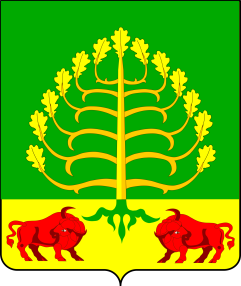 АДЫГЭ РЕСПУБЛИКЭМKIЭМУНИЦИПАЛЬНЭ ЗЭХЭЩАГЪЭУ«АДЫГЭКЪАЛ» ЗЫФИIОРЭМИ АДМИНИСТРАЦИЙОтветственный исполнитель программыУправление образованияСоисполнители программыОтсутствуютУчастники программыОтсутствуют Подпрограммы программы       1.Развитие образования.        2.Организационное и методическое обеспечение реализации  муниципальной  программы.       3.Обеспечение государственных гарантий в области опеки и попечительства несовершеннолетних лиц.       4.Привлечение молодых специалистов для работы в муниципальных  учреждениях  образования муниципального образования «Город Адыгейск». Программно-целевые индикаторыОтсутствуютЦели программы       Повышение эффективности и качества услуг (работ) в сфере образования в муниципальном образовании «Город Адыгейск»;       обеспечение высокого качества образования в соответствии с меняющимися запросами населения и перспективными задачами развития общества и экономики;       реализация мероприятий персонифицированного финансирования дополнительного образования детей;       обеспечение квалифицированными кадрами муниципальных учреждений образования города;       проведение профориентационной работы с учащимися образовательных учреждений города, нацеленной на создание позитивного имиджа профессий, востребованных в учреждениях образования, с учетом прогнозов потребности в кадрах;      предоставление мер материальной поддержки молодым специалистам с целью привлечения квалифицированных кадров для работы в учреждениях образования города.Задачи программы      1.Модернизация муниципальной системы общего и дополнительного образования на основе реализации федеральных государственных образовательных стандартов.      2.Развитие сети и инфраструктуры образовательных организаций, обеспечивающих доступ населения к качественным услугам дошкольного, общего образования и дополнительного образования детей.      3.Ликвидация очередности на зачисление детей в дошкольные образовательные организации.      4.Обеспечение достижения учащимися образовательных организаций муниципального образования  «Город Адыгейск»  новых образовательных результатов.      5.Расширение потенциала системы дополнительного образования детей.      6.Создание в системе образования условий для сохранения и укрепления здоровья, формирования здорового образа жизни обучающихся и воспитанников, оказания помощи детям, нуждающимся в психолого-педагогической и медико-социальной помощи.      7.Реализация мер по социальной поддержке отдельных категорий обучающихся.      8.Обеспечение системы образования муниципального образования  «Город Адыгейск» высококвалифицированными кадрами, создание механизмов мотивации педагогов к повышению качества работы и непрерывному профессиональному развитию.      9.Обеспечение эффективности управления системой образования  муниципального образования  «Город Адыгейск».     10.Обеспечение функционирования системы персонифицированного финансирования, обеспечивающей свободу выбора образовательных программ, равенство доступа к дополнительному образованию за счет средств бюджетной системы, легкость и оперативность смены осваиваемых образовательных программ.      11.Развитие добровольчества (волонтерства), а также талантов и способностей у детей и молодежи.Целевые показатели (индикаторы) Программы     Охват детей в возрасте до 8 лет, получающих дошкольное образование в образовательных учреждениях, осуществляющих образовательную деятельность по образовательным программам дошкольного образования, в общей численности детей на территории муниципального образования в возрасте до 8 лет.      Охват детей в возрасте до 18 лет, получающих общее образование в образовательных учреждениях, осуществляющих образовательную деятельность по образовательным программам общего образования, в общей численности детей на территории муниципального образования в возрасте до 18 лет.       Удельный вес численности населения муниципального образования в возрасте 5 - 18 лет, охваченного дополнительным образованием, в общей численности населения в возрасте 5 - 18 лет.      Охват детей муниципального образования, обучающихся по дополнительным общеобразовательным программам естественно- научной, спортивной и технической направленности, в общей численности обучающихся по дополнительным общеобразовательным программам.       Удовлетворенность участников образовательного процесса качеством условий осуществления образовательной деятельности учреждениями, осуществляющими   образовательную   деятельность   на   территории муниципального образования.                                                                                                                                            Этапы и сроки реализации программыПрограмма реализуется в один этап: 01.01.2024г. — 31.12.2026г.Ресурсное обеспечение ПрограммыОбщий объем финансирования программы   составляет  826106,2тыс. руб.в том числе:1) по годам:2024г.-269564,6тыс. руб.2025г.-277850,8тыс. руб.2026г.-278690,8тыс. руб.2)По подпрограммам:      Развитие образования.      Организационное и методическое обеспечение реализации муниципальной  программы.       Обеспечение    государственных    гарантий    в области        опеки     и                попечительства несовершеннолетних лиц.      Привлечение молодых специалистов для работы в муниципальных  учреждениях  образования муниципального образования «Город Адыгейск». Ожидаемые результаты реализации программы       Эффективная реализация муниципальной программы позволит обеспечить:      1.Повышение		удовлетворенности населения качеством	услуг, предоставляемых в сфере образования и повышение качества подготовки учащихся.       2.Улучшение результатов единого государственного экзамена  выпускников общеобразовательных  организаций, в первую очередь тех общеобразовательных организаций,	выпускники которых показывали низкие результаты единого государственного экзамена.       3.Увеличение к 2026 году числа детей в возрасте     от     5    до    18   лет,  обучающихся по       дополнительным	    образовательным программам, в общей численности детей этого возраста до 75%.      4.Увеличение количества публикаций в СМИ о деятельности системы образования города.      5.Сокращение очереди в дошкольные образовательные организации, в том числе для детей в возрасте от двух месяцев до трех лет.      6.Повышение доступности дошкольного образования для детей дошкольного возраста, в том числе в возрасте от двух месяцев до трех лет в образовательных организациях, реализующих образовательные программы дошкольного образования      7.Внедрение системы выявления, поддержки и развития детской одаренности, основанной на взаимодействии образовательных организаций общего, дополнительного образования, организаций культуры, спорта, использовании современных Интернет-технологий.      8.Внедрение эффективной системы управления качеством образования.      9.Финансирование  муниципальных образовательных организаций в соответствии с ведомственным перечнем  муниципальных  услуг в зависимости от их объема и качества.      10.Получение свободного доступа граждан к информации в  вопросах развития и воспитания детей с использованием информационной среды системы образования  муниципального образования  «Город Адыгейск».      11.Реализация всеми общеобразовательными организациями планов сотрудничества с организациями  муниципального образования  «Город Адыгейск».Ответственный исполнитель программыУправление образованияУчастники программыОтсутствуют Цели программы        Повышение доступности и качества услуг в сфере образования  муниципального образования «Город Адыгейск».        Реализация мероприятий персонифицированного финансирования дополнительного образования детей.Задачи программы       1.Обеспечение высокого качества услуг дошкольного, общего и дополнительного образования.        2.Создание условий для развития молодых талантов и детей с высокой мотивацией к обучению.        3. Сохранение     и    укрепление    здоровья обучающихся.        4. Улучшение   материально  - технической базы учреждений образования.        5.Повышение качества кадрового потенциала  образовательных учреждений.        6.Обеспечение функционирования системы персонифицированного финансирования, обеспечивающей свободу выбора образовательных программ, равенство доступа к дополнительному образованию за счет средств бюджетов бюджетной системы, легкость и оперативность смены осваиваемых образовательных программ.Целевые показатели (индикаторы) Подпрограммы        1. Доступность для  детей в возрасте от 1,6 до 8 лет, охваченных разными формами дошкольного образования и развития, в общей численности детей дошкольного возраста, проживающих в  МО «Город Адыгейск» и нуждающихся в  разных формах образования и развития.        2.Удельный вес численности обучающихся общеобразовательных организаций, которым предоставлена возможность обучаться в соответствии с основными современными требованиями, в общей численности обучающихся.         3.Удельный вес числа  общеобразовательных учреждений, в которых учащимся старших классов   предоставлена возможность выбора профильного курса.         4.Удельный вес численности учителей в возрасте до 35 лет в общей численности учителей общеобразовательных организаций.         5.Число обучающихся по программам общего образования в расчете на 1 учителя.        6.Повышение доли педагогических и руководящих работников государственных (муниципальных)дошкольных образовательных организаций, прошедших повышение квалификации или профессиональную переподготовку, в общей численности педагогических и руководящих работников дошкольных образовательных организаций.        7.Доля учреждений образования, в которых оценка деятельности общеобразовательных организаций, их руководителей и основных категорий работников осуществляется на основании показателей эффективности деятельности подведомственных муниципальных организаций общего образования.        8.Удельный вес численности обучающихся по программам общего образования, участвующих в олимпиадах и конкурсах различного уровня, в общей численности обучающихся по программам общего образования.        9.Отношение среднемесячной заработной платы педагогов государственных организаций дополнительного образования детей к среднемесячной заработной плате по Республике Адыгея.       10.Охват детей в возрасте от 5 до 18 лет, имеющих право на получение дополнительного образования в рамках системы персонифицированного финансирования – не менее 75%.Этапы и сроки реализации программыПрограмма реализуется в один этап: 01.01.2024г — 31.12.2026г.Ресурсное обеспечение ПрограммыОбщий объем финансирования  подпрограммы   составляет  768649,8 тыс. руб. в том числе:1) по годам:2024г. –251290,4 тыс. руб.2025г. –258679,7 тыс. руб.2026г. –258679,7 тыс. руб.Ожидаемые результаты реализации программы        1.Во всех дошкольных образовательных организациях реализуется образовательная программа дошкольного образования, соответствующая требованиям федерального государственного образовательного стандарта дошкольного образования в соответствии с федеральной образовательной программой.        2.Обучение  учащихся 1-11-х классов  будет организовано по обновленным федеральным государственным образовательным стандартам.        3.Повысится качество подготовки школьников, которое оценивается, в том числе, по результатам их участия в республиканских, российских исследованиях.         4.Улучшатся результаты выпускников школ, в первую очередь, тех школ, выпускники которых показывают низкие результаты единого государственного экзамена.        5.Всем детям с ограниченными возможностями здоровья будут предоставлены возможности освоения образовательных программ общего образования форме дистанционного, специального (коррекционного) или инклюзивного образования.        6.Все старшеклассники получат возможность обучаться по образовательным программам профильного обучения.       7.Увеличится доля обучающихся по программам общего образования, участвующих в олимпиадах и конкурсах различного уровня.       8.Будет модернизирована материально-техническая и учебная база учреждений образования, в том числе созданы условия для получения образования в соответствии с требованиями  обновленных федеральных государственных образовательных стандартов.        9.Все педагогические и руководящие работники учреждений образования будут иметь возможность повышения квалификации, в том числе для работы в условиях введения  обновленных федеральных государственных образовательных стандартов.       12.Будет ежегодно проводиться оценка деятельности образовательных организаций на основе показателей эффективности их деятельности.         13.Повысится привлекательность педагогической профессии и уровень квалификации преподавательских кадров, увеличится доля молодых специалистов.№ п/пНаименование целевого показателя(индикатора)Источник получения информацииЕдиница измеренияЗначения показателей эффективностиЗначения показателей эффективностиЗначения показателей эффективностиЗначения показателей эффективностиЗначения показателей эффективности№ п/пНаименование целевого показателя(индикатора)Источник получения информацииЕдиница измеренияОтчетный год (базовый)*Текущий год (оценка)**Первый год реализации муниципальной программыВторой год реализации муниципальной программыПоследующие годы реализации муниципальной программы (для каждого года предусматривается отдельная графа)Наименование муниципальной программыНаименование муниципальной программыНаименование муниципальной программыНаименование муниципальной программыНаименование муниципальной программыНаименование муниципальной программыНаименование муниципальной программыНаименование муниципальной программыНаименование муниципальной программы1Доступность для детей в возрасте 1,6 до 8 лет, которым предоставлена возможность получать услуги дошкольного образования Стат управление, статистика Управления образования%1001001001001002Доля населения в возрасте 7-18 лет, охваченная общим образованием в общей численности населения в возрасте 7-18 летСтатуправление, статистика Управления образования%85858585853Удельный вес численности обучающихся, которым предоставлена возможность обучаться в соответствии с  основными современными требованиямистатистика Управления  образования%80808080804Удельный вес числа общеобразовательных учреждений, в которых учащимся старших классов предоставлена возможность выбора профильного курсастатистика Управления  образования%1001001001001005Удельный вес числа общеобразовательных учреждений, использующих  в образовательном процессе  ресурсы организаций  МО «Город Адыгейск» на основе договоров о сотрудничестве в общем числе общеобразовательных учрежденийстатистика Управления  образования%70808080806Удельный вес численности обучающихся по программам общего образования, участвующих в олимпиадах и конкурсах различного уровня, в общей численности обучающихся по программам общего образованиястатистика Управления  образования%25252525257Удельный вес лиц, обеспеченных горячим питанием, в общей численности обучающихся муниципальных общеобразовательных организацийУправление образования%1001001001001008Доля детей в возрасте от 5 до 18 лет, имеющих право на получение дополнительного образования в рамках системы персонифицированного финансирования в общей численности детей в возрасте от 5 до 18 лет статистика Управления  образования%7575757575№ п/пНаименование целевого показателя (индикатора) подпрограммы муниципальной программыФормулы расчета целевых показателей (индикаторов) подпрограммы муниципальной программыПорядок сбора информации 1Охват детей в возрасте 5-18 лет дополнительными общеобразовательными программами (удельный вес численности детей, получающих услуги дополнительного образования, в общей численности детей в возрасте 5-18 лет)ОД=  х 100, гдеОД – охват детей в возрасте 5-18 лет дополнительными общеобразовательными программами, %;КДП – количество детей в возрасте 5-18 лет, получающих услуги дополнительного образования, чел.;ОЧД – общая численность детей в возрасте 5-18 лет, чел.Информация Управления образования 2Доля детей в возрасте 1-6 лет, получающих дошкольную образовательную услугу и (или) услугу по их содержанию в муниципальных образовательных организациях в общей численности детей в возрасте 1-6 летДД = ЧДпдоу / ОЧД1-6 х 100, гдеДД - доля детей в возрасте 1-6 лет, получающих дошкольную образовательную услугу и (или) услугу по их содержанию в муниципальных образовательных организациях в общей численности детей в возрасте 1-6 лет, %;ЧДпдоу – численность детей в возрасте 1-6 лет, получающих дошкольную образовательную услугу и (или) услугу по их содержанию в муниципальных образовательных организациях, чел.;ОЧД1-6 - общая численность детей в возрасте 1-6 лет, чел.Информация Управления образования3Удельный вес численности учащихся общеобразовательных организаций, обучающихся в соответствии с Федеральным государственным образовательным стандартом, в общей численности учащихся общеобразовательных организацийУуч =(ЧУфгос/ЧУ) х 100 ,гдеУуч- удельный вес численности учащихся общеобразовательных организаций, обучающихся в соответствии с Федеральным государственным образовательным стандартом, в общей численности учащихся общеобразовательных организаций, %;ЧУфгос- численность учащихся общеобразовательных организаций, обучающихся в соответствии с федеральным государственным образовательным стандартом, чел.;ЧУ- общая численность учащихся общеобразовательных организаций,чел.Информация Управления образования4Доля муниципальных общеобразовательных организаций, соответствующих современным требованиям обучения, в общем количестве муниципальных общеобразовательных организацийООсто =, гдеООсто-доля муниципальных общеобразовательных организаций, соответствующих современным требованиям обучения, в общем количестве муниципальных общеобразовательных организаций, %;Р- количество общеобразовательных организаций, соответствующих современным требованиям обучения, шт.;Робщ - общее количество муниципальных общеобразовательных организаций, шт.Информация Управления образования5Удельный вес численности лиц, занимающихся во вторую и третью смены, в общей численности обучающихся муниципальных общеобразовательных организацийУВуч =(ЧУ2 смена+ЧУ3 смена)/ЧУ х 100, гдеУВуч-удельный вес численности лиц, занимающихся во вторую и третью смены, в общей численности обучающихся муниципальных общеобразовательных организаций, %;ЧУ2 смена - численность обучающихся, занимающихся во вторую смену, чел.;ЧУ3 смена - численность обучающихся, занимающихся в третью смену, чел.;ЧУ-общая численность обучающихся муниципальных общеобразовательных организаций, чел.Информация Управления образования6Общий объем финансовых средств, поступивших в общеобразовательные организации, в расчете на 1 обучающегосяОФ =, гдеОФ – общий объем финансовых средств, поступивших в общеобразовательные организации, в расчете на 1 обучающегося,тыс. руб.;ФР – общий объем финансовых средств, поступивших в общеобразовательные организации, тыс. руб.;КО – численность обучающихся в общеобразовательных организациях, чел.Информация Управления образования7Удельный вес численности обучающихся по программам общего образования, участвующих в олимпиадах и конкурсах различного уровня, в общей численности обучающихся по программам общего образованияУч = х 100 , гдеУч-удельный вес численности обучающихся по программам общего образования, участвующих в олимпиадах и конкурсах различного уровня, в общей численности обучающихся по программам общего образования, %; – численность обучающихся по программам общего образования, участвующих в олимпиадах и конкурсах различного уровня, чел.;- общая численность обучающихся по программам общего образования, чел.Информация Управления образования8Удельный вес лиц, обеспеченных горячим питанием, в общей численности обучающихся муниципальных общеобразовательных организацийУВгп =(ЧУ/ЧОУ ) х 100, гдеУВгп-удельный вес лиц, обеспеченных горячим питанием, в общей численности обучающихся муниципальных общеобразовательных организаций, %;ЧУ- численность обучающихся,обеспеченных горячим питанием, чел.,ЧОУ- общая численность обучающихся в муниципальных общеобразовательных организациях, чел.Информация Управления образования9Доля детей первой и второй группы здоровья в общей численности обучающихся в муниципальных общеобразовательных организацияхДЗ = (ЗСУ/ОЧО) х 100, гдеДЗ– доля детей первой и второй группы здоровья в общей численности обучающихся в муниципальных общеобразовательных организациях, %;ЗСУ - количество детей первой и второй группы здоровья, обучающихся в муниципальных общеобразовательных организациях,чел.;ОЧО– общая численность обучающихся в муниципальных общеобразовательных организациях, чел.Информация Управления образования10Удельный вес численности обучающихся, посещающих летний лагерь с дневным пребыванием, в общей численности обучающихся по программам общего образования.Уолот = х 100 , гдеУолот - удельный вес численности обучающихся, посещающих летний лагерь с дневным пребыванием, в общей численности обучающихся по программам общего образования., %; – численность обучающихся , посещающих летние лагеря с дневным пребыванием, чел.;- общая численность обучающихся по программам общего образования, чел.Информация Управления образования11Охват детей в возрасте 5-18 лет дополнительными общеобразовательными программами (удельный вес численности детей, получающих услуги дополнительного образования, в общей численности детей в возрасте 5-18 лет)ОД=  х 100, гдеОД – охват детей в возрасте 5-18 лет дополнительными общеобразовательными программами, %;КДП – количество детей в возрасте 5-18 лет, получающих услуги дополнительного образования, чел.;ОЧД – общая численность детей в возрасте 5-18 лет, чел.Информация Управления образованияНаименование муниципальнойпрограммы,подпрограммыОтветственныйисполнитель,участникОтветственныйисполнитель,участник  Срок исполненияОжидаемый непосредственный результатСвязь с целевыми показателями (индикаторами) подпрограммы                             Подпрограмма   «Развитие образования»                               Подпрограмма   «Развитие образования»                               Подпрограмма   «Развитие образования»                               Подпрограмма   «Развитие образования»                               Подпрограмма   «Развитие образования»                               Подпрограмма   «Развитие образования»  Цель Подпрограммы: Повышение доступности и качества услуг в сфере образования  муниципального образования «Город Адыгейск». Реализация мероприятий персонифицированного финансирования дополнительного образования детей.Цель Подпрограммы: Повышение доступности и качества услуг в сфере образования  муниципального образования «Город Адыгейск». Реализация мероприятий персонифицированного финансирования дополнительного образования детей.Цель Подпрограммы: Повышение доступности и качества услуг в сфере образования  муниципального образования «Город Адыгейск». Реализация мероприятий персонифицированного финансирования дополнительного образования детей.Цель Подпрограммы: Повышение доступности и качества услуг в сфере образования  муниципального образования «Город Адыгейск». Реализация мероприятий персонифицированного финансирования дополнительного образования детей.Цель Подпрограммы: Повышение доступности и качества услуг в сфере образования  муниципального образования «Город Адыгейск». Реализация мероприятий персонифицированного финансирования дополнительного образования детей.Цель Подпрограммы: Повышение доступности и качества услуг в сфере образования  муниципального образования «Город Адыгейск». Реализация мероприятий персонифицированного финансирования дополнительного образования детей.Задачи подпрограммы: 1.Обеспечение высокого качества услуг дошкольного, общего и дополнительного образования.        2.Создание условий для развития молодых талантов и детей с высокой мотивацией к обучению.        3. Сохранение     и    укрепление    здоровья обучающихся.        4. Улучшение   материально  - технической базы учреждений образования.        5.Повышение качества кадрового потенциала  образовательных учреждений.        6.Обеспечение функционирования системы персонифицированного финансирования, обеспечивающей свободу выбора образовательных программ, равенство доступа к дополнительному образованию за счет средств бюджетов бюджетной системы, легкость и оперативность смены осваиваемых образовательных программ.Задачи подпрограммы: 1.Обеспечение высокого качества услуг дошкольного, общего и дополнительного образования.        2.Создание условий для развития молодых талантов и детей с высокой мотивацией к обучению.        3. Сохранение     и    укрепление    здоровья обучающихся.        4. Улучшение   материально  - технической базы учреждений образования.        5.Повышение качества кадрового потенциала  образовательных учреждений.        6.Обеспечение функционирования системы персонифицированного финансирования, обеспечивающей свободу выбора образовательных программ, равенство доступа к дополнительному образованию за счет средств бюджетов бюджетной системы, легкость и оперативность смены осваиваемых образовательных программ.Задачи подпрограммы: 1.Обеспечение высокого качества услуг дошкольного, общего и дополнительного образования.        2.Создание условий для развития молодых талантов и детей с высокой мотивацией к обучению.        3. Сохранение     и    укрепление    здоровья обучающихся.        4. Улучшение   материально  - технической базы учреждений образования.        5.Повышение качества кадрового потенциала  образовательных учреждений.        6.Обеспечение функционирования системы персонифицированного финансирования, обеспечивающей свободу выбора образовательных программ, равенство доступа к дополнительному образованию за счет средств бюджетов бюджетной системы, легкость и оперативность смены осваиваемых образовательных программ.Задачи подпрограммы: 1.Обеспечение высокого качества услуг дошкольного, общего и дополнительного образования.        2.Создание условий для развития молодых талантов и детей с высокой мотивацией к обучению.        3. Сохранение     и    укрепление    здоровья обучающихся.        4. Улучшение   материально  - технической базы учреждений образования.        5.Повышение качества кадрового потенциала  образовательных учреждений.        6.Обеспечение функционирования системы персонифицированного финансирования, обеспечивающей свободу выбора образовательных программ, равенство доступа к дополнительному образованию за счет средств бюджетов бюджетной системы, легкость и оперативность смены осваиваемых образовательных программ.Задачи подпрограммы: 1.Обеспечение высокого качества услуг дошкольного, общего и дополнительного образования.        2.Создание условий для развития молодых талантов и детей с высокой мотивацией к обучению.        3. Сохранение     и    укрепление    здоровья обучающихся.        4. Улучшение   материально  - технической базы учреждений образования.        5.Повышение качества кадрового потенциала  образовательных учреждений.        6.Обеспечение функционирования системы персонифицированного финансирования, обеспечивающей свободу выбора образовательных программ, равенство доступа к дополнительному образованию за счет средств бюджетов бюджетной системы, легкость и оперативность смены осваиваемых образовательных программ.Задачи подпрограммы: 1.Обеспечение высокого качества услуг дошкольного, общего и дополнительного образования.        2.Создание условий для развития молодых талантов и детей с высокой мотивацией к обучению.        3. Сохранение     и    укрепление    здоровья обучающихся.        4. Улучшение   материально  - технической базы учреждений образования.        5.Повышение качества кадрового потенциала  образовательных учреждений.        6.Обеспечение функционирования системы персонифицированного финансирования, обеспечивающей свободу выбора образовательных программ, равенство доступа к дополнительному образованию за счет средств бюджетов бюджетной системы, легкость и оперативность смены осваиваемых образовательных программ.Основное мероприятие:1.Повышение доступности и качества дошкольного образования.Основное мероприятие:1.Повышение доступности и качества дошкольного образования. Управление          образования2024-2026 годыВо всех дошкольных образовательных организациях будут реализоваться образовательные программы дошкольного образования, соответствующие требованиям федерального государственного образовательного стандарта дошкольного образования.1.Доступность для детей в возрасте от 1,6 до 8 лет, охваченных разными формами дошкольного образования и развития, проживающих в  муниципальном образовании «Город Адыгейск» и нуждающихся в  разных формах образования и развития.2.Повышение доступности и качества общего образования.2.Повышение доступности и качества общего образования. Управление          образования2024-2026 годыОбучение  учащихся 1-11-х классов  будет организовано по обновленным  федеральным государственным образовательным стандартам.Повысится качество подготовки школьников, которое оценивается, в том числе, по результатам их участия в республиканских, российских исследованиях.  Улучшатся результаты выпускников школ, в первую очередь, тех школ, выпускники которых показывают низкие результаты единого государственного экзамена.Всем детям с ограниченными возможностями здоровья будут предоставлены возможности освоения образовательных программ общего образования форме дистанционного, специального (коррекционного) или инклюзивного образования.Увеличится доля обучающихся по программам общего образования, участвующих в олимпиадах и конкурсах различного уровня.Будет модернизирована материально-техническая и учебная база учреждений образования, в том числе созданы условия для получения образования в соответствии с требованиями  обновленных федеральных государственных образовательных стандартов. Удельный вес численности обучающихся общеобразовательных организаций, которым предоставлена возможность обучаться в соответствии с основными современными требованиями, в общей численности обучающихся.Удельный вес числа  общеобразовательных учреждений, в которых учащимся старших классов   предоставлена возможность выбора профильного курса.Удельный вес численности обучающихся по программам общего образования, участвующих в олимпиадах и конкурсах различного уровня, в общей численности обучающихся по программам общего образования.3.Развитие дополнительного образования детей и реализация мероприятий  молодежной политики, поддержка талантливых детей и молодежи.3.Развитие дополнительного образования детей и реализация мероприятий  молодежной политики, поддержка талантливых детей и молодежи. Управление          образования2024-2026 годыПовышение доступности дополнительного образования для детей.Удельный вес численности населения муниципального образования в возрасте 5 - 18 лет,охваченного дополнительным образованием, в общей численности населения в возрасте 5 - 18 лет.      4.Обеспечение муниципальной системы образования высококвалифицированными кадрами.4.Обеспечение муниципальной системы образования высококвалифицированными кадрами. Управление          образования2024-2026 годыВсе педагогические и руководящие работники учреждений образования будут иметь возможность повышения квалификации, в том числе для работы в условиях введения  обновленных федеральных государственных образовательных стандартов.Повысится привлекательность педагогической профессии и уровень квалификации преподавательских кадров, увеличится доля молодых специалистовУдельный вес численности учителей в возрасте до 35 лет в общей численности учителей общеобразовательных организаций.Повышение доли педагогических и руководящих работников государственных (муниципальных) дошкольных образовательных организаций, прошедших повышение квалификации или профессиональную переподготовку, в общей численности педагогических и руководящих работников дошкольных образовательных организаций.Отношение среднемесячной заработной платы педагогов государственных организаций дополнительного образования детей к среднемесячной заработной плате по Республике Адыгея.    5.Обеспечение функционирования модели персонифицированного финансирования дополнительного образования детей.5.Обеспечение функционирования модели персонифицированного финансирования дополнительного образования детей. Управление          образования2024-2026 годыПовышение доступности дополнительного образования для детейОхват детей в возрасте от 5 до 18 лет, имеющих право на получение дополнительного образования в рамках системы персонифицированного финансирования – не менее 25%.Приложение №4Приложение №4Приложение №4Приложение №4Приложение №4Приложение №4к подпрограмме " Развитие образования»к подпрограмме " Развитие образования»к подпрограмме " Развитие образования»к подпрограмме " Развитие образования»к подпрограмме " Развитие образования»к подпрограмме " Развитие образования»      муниципальной программы      муниципальной программы"Развитие образования"Развитие образования"Развитие образования"Город Адыгейск" на 2024-2026гг.""Город Адыгейск" на 2024-2026гг.""Город Адыгейск" на 2024-2026гг.""Город Адыгейск" на 2024-2026гг.""Город Адыгейск" на 2024-2026гг.""Город Адыгейск" на 2024-2026гг."Финансовое обеспечение подпрограмме   «Развитие образования» муниципальной программы                «Развитие образования в муниципальном образовании «Город Адыгейск» на 2024- 2026 годы»Финансовое обеспечение подпрограмме   «Развитие образования» муниципальной программы                «Развитие образования в муниципальном образовании «Город Адыгейск» на 2024- 2026 годы»Финансовое обеспечение подпрограмме   «Развитие образования» муниципальной программы                «Развитие образования в муниципальном образовании «Город Адыгейск» на 2024- 2026 годы»Финансовое обеспечение подпрограмме   «Развитие образования» муниципальной программы                «Развитие образования в муниципальном образовании «Город Адыгейск» на 2024- 2026 годы»Финансовое обеспечение подпрограмме   «Развитие образования» муниципальной программы                «Развитие образования в муниципальном образовании «Город Адыгейск» на 2024- 2026 годы»Финансовое обеспечение подпрограмме   «Развитие образования» муниципальной программы                «Развитие образования в муниципальном образовании «Город Адыгейск» на 2024- 2026 годы»Финансовое обеспечение подпрограмме   «Развитие образования» муниципальной программы                «Развитие образования в муниципальном образовании «Город Адыгейск» на 2024- 2026 годы»Финансовое обеспечение подпрограмме   «Развитие образования» муниципальной программы                «Развитие образования в муниципальном образовании «Город Адыгейск» на 2024- 2026 годы»Финансовое обеспечение подпрограмме   «Развитие образования» муниципальной программы                «Развитие образования в муниципальном образовании «Город Адыгейск» на 2024- 2026 годы»Финансовое обеспечение подпрограмме   «Развитие образования» муниципальной программы                «Развитие образования в муниципальном образовании «Город Адыгейск» на 2024- 2026 годы»Финансовое обеспечение подпрограмме   «Развитие образования» муниципальной программы                «Развитие образования в муниципальном образовании «Город Адыгейск» на 2024- 2026 годы»Финансовое обеспечение подпрограмме   «Развитие образования» муниципальной программы                «Развитие образования в муниципальном образовании «Город Адыгейск» на 2024- 2026 годы»Финансовое обеспечение подпрограмме   «Развитие образования» муниципальной программы                «Развитие образования в муниципальном образовании «Город Адыгейск» на 2024- 2026 годы»Финансовое обеспечение подпрограмме   «Развитие образования» муниципальной программы                «Развитие образования в муниципальном образовании «Город Адыгейск» на 2024- 2026 годы»Финансовое обеспечение подпрограмме   «Развитие образования» муниципальной программы                «Развитие образования в муниципальном образовании «Город Адыгейск» на 2024- 2026 годы»Финансовое обеспечение подпрограмме   «Развитие образования» муниципальной программы                «Развитие образования в муниципальном образовании «Город Адыгейск» на 2024- 2026 годы»Финансовое обеспечение подпрограмме   «Развитие образования» муниципальной программы                «Развитие образования в муниципальном образовании «Город Адыгейск» на 2024- 2026 годы»Финансовое обеспечение подпрограмме   «Развитие образования» муниципальной программы                «Развитие образования в муниципальном образовании «Город Адыгейск» на 2024- 2026 годы»Финансовое обеспечение подпрограмме   «Развитие образования» муниципальной программы                «Развитие образования в муниципальном образовании «Город Адыгейск» на 2024- 2026 годы»Финансовое обеспечение подпрограмме   «Развитие образования» муниципальной программы                «Развитие образования в муниципальном образовании «Город Адыгейск» на 2024- 2026 годы»Финансовое обеспечение подпрограмме   «Развитие образования» муниципальной программы                «Развитие образования в муниципальном образовании «Город Адыгейск» на 2024- 2026 годы»Финансовое обеспечение подпрограмме   «Развитие образования» муниципальной программы                «Развитие образования в муниципальном образовании «Город Адыгейск» на 2024- 2026 годы»Финансовое обеспечение подпрограмме   «Развитие образования» муниципальной программы                «Развитие образования в муниципальном образовании «Город Адыгейск» на 2024- 2026 годы»Финансовое обеспечение подпрограмме   «Развитие образования» муниципальной программы                «Развитие образования в муниципальном образовании «Город Адыгейск» на 2024- 2026 годы»Финансовое обеспечение подпрограмме   «Развитие образования» муниципальной программы                «Развитие образования в муниципальном образовании «Город Адыгейск» на 2024- 2026 годы»Финансовое обеспечение подпрограмме   «Развитие образования» муниципальной программы                «Развитие образования в муниципальном образовании «Город Адыгейск» на 2024- 2026 годы»Финансовое обеспечение подпрограмме   «Развитие образования» муниципальной программы                «Развитие образования в муниципальном образовании «Город Адыгейск» на 2024- 2026 годы»Финансовое обеспечение подпрограмме   «Развитие образования» муниципальной программы                «Развитие образования в муниципальном образовании «Город Адыгейск» на 2024- 2026 годы»Финансовое обеспечение подпрограмме   «Развитие образования» муниципальной программы                «Развитие образования в муниципальном образовании «Город Адыгейск» на 2024- 2026 годы»Финансовое обеспечение подпрограмме   «Развитие образования» муниципальной программы                «Развитие образования в муниципальном образовании «Город Адыгейск» на 2024- 2026 годы»Финансовое обеспечение подпрограмме   «Развитие образования» муниципальной программы                «Развитие образования в муниципальном образовании «Город Адыгейск» на 2024- 2026 годы»Финансовое обеспечение подпрограмме   «Развитие образования» муниципальной программы                «Развитие образования в муниципальном образовании «Город Адыгейск» на 2024- 2026 годы»Наименование программы, основного мероприятияОтветственный исполнитель, участник Источники финансированияОценка расходов(тыс.руб.)Оценка расходов(тыс.руб.)Оценка расходов(тыс.руб.)Оценка расходов(тыс.руб.)Оценка расходов(тыс.руб.)Оценка расходов(тыс.руб.)Наименование программы, основного мероприятияОтветственный исполнитель, участник Источники финансированияпервый год планового периода    2024г.второй год планового периода    2025г.второй год планового периода    2025г.второй год планового периода    2025г.последующие годы реализации программы    2026г.последующие годы реализации программы    2026г.Подпрограмма   «Развитие образования»Подпрограмма   «Развитие образования»Подпрограмма   «Развитие образования»Подпрограмма   «Развитие образования»Подпрограмма   «Развитие образования»Подпрограмма   «Развитие образования»Подпрограмма   «Развитие образования»Подпрограмма   «Развитие образования»Подпрограмма   «Развитие образования»Основное мероприятие 1.1 "Реализация мероприятий, направленных на повышение доступности и качества дошкольного образования"Управление образованиявсего100010501050105010501050Основное мероприятие 1.1 "Реализация мероприятий, направленных на повышение доступности и качества дошкольного образования"Управление образованияфедеральный бюджетОсновное мероприятие 1.1 "Реализация мероприятий, направленных на повышение доступности и качества дошкольного образования"Управление образованияреспубликанский бюджетОсновное мероприятие 1.1 "Реализация мероприятий, направленных на повышение доступности и качества дошкольного образования"Управление образованияместный бюджет100010501050105010501050Основное мероприятие 1.1 "Реализация мероприятий, направленных на повышение доступности и качества дошкольного образования"Управление образованиявнебюджетные источникиОсновное мероприятие 1.2 "Реализация мероприятий, направленных на сохранение и укрепление здоровья воспитанников дошкольного образования"Управление образованиявсего200021012101210121012101Основное мероприятие 1.2 "Реализация мероприятий, направленных на сохранение и укрепление здоровья воспитанников дошкольного образования"Управление образованияфедеральный бюджетОсновное мероприятие 1.2 "Реализация мероприятий, направленных на сохранение и укрепление здоровья воспитанников дошкольного образования"Управление образованияреспубликанский бюджетОсновное мероприятие 1.2 "Реализация мероприятий, направленных на сохранение и укрепление здоровья воспитанников дошкольного образования"Управление образованияместный бюджет200021012101210121012101Основное мероприятие 1.2 "Реализация мероприятий, направленных на сохранение и укрепление здоровья воспитанников дошкольного образования"Управление образованиявнебюджетные источникиОсновное мероприятие 1.3 "Обеспечение деятельности муниципальных учреждений дошкольного образования"Управление образованиявсего264662778927789277892778927789Основное мероприятие 1.3 "Обеспечение деятельности муниципальных учреждений дошкольного образования"Управление образованияфедеральный бюджетОсновное мероприятие 1.3 "Обеспечение деятельности муниципальных учреждений дошкольного образования"Управление образованияреспубликанский бюджетОсновное мероприятие 1.3 "Обеспечение деятельности муниципальных учреждений дошкольного образования"Управление образованияместный бюджет264662778927789277892778927789Основное мероприятие 1.3 "Обеспечение деятельности муниципальных учреждений дошкольного образования"Управление образованиявнебюджетные источникиСофинансирование для доведения заработной платы до МРОТУправление образованиявсегоСофинансирование для доведения заработной платы до МРОТУправление образованияфедеральный бюджетСофинансирование для доведения заработной платы до МРОТУправление образованияреспубликанский бюджетСофинансирование для доведения заработной платы до МРОТУправление образованияместный бюджетСофинансирование для доведения заработной платы до МРОТУправление образованиявнебюджетные источникиОсновное мероприятие 1.5 "Обеспечение государственных гарантий реализации прав на получение общедоступного и бесплатного дошкольного образования в муниципальных дошкольных образовательных организациях, включая расходы на оплату труда, приобретение учебников и учебных пособий, средств обучения, игр, игрушек"Управление образованиявсего673797074870748707487074870748Основное мероприятие 1.5 "Обеспечение государственных гарантий реализации прав на получение общедоступного и бесплатного дошкольного образования в муниципальных дошкольных образовательных организациях, включая расходы на оплату труда, приобретение учебников и учебных пособий, средств обучения, игр, игрушек"Управление образованияфедеральный бюджетОсновное мероприятие 1.5 "Обеспечение государственных гарантий реализации прав на получение общедоступного и бесплатного дошкольного образования в муниципальных дошкольных образовательных организациях, включая расходы на оплату труда, приобретение учебников и учебных пособий, средств обучения, игр, игрушек"Управление образованияреспубликанский бюджет673797074870748707487074870748Основное мероприятие 1.5 "Обеспечение государственных гарантий реализации прав на получение общедоступного и бесплатного дошкольного образования в муниципальных дошкольных образовательных организациях, включая расходы на оплату труда, приобретение учебников и учебных пособий, средств обучения, игр, игрушек"Управление образованияместный бюджетОсновное мероприятие 1.5 "Обеспечение государственных гарантий реализации прав на получение общедоступного и бесплатного дошкольного образования в муниципальных дошкольных образовательных организациях, включая расходы на оплату труда, приобретение учебников и учебных пособий, средств обучения, игр, игрушек"Управление образованиявнебюджетные источникиОсновное мероприятие 2.1 "Реализация мероприятий, направленных на повышение доступности и качества общего образования "Управление образованиявсегоОсновное мероприятие 2.1 "Реализация мероприятий, направленных на повышение доступности и качества общего образования "Управление образованияфедеральный бюджетОсновное мероприятие 2.1 "Реализация мероприятий, направленных на повышение доступности и качества общего образования "Управление образованияреспубликанский бюджетОсновное мероприятие 2.1 "Реализация мероприятий, направленных на повышение доступности и качества общего образования "Управление образованияместный бюджетОсновное мероприятие 2.1 "Реализация мероприятий, направленных на повышение доступности и качества общего образования "Управление образованиявнебюджетные источникиОсновное мероприятие 2.2 "Реализация мероприятий, направленных на     модернизацию материально- технической и учебной базы учреждений   общего образования"                     Управление образованиявсегоОсновное мероприятие 2.2 "Реализация мероприятий, направленных на     модернизацию материально- технической и учебной базы учреждений   общего образования"                     Управление образованияфедеральный бюджетОсновное мероприятие 2.2 "Реализация мероприятий, направленных на     модернизацию материально- технической и учебной базы учреждений   общего образования"                     Управление образованияреспубликанский бюджетОсновное мероприятие 2.2 "Реализация мероприятий, направленных на     модернизацию материально- технической и учебной базы учреждений   общего образования"                     Управление образованияместный бюджетОсновное мероприятие 2.2 "Реализация мероприятий, направленных на     модернизацию материально- технической и учебной базы учреждений   общего образования"                     Управление образованиявнебюджетные источникиОсновное мероприятие2.3 "Реализация мероприятий, направленных на сохранение и укрепление здоровья учащихся"Управление образованиявсего1994,82094,52094,52094,52094,52094,5Основное мероприятие2.3 "Реализация мероприятий, направленных на сохранение и укрепление здоровья учащихся"Управление образованияфедеральный бюджетОсновное мероприятие2.3 "Реализация мероприятий, направленных на сохранение и укрепление здоровья учащихся"Управление образованияреспубликанский бюджетОсновное мероприятие2.3 "Реализация мероприятий, направленных на сохранение и укрепление здоровья учащихся"Управление образованияместный бюджет1994,82094,52094,52094,52094,52094,5Основное мероприятие2.3 "Реализация мероприятий, направленных на сохранение и укрепление здоровья учащихся"Управление образованиявнебюджетные источникиОсновное мероприятие2.4 "Обеспечение   деятельности     муниципальных учреждений   общего   образования"Управление образованиявсего18314,719230,419230,419230,419230,419230,4Основное мероприятие2.4 "Обеспечение   деятельности     муниципальных учреждений   общего   образования"Управление образованияфедеральный бюджетОсновное мероприятие2.4 "Обеспечение   деятельности     муниципальных учреждений   общего   образования"Управление образованияреспубликанский бюджетОсновное мероприятие2.4 "Обеспечение   деятельности     муниципальных учреждений   общего   образования"Управление образованияместный бюджет18314,719230,419230,419230,419230,419230,4Основное мероприятие2.4 "Обеспечение   деятельности     муниципальных учреждений   общего   образования"Управление образованиявнебюджетные источникиСофинансирование для доведения заработной платы до МРОТУправление образованиявсегоСофинансирование для доведения заработной платы до МРОТУправление образованияфедеральный бюджетСофинансирование для доведения заработной платы до МРОТУправление образованияреспубликанский бюджетСофинансирование для доведения заработной платы до МРОТУправление образованияместный бюджетСофинансирование для доведения заработной платы до МРОТУправление образованиявнебюджетные источники   Организация бесплатного питания  обучающихся, относящихся к категориям для которых предусмотрено бесплатное питаниеУправление образованиявсего130113661366136613661366   Организация бесплатного питания  обучающихся, относящихся к категориям для которых предусмотрено бесплатное питаниеУправление образованияфедеральный бюджет   Организация бесплатного питания  обучающихся, относящихся к категориям для которых предусмотрено бесплатное питаниереспубликанский бюджет130113661366136613661366   Организация бесплатного питания  обучающихся, относящихся к категориям для которых предусмотрено бесплатное питаниеместный бюджет   Организация бесплатного питания  обучающихся, относящихся к категориям для которых предусмотрено бесплатное питаниевнебюджетные источникиОсновное мероприятие2.6 "Обеспечение государственных гарантий реализации прав на получение общедоступного и бесплатного дошкольного, начального общего, среднего общего образования в муниципальных общеобразовательных организациях"Управление образованиявсего68856,172298,972298,972298,972298,972298,9Основное мероприятие2.6 "Обеспечение государственных гарантий реализации прав на получение общедоступного и бесплатного дошкольного, начального общего, среднего общего образования в муниципальных общеобразовательных организациях"Управление образованияфедеральный бюджетОсновное мероприятие2.6 "Обеспечение государственных гарантий реализации прав на получение общедоступного и бесплатного дошкольного, начального общего, среднего общего образования в муниципальных общеобразовательных организациях"Управление образованияреспубликанский бюджет68856,172298,972298,972298,972298,972298,9Основное мероприятие2.6 "Обеспечение государственных гарантий реализации прав на получение общедоступного и бесплатного дошкольного, начального общего, среднего общего образования в муниципальных общеобразовательных организациях"Управление образованияместный бюджетОсновное мероприятие2.6 "Обеспечение государственных гарантий реализации прав на получение общедоступного и бесплатного дошкольного, начального общего, среднего общего образования в муниципальных общеобразовательных организациях"Управление образованиявнебюджетные источникиОсновное мероприятие 2.7 создание в общеобразовательных организациях, расположенных в сельской местности, условий для занятий физической культурой и спортом Управление образованиявсего4928,8Основное мероприятие 2.7 создание в общеобразовательных организациях, расположенных в сельской местности, условий для занятий физической культурой и спортом Управление образованияфедеральный бюджетОсновное мероприятие 2.7 создание в общеобразовательных организациях, расположенных в сельской местности, условий для занятий физической культурой и спортом Управление образованияреспубликанский бюджет4928,8Основное мероприятие 2.7 создание в общеобразовательных организациях, расположенных в сельской местности, условий для занятий физической культурой и спортом Управление образованияместный бюджетОсновное мероприятие 2.7 создание в общеобразовательных организациях, расположенных в сельской местности, условий для занятий физической культурой и спортом Управление образованиявнебюджетные источникиОсновное мероприятие    Организация бесплатного горячего питания обучающихсяУправление образованиявсего9944,310441,510441,510441,510441,510441,5Основное мероприятие    Организация бесплатного горячего питания обучающихсяУправление образованияфедеральный бюджетОсновное мероприятие    Организация бесплатного горячего питания обучающихсяУправление образованияреспубликанский бюджет9944,310441,510441,510441,510441,510441,5Основное мероприятие    Организация бесплатного горячего питания обучающихсяУправление образованияместный бюджетОсновное мероприятие    Организация бесплатного горячего питания обучающихсяУправление образованиявнебюджетные источникиОсновное мероприятие    Ежемесячное денежное вознаграждение за классное руководствоУправление образованиявсего99221041810418104181041810418Основное мероприятие    Ежемесячное денежное вознаграждение за классное руководствоУправление образованияфедеральный бюджетОсновное мероприятие    Ежемесячное денежное вознаграждение за классное руководствоУправление образованияреспубликанский бюджет99221041810418104181041810418Основное мероприятие    Ежемесячное денежное вознаграждение за классное руководствоУправление образованияместный бюджетОсновное мероприятие    Ежемесячное денежное вознаграждение за классное руководствоУправление образованиявнебюджетные источникиОсновное мероприятие 3.1 "Реализация мероприятий, направленных на развитие системы воспитания и дополнительного образования   обучающихся, поддержка талантливых детей и молодежи"Управление образованиявсегоОсновное мероприятие 3.1 "Реализация мероприятий, направленных на развитие системы воспитания и дополнительного образования   обучающихся, поддержка талантливых детей и молодежи"Управление образованияфедеральный бюджетОсновное мероприятие 3.1 "Реализация мероприятий, направленных на развитие системы воспитания и дополнительного образования   обучающихся, поддержка талантливых детей и молодежи"Управление образованияреспубликанский бюджетОсновное мероприятие 3.1 "Реализация мероприятий, направленных на развитие системы воспитания и дополнительного образования   обучающихся, поддержка талантливых детей и молодежи"Управление образованияместный бюджетОсновное мероприятие 3.1 "Реализация мероприятий, направленных на развитие системы воспитания и дополнительного образования   обучающихся, поддержка талантливых детей и молодежи"Управление образованиявнебюджетные источникиОсновное мероприятие 3.2 "Обеспечение деятельности муниципальных учреждений дополнительного образования"Управление образованиявсего364483827038270382703827038270Основное мероприятие 3.2 "Обеспечение деятельности муниципальных учреждений дополнительного образования"Управление образованияфедеральный бюджетОсновное мероприятие 3.2 "Обеспечение деятельности муниципальных учреждений дополнительного образования"Управление образованияреспубликанский бюджетОсновное мероприятие 3.2 "Обеспечение деятельности муниципальных учреждений дополнительного образования"Управление образованияместный бюджет364483827038270382703827038270Основное мероприятие 3.2 "Обеспечение деятельности муниципальных учреждений дополнительного образования"Управление образованиявнебюджетные источникиОсновное мероприятие 3.3 Создание условий для строительства ФОКУправление образованиявсегоОсновное мероприятие 3.3 Создание условий для строительства ФОКУправление образованияфедеральный бюджетОсновное мероприятие 3.3 Создание условий для строительства ФОКУправление образованияреспубликанский бюджетОсновное мероприятие 3.3 Создание условий для строительства ФОКУправление образованияместный бюджетОсновное мероприятие 3.3 Создание условий для строительства ФОКУправление образованиявнебюджетные источникиОсновное мероприятие 3.4  Софинансирование для доведения заработной платы до МРОТУправление образованиявсегоОсновное мероприятие 3.4  Софинансирование для доведения заработной платы до МРОТУправление образованияфедеральный бюджетОсновное мероприятие 3.4  Софинансирование для доведения заработной платы до МРОТУправление образованияреспубликанский бюджетОсновное мероприятие 3.4  Софинансирование для доведения заработной платы до МРОТУправление образованияместный бюджетОсновное мероприятие 3.4  Софинансирование для доведения заработной платы до МРОТУправление образованиявнебюджетные источники3.5 Основное мероприятие Обеспечение функционирования модели персонифицированного финансирования дополнительного образования детейУправление образованиявсего3.5 Основное мероприятие Обеспечение функционирования модели персонифицированного финансирования дополнительного образования детейУправление образованияфедеральный бюджет3.5 Основное мероприятие Обеспечение функционирования модели персонифицированного финансирования дополнительного образования детейУправление образованияреспубликанский бюджет3.5 Основное мероприятие Обеспечение функционирования модели персонифицированного финансирования дополнительного образования детейУправление образованияместный бюджет3.5 Основное мероприятие Обеспечение функционирования модели персонифицированного финансирования дополнительного образования детейУправление образованиявнебюджетные источникиОсновное мероприятие3.6 " Обеспечение деятельности летних оздоровительных лагерей "Управление образованиявсего1020,21071,21071,21071,21071,21071,2Основное мероприятие3.6 " Обеспечение деятельности летних оздоровительных лагерей "Управление образованияфедеральный бюджетОсновное мероприятие3.6 " Обеспечение деятельности летних оздоровительных лагерей "Управление образованияреспубликанский бюджет1020,21071,21071,21071,21071,21071,2Основное мероприятие3.6 " Обеспечение деятельности летних оздоровительных лагерей "Управление образованияместный бюджетОсновное мероприятие3.6 " Обеспечение деятельности летних оздоровительных лагерей "Управление образованиявнебюджетные источникиОсновное мероприятие3.7 " Обеспечение деятельности летних оздоровительных лагерей "Управление образованиявсегоОсновное мероприятие3.7 " Обеспечение деятельности летних оздоровительных лагерей "Управление образованияфедеральный бюджетОсновное мероприятие3.7 " Обеспечение деятельности летних оздоровительных лагерей "Управление образованияреспубликанский бюджетОсновное мероприятие3.7 " Обеспечение деятельности летних оздоровительных лагерей "Управление образованияместный бюджетОсновное мероприятие3.7 " Обеспечение деятельности летних оздоровительных лагерей "Управление образованиявнебюджетные источникиОсновное мероприятие 4.1 "Деятельность по обеспечению муниципальной системы образования высококвалифицированными кадрами (прочие)"Управление образованиявсегоОсновное мероприятие 4.1 "Деятельность по обеспечению муниципальной системы образования высококвалифицированными кадрами (прочие)"Управление образованияфедеральный бюджетОсновное мероприятие 4.1 "Деятельность по обеспечению муниципальной системы образования высококвалифицированными кадрами (прочие)"Управление образованияреспубликанский бюджетОсновное мероприятие 4.1 "Деятельность по обеспечению муниципальной системы образования высококвалифицированными кадрами (прочие)"Управление образованияместный бюджетОсновное мероприятие 4.1 "Деятельность по обеспечению муниципальной системы образования высококвалифицированными кадрами (прочие)"Управление образованиявнебюджетные источникиОсновное мероприятие 5.1  Предоставление компенсации за работу по подготовке и проведению ЕГЭ педагогическим работникамУправление образованиявсего160,2168,2168,2168,2168,2168,2Основное мероприятие 5.1  Предоставление компенсации за работу по подготовке и проведению ЕГЭ педагогическим работникамУправление образованияфедеральный бюджетОсновное мероприятие 5.1  Предоставление компенсации за работу по подготовке и проведению ЕГЭ педагогическим работникамУправление образованияреспубликанский бюджет160,2168,2168,2168,2168,2168,2Основное мероприятие 5.1  Предоставление компенсации за работу по подготовке и проведению ЕГЭ педагогическим работникамУправление образованияместный бюджетОсновное мероприятие 5.1  Предоставление компенсации за работу по подготовке и проведению ЕГЭ педагогическим работникамУправление образованиявнебюджетные источникиОсновное мероприятие 5.2  Предоставление компенсации  на оплату жилищно-коммунальных услуг специалистам селаУправление образованиявсего2793,429332933293329332933Основное мероприятие 5.2  Предоставление компенсации  на оплату жилищно-коммунальных услуг специалистам селаУправление образованияфедеральный бюджетОсновное мероприятие 5.2  Предоставление компенсации  на оплату жилищно-коммунальных услуг специалистам селаУправление образованияреспубликанский бюджет2793,429332933293329332933Основное мероприятие 5.2  Предоставление компенсации  на оплату жилищно-коммунальных услуг специалистам селаУправление образованияместный бюджетОсновное мероприятие 5.2  Предоставление компенсации  на оплату жилищно-коммунальных услуг специалистам селаУправление образованиявнебюджетные источникиОсновное мероприятие 5.3  Предоставление компенсации  платы, взимаемой с родителей (законных представителей) за присмотр и уход за детьми, осваивающими образовательные программы дошкольного образования в организациях осуществляющих образовательную деятельность Управление образованиявсего62,96666666666Основное мероприятие 5.3  Предоставление компенсации  платы, взимаемой с родителей (законных представителей) за присмотр и уход за детьми, осваивающими образовательные программы дошкольного образования в организациях осуществляющих образовательную деятельность Управление образованияфедеральный бюджетОсновное мероприятие 5.3  Предоставление компенсации  платы, взимаемой с родителей (законных представителей) за присмотр и уход за детьми, осваивающими образовательные программы дошкольного образования в организациях осуществляющих образовательную деятельность Управление образованияреспубликанский бюджет62,96666666666Основное мероприятие 5.3  Предоставление компенсации  платы, взимаемой с родителей (законных представителей) за присмотр и уход за детьми, осваивающими образовательные программы дошкольного образования в организациях осуществляющих образовательную деятельность Управление образованияместный бюджетОсновное мероприятие 5.3  Предоставление компенсации  платы, взимаемой с родителей (законных представителей) за присмотр и уход за детьми, осваивающими образовательные программы дошкольного образования в организациях осуществляющих образовательную деятельность Управление образованиявнебюджетные источникитыс. руб.тыс. руб.тыс. руб.тыс. руб.тыс. руб.тыс. руб.тыс. руб.тыс. руб.тыс. руб.тыс. руб.тыс. руб.тыс. руб.тыс. руб.тыс. руб.тыс. руб.тыс. руб.тыс. руб.тыс. руб.тыс. руб.тыс. руб.тыс. руб.тыс. руб.тыс. руб.тыс. руб.тыс. руб.тыс. руб.тыс. руб.тыс. руб.тыс. руб.тыс. руб.тыс. руб.тыс. руб.тыс. руб.№ п/пНаименование основного  мероприятия,мероприятия (направления расходов) Ответственный исполнитель,соисполнитель       (участник)Всего за весь период реализации программыВсего за весь период реализации программыВсего за весь период реализации программыВсего за весь период реализации программыВсего за весь период реализации программыВсего за весь период реализации программыПервый год реализации программы(2024г.)Первый год реализации программы(2024г.)Первый год реализации программы(2024г.)Первый год реализации программы(2024г.)Первый год реализации программы(2024г.)Первый год реализации программы(2024г.)Первый год реализации программы(2024г.)Первый год реализации программы(2024г.)Второй год реализации программы(2025г.)Второй год реализации программы(2025г.)Второй год реализации программы(2025г.)Второй год реализации программы(2025г.)Второй год реализации программы(2025г.)Второй год реализации программы(2025г.)Второй год реализации программы(2025г.)Второй год реализации программы(2025г.)Последующие годы реализации программы(2026г.)Последующие годы реализации программы(2026г.)Последующие годы реализации программы(2026г.)Последующие годы реализации программы(2026г.)Последующие годы реализации программы(2026г.)Последующие годы реализации программы(2026г.)Последующие годы реализации программы(2026г.)Последующие годы реализации программы(2026г.)Последующие годы реализации программы(2026г.)№ п/пНаименование основного  мероприятия,мероприятия (направления расходов) Ответственный исполнитель,соисполнитель       (участник)Всего ФБФБРБМБВИВсего ФБФБРБМБМБВИВИВсего Всего Всего ФБРБРБМБВИВсего ФБФБРБРБМБМБВИВИ                               Наименование муниципальной программы                               Наименование муниципальной программы                               Наименование муниципальной программы                               Наименование муниципальной программы                               Наименование муниципальной программы                               Наименование муниципальной программы                               Наименование муниципальной программы                               Наименование муниципальной программы                               Наименование муниципальной программы                               Наименование муниципальной программы                               Наименование муниципальной программы                               Наименование муниципальной программы                               Наименование муниципальной программы                               Наименование муниципальной программы                               Наименование муниципальной программы                               Наименование муниципальной программы                               Наименование муниципальной программы                               Наименование муниципальной программы                               Наименование муниципальной программы                               Наименование муниципальной программы                               Наименование муниципальной программы                               Наименование муниципальной программы                               Наименование муниципальной программы                               Наименование муниципальной программы                               Наименование муниципальной программы                               Наименование муниципальной программы                               Наименование муниципальной программы                               Наименование муниципальной программы                               Наименование муниципальной программы                               Наименование муниципальной программы                               Наименование муниципальной программы                               Наименование муниципальной программы                               Наименование муниципальной программыПодпрограмма 1 "Развитие образования "Управление образования772682,8772682,8505389,5267293,30252591,40166367,9166367,9166367,986223,586223,500260045,7000169510,890534,90260045,7260045,7169510,8169510,890534,990534,91.1.1.Основное мероприятие 1.1 "Реализация мероприятий, направленных на повышение доступности и качества дошкольного образования"Управление образования3100310031001000100010001050105010501050105010501.1.2.Основное мероприятие 1.2 "Реализация мероприятий, направленных на сохранение и укрепление здоровья воспитанников дошкольного образования"6202620262022000200020002000210121012101210121011.1.3.Основное мероприятие 1.3 "Обеспечение деятельности муниципальных учреждений дошкольного образования"Управление образования8204482044820442646626466264662778927789277892778927789277891.1.4.Софинансирование для доведения заработной платы до МРОТУправление образования1.1.5.Основное мероприятие 1.5 "Обеспечение государственных гарантий реализации прав на получение общедоступного и бесплатного дошкольного образования в муниципальных дошкольных образовательных организациях, включая расходы на оплату труда, приобретение учебников и учебных пособий, средств обучения, игр, игрушек"Управление образования208875208875208875673796737967379673797074870748707487074870748707482.1.Основное мероприятие 2.1 "Реализация мероприятий, направленных на повышение доступности и качества общего образования "Управление образования2.1.2.Основное мероприятие 2.2 "Реализация мероприятий, направленных на     модернизацию материально- технической и учебной базы учреждений   общего образования"            Управление образования2.1.3.Основное мероприятие2.3 "Реализация мероприятий, направленных на сохранение и укрепление здоровья учащихся"Управление образования6183,86183,86183,81994,81994,81994,82094,52094,52094,52094,52094,52094,52.1.4.Основное мероприятие2.4 "Обеспечение   деятельности     муниципальных учреждений   общего   образования"Управление образования56775,556775,556775,518314,718314,718314,719230,419230,419230,419230,419230,419230,42.1.5.Софинансирование для доведения заработной платы до МРОТУправление образования2.1.6Основное мероприятие2.6 Обеспечение организации в муниципальных общеобразовательных организациях в пер иод действия ограничительных мер, направленных на недопущение распространения новой короновирусной инфекции, бесплатного питания для обучающихся  Управление образования213453,9213453,9213453,968856,168856,168856,168856,172298,972298,972298,972298,972298,972298,92.1.7.Основное мероприятие2.7 "Обеспечение государственных гарантий реализации прав на получение общедоступного и бесплатного дошкольного, начального общего, среднего общего образования в муниципальных общеобразовательных организациях"Управление образования4928,84928,84928,84928,84928,84928,84928,82.1.8.Основное мероприятие 2.8 создание в общеобразовательных организациях, расположенных в сельской местности, условий для занятий физической культурой и спортом Управление образованияОрганизация бесплатного горячего питания обучающихсяУправление образования30827,330827,330827,39944,39944,39944,39944,310441,510441,510441,510441,510441,510441,5Организация бесплатного  питания обучающихся, относящихся к категориям для которых предусмотрено бесплатное питаниеУправление образования4033403340331301130113011301136613661366136613661366Ежемесячное денежное вознаграждение за классное руководство30758307583075899229922992299221041810418104181041810418104183.1.1.Основное мероприятие 3.1 "Реализация мероприятий, направленных на развитие системы воспитания и дополнительного образования   обучающихся, поддержка талантливых детей и молодежи"Управление образования3.1.2.Основное мероприятие 3.2 "Обеспечение деятельности муниципальных учреждений дополнительного образования"Управление образования1129881129881129883644836448364483827038270382703827038270382703.1.3.Основное мероприятие 3.3 Создание условий для строительства ФОКУправление образования3.1.4.Основное мероприятие 3.4  Софинансирование для доведения заработной платы до МРОТУправление образования3.1.5.3.5 Основное мероприятие Обеспечение функционирования модели персонифицированного финансирования дополнительного образования детейУправление образования3.1.6.Основное мероприятие3.6 " Обеспечение деятельности летних оздоровительных лагерей "Управление образования3162,63162,63162,61020,21020,21020,21020,21071,21071,21071,21071,21071,21071,23.1.7Основное мероприятие3.6 " Обеспечение деятельности летних оздоровительных лагерей "Управление образования4.1.1.Основное мероприятие 4.1 "Деятельность по обеспечению муниципальной системы образования высококвалифицированными кадрами (прочие)"Управление образования5.1.1.Основное мероприятие 5.1  Предоставление компенсации за работу по подготовке и проведению ЕГЭ педагогическим работникамУправление образования496,6496,6496,6160,2160,2160,2160,2168,2168,2168,2168,2168,2168,25.1.2.Основное мероприятие 5.2  Предоставление компенсации  на оплату жилищно-коммунальных услуг специалистам селаУправление образования8659,48659,48659,42793,42793,42793,42793,42933293329332933293329335.1.3.Основное мероприятие 5.3  Предоставление компенсации  платы, взимаемой с родителей (законных представителей) за присмотр и уход за детьми, осваивающими образовательные программы дошкольного образования в организациях осуществляющих образовательную деятельность Управление образования194,9194,9194,962,962,962,962,9666666666666Ответственный исполнитель Подпрограммы Управление образования администрации МО «Город Адыгейск»Участники ПодпрограммыОтсутствуютПрограммно-целевые инструменты ПодпрограммыОтсутствуютЦели ПодпрограммыСоздание условий для реализации  муниципальной программы «Развитие образования на 2024-2026 годы»Задачи ПодпрограммыМониторинг хода реализации и информационное сопровождение Программы, анализ процессов и результатов с целью своевременности принятия управленческих решений.Укрепление, развитие и совершенствование материально-технической базы, включая текущий ремонт и реконструкцию зданий и помещений, обеспечение их современным оборудованием.Обеспечение деятельности (оказание услуг) подведомственных муниципальных бюджетных учреждений.Этапы и сроки реализации Подпрограммы     Подпрограмма реализуется в один этап.     Срок реализации 2024-2026 годыРесурсное обеспечение Подпрограммы     Общий объем финансирования        Подпрограммы за счет средств  муниципального бюджета   составляет   47348,0 тыс.рублей, в том числе по годам:     2024 год –  15274,0тыс. рублей;     2025 год –  16037,0тыс. рублей;     2026 год –  16037,0тыс. рублей.Ожидаемые результаты реализации Подпрограммы     1. Принятие нормативных правовых актов и  методических рекомендаций, необходимых для реализации мероприятий  муниципальной программы.    2.Осуществление мониторинга реализации  муниципальной программы.    3.Освещение хода реализации государственной программы через средства массовой информации, публикации в сети Интернет, обсуждаться на семинарах, совещаниях и других мероприятиях.№ п/пНаименование целевого показателя(индикатора)Источник получения информацииЕдиница измеренияЗначения показателей эффективностиЗначения показателей эффективностиЗначения показателей эффективностиЗначения показателей эффективностиЗначения показателей эффективности№ п/пНаименование целевого показателя(индикатора)Источник получения информацииЕдиница измеренияОтчетный год (базовый)*Текущий год (оценка)**Первый год реализации муниципальной программыВторой год реализации муниципальной программыПоследующие годы реализации муниципальной программы (для каждого года предусматривается отдельная графа)Наименование муниципальной программыНаименование муниципальной программыНаименование муниципальной программыНаименование муниципальной программыНаименование муниципальной программыНаименование муниципальной программыНаименование муниципальной программыНаименование муниципальной программыНаименование муниципальной программы1Расходы по обеспечению деятельности аппарата Управления образованияУправление образованияЧел.555552Расходы по обеспечению деятельности МКУ "Централизованная бухгалтерия"Управление образованияЧел.18181818183Расходы по обеспечению деятельности МБУ "ГИМЦ"Управление образованияЧел.66666№ п/пНаименование целевого показателя (индикатора) подпрограммы муниципальной программыФормулы расчета целевых показателей (индикаторов) подпрограммы муниципальной программыПорядок сбора информации 1Расходы по обеспечению деятельности аппарата Управления образования-Информация Управления образованияРасходы по обеспечению деятельности МКУ "Централизованная бухгалтерия"Информация Управления образования2Расходы по обеспечению деятельности МБУ "ГИМЦ"-Информация Управления образованияНаименование муниципальнойпрограммы,подпрограммыНаименование муниципальнойпрограммы,подпрограммыОтветственныйисполнитель,участник  Срок исполнения  Срок исполненияОжидаемый непосредственный результатОжидаемый непосредственный результатСвязь с целевыми показателями (индикаторами) подпрограммыПодпрограмма  «Организационное и методическое обеспечение реализации   муниципальной программы»Подпрограмма  «Организационное и методическое обеспечение реализации   муниципальной программы»Подпрограмма  «Организационное и методическое обеспечение реализации   муниципальной программы»Подпрограмма  «Организационное и методическое обеспечение реализации   муниципальной программы»Подпрограмма  «Организационное и методическое обеспечение реализации   муниципальной программы»Подпрограмма  «Организационное и методическое обеспечение реализации   муниципальной программы»Подпрограмма  «Организационное и методическое обеспечение реализации   муниципальной программы»Подпрограмма  «Организационное и методическое обеспечение реализации   муниципальной программы»Цель подпрограммы:Создание условий для реализации  муниципальной программы «Развитие образования на 2024-2026 годы»Цель подпрограммы:Создание условий для реализации  муниципальной программы «Развитие образования на 2024-2026 годы»Цель подпрограммы:Создание условий для реализации  муниципальной программы «Развитие образования на 2024-2026 годы»Цель подпрограммы:Создание условий для реализации  муниципальной программы «Развитие образования на 2024-2026 годы»Цель подпрограммы:Создание условий для реализации  муниципальной программы «Развитие образования на 2024-2026 годы»Цель подпрограммы:Создание условий для реализации  муниципальной программы «Развитие образования на 2024-2026 годы»Цель подпрограммы:Создание условий для реализации  муниципальной программы «Развитие образования на 2024-2026 годы»Цель подпрограммы:Создание условий для реализации  муниципальной программы «Развитие образования на 2024-2026 годы»Задачи подпрограммы:Организационное и методическое обеспечение реализации  муниципальной программыЗадачи подпрограммы:Организационное и методическое обеспечение реализации  муниципальной программыЗадачи подпрограммы:Организационное и методическое обеспечение реализации  муниципальной программыЗадачи подпрограммы:Организационное и методическое обеспечение реализации  муниципальной программыЗадачи подпрограммы:Организационное и методическое обеспечение реализации  муниципальной программыЗадачи подпрограммы:Организационное и методическое обеспечение реализации  муниципальной программыЗадачи подпрограммы:Организационное и методическое обеспечение реализации  муниципальной программыЗадачи подпрограммы:Организационное и методическое обеспечение реализации  муниципальной программыОбеспечение  деятельности аппарата  Управления образования, муниципального казенного учреждения «Централизованная  бухгалтерия Управления образования», муниципального бюджетного учреждения «Городской информационно-методический центр»Управление образованияУправление образованияУправление образования2024-2026 гг.2024-2026 гг.увеличение объема и улучшение качества услуг в образования. расширение и укрепление материально-технической базы в сфере образования муниципального образования «Город Адыгейск». прозрачная  оценка деятельности  на  основе показателей  эффективности   деятельности  учреждений образования.увеличение  количества  предоставляемых  услуг  учреждениями  образования.доля образовательных учреждений, отвечающих требованиям эксплуатации.Наименование программы, основного мероприятияОтветственный исполнитель, участник Источники финансированияОценка расходов (тыс. руб.)Оценка расходов (тыс. руб.)Оценка расходов (тыс. руб.)Наименование программы, основного мероприятияОтветственный исполнитель, участник Источники финансированияпервый год планового периодавторой год планового периодапоследующие годы реализации программыПодпрограмма   «Организационное и методическое обеспечение реализации муниципальной программы»Подпрограмма   «Организационное и методическое обеспечение реализации муниципальной программы»Подпрограмма   «Организационное и методическое обеспечение реализации муниципальной программы»Подпрограмма   «Организационное и методическое обеспечение реализации муниципальной программы»Подпрограмма   «Организационное и методическое обеспечение реализации муниципальной программы»Подпрограмма   «Организационное и методическое обеспечение реализации муниципальной программы»Основное мероприятие 2.1 "Реализация мероприятий, направленных на обеспечение деятельности аппарата Управления образованияУправление образованиявсего230224172417Основное мероприятие 2.1 "Реализация мероприятий, направленных на обеспечение деятельности аппарата Управления образованияУправление образованияфедеральный бюджетОсновное мероприятие 2.1 "Реализация мероприятий, направленных на обеспечение деятельности аппарата Управления образованияУправление образованияреспубликанский бюджетОсновное мероприятие 2.1 "Реализация мероприятий, направленных на обеспечение деятельности аппарата Управления образованияУправление образованияместный бюджет230224172417Основное мероприятие 2.1 "Реализация мероприятий, направленных на обеспечение деятельности аппарата Управления образованияУправление образованиявнебюджетные источники   Основное мероприятие 2.2 "Реализация мероприятий, направленных на обеспечение деятельности МКУ "Централизованная бухгалтерия"Управление образованиявсего862890599059   Основное мероприятие 2.2 "Реализация мероприятий, направленных на обеспечение деятельности МКУ "Централизованная бухгалтерия"Управление образованияфедеральный бюджет   Основное мероприятие 2.2 "Реализация мероприятий, направленных на обеспечение деятельности МКУ "Централизованная бухгалтерия"Управление образованияреспубликанский бюджет   Основное мероприятие 2.2 "Реализация мероприятий, направленных на обеспечение деятельности МКУ "Централизованная бухгалтерия"Управление образованияместный бюджет862890599059   Основное мероприятие 2.2 "Реализация мероприятий, направленных на обеспечение деятельности МКУ "Централизованная бухгалтерия"Управление образованиявнебюджетные источникиОсновное мероприятие 2.3 "Реализация мероприятий, направленных на  обеспечение деятельности МБУ "ГИМЦ"Управление образованиявсего434445614561Основное мероприятие 2.3 "Реализация мероприятий, направленных на  обеспечение деятельности МБУ "ГИМЦ"Управление образованияфедеральный бюджетОсновное мероприятие 2.3 "Реализация мероприятий, направленных на  обеспечение деятельности МБУ "ГИМЦ"Управление образованияреспубликанский бюджетОсновное мероприятие 2.3 "Реализация мероприятий, направленных на  обеспечение деятельности МБУ "ГИМЦ"Управление образованияместный бюджет434445614561Основное мероприятие 2.3 "Реализация мероприятий, направленных на  обеспечение деятельности МБУ "ГИМЦ"Управление образованиявнебюджетные источникитыс. руб.тыс. руб.тыс. руб.тыс. руб.тыс. руб.тыс. руб.тыс. руб.тыс. руб.тыс. руб.тыс. руб.тыс. руб.тыс. руб.тыс. руб.тыс. руб.тыс. руб.тыс. руб.тыс. руб.тыс. руб.тыс. руб.тыс. руб.тыс. руб.тыс. руб.тыс. руб.тыс. руб.тыс. руб.тыс. руб.тыс. руб.тыс. руб.тыс. руб.тыс. руб.тыс. руб.тыс. руб.тыс. руб.№ п/пНаименование основного  мероприятия,мероприятия (направления расходов) Ответственный исполнитель,соисполнитель       (участник)Всего за весь период реализации программыВсего за весь период реализации программыВсего за весь период реализации программыВсего за весь период реализации программыВсего за весь период реализации программыВсего за весь период реализации программыПервый год реализации программы(2024г.)Первый год реализации программы(2024г.)Первый год реализации программы(2024г.)Первый год реализации программы(2024г.)Первый год реализации программы(2024г.)Первый год реализации программы(2024г.)Первый год реализации программы(2024г.)Первый год реализации программы(2024г.)Второй год реализации программы(2025г.)Второй год реализации программы(2025г.)Второй год реализации программы(2025г.)Второй год реализации программы(2025г.)Второй год реализации программы(2025г.)Второй год реализации программы(2025г.)Второй год реализации программы(2025г.)Второй год реализации программы(2025г.)Последующие годы реализации программы(2026г.)Последующие годы реализации программы(2026г.)Последующие годы реализации программы(2026г.)Последующие годы реализации программы(2026г.)Последующие годы реализации программы(2026г.)Последующие годы реализации программы(2026г.)Последующие годы реализации программы(2026г.)Последующие годы реализации программы(2026г.)Последующие годы реализации программы(2026г.)№ п/пНаименование основного  мероприятия,мероприятия (направления расходов) Ответственный исполнитель,соисполнитель       (участник)Всего ФБФБРБМБВИВсего ФБФБРБМБМБВИВИВсего Всего Всего ФБРБРБМБВИВсего ФБФБРБРБМБМБВИВИОрганизационное и методическое обеспечение реализации муниципальной программыОрганизационное и методическое обеспечение реализации муниципальной программыОрганизационное и методическое обеспечение реализации муниципальной программыОрганизационное и методическое обеспечение реализации муниципальной программыОрганизационное и методическое обеспечение реализации муниципальной программыОрганизационное и методическое обеспечение реализации муниципальной программыОрганизационное и методическое обеспечение реализации муниципальной программыОрганизационное и методическое обеспечение реализации муниципальной программыОрганизационное и методическое обеспечение реализации муниципальной программыОрганизационное и методическое обеспечение реализации муниципальной программыОрганизационное и методическое обеспечение реализации муниципальной программыОрганизационное и методическое обеспечение реализации муниципальной программыОрганизационное и методическое обеспечение реализации муниципальной программыОрганизационное и методическое обеспечение реализации муниципальной программыОрганизационное и методическое обеспечение реализации муниципальной программыОрганизационное и методическое обеспечение реализации муниципальной программыОрганизационное и методическое обеспечение реализации муниципальной программыОрганизационное и методическое обеспечение реализации муниципальной программыОрганизационное и методическое обеспечение реализации муниципальной программыОрганизационное и методическое обеспечение реализации муниципальной программыОрганизационное и методическое обеспечение реализации муниципальной программыОрганизационное и методическое обеспечение реализации муниципальной программыОрганизационное и методическое обеспечение реализации муниципальной программыОрганизационное и методическое обеспечение реализации муниципальной программыОрганизационное и методическое обеспечение реализации муниципальной программыОрганизационное и методическое обеспечение реализации муниципальной программыОрганизационное и методическое обеспечение реализации муниципальной программыОрганизационное и методическое обеспечение реализации муниципальной программыОрганизационное и методическое обеспечение реализации муниципальной программыОрганизационное и методическое обеспечение реализации муниципальной программыОрганизационное и методическое обеспечение реализации муниципальной программыОрганизационное и методическое обеспечение реализации муниципальной программыОрганизационное и методическое обеспечение реализации муниципальной программыПодпрограмма 2 "Организационное и методическое обеспечение реализации муниципальной программы "Управление образования473484734800473480152740000152741527400160370000160370160371603700001603716037002.1.1.Основное мероприятие 2.1 "Реализация мероприятий, направленных на обеспечение деятельности аппарата Управления образованияУправление образования7136713671362302230223022417241724172417241724172.1.2.   Основное мероприятие 2.2 "Реализация мероприятий, направленных на обеспечение деятельности МКУ "Централизованная бухгалтерия"Управление образования2674626746267468628862886289059905990599059905990592.1.3Основное мероприятие 2.3 "Реализация мероприятий, направленных на  обеспечение деятельности МБУ "ГИМЦ"Управление образования134661346613466434443444344456145614561456145614561Ответственный исполнитель Подпрограммы      Управление образования администрации МО «Город Адыгейск»Соисполнители программыОтсутствуютУчастники ПодпрограммыОтсутствуютПрограммно-целевые инструменты ПодпрограммыОтсутствуютЦели Подпрограммы       Реализация единой государственной политики в сфере защиты прав и законных интересов несовершеннолетних, в том числе детей-сирот и детей, оставшихся без попечения родителей; детей, нуждающихся в помощи государства.Задачи Подпрограммы       Защита личных  и имущественных  прав и интересов несовершеннолетних, в том числе детей-сирот и детей, оставшихся без попечения родителей или нуждающихся в помощи государства.
       Обеспечение приоритета семейных форм воспитания детей-сирот и детей, оставшихся без попечения родителей, профилактика социального сиротства.Целевые показатели (индикаторы) Подпрограммы 1. Ежемесячные выплаты денежных средств на содержание детей-сирот и детей, оставшихся без попечения родителей, проживающих в замещающих семьях на территории муниципального образования «Город Адыгейск» в 2024 г.-12 чел, 2025г.-13чел., 2026 г.-14 чел.      2. Ежемесячное вознаграждение приёмным родителям на содержание приёмных детей: в 2024 г.-6 чел, 2025г.-7чел., 2026 г.-8 чел.Этапы и сроки реализации Подпрограммы     Подпрограмма реализуется в один этап.     Срок реализации 2024-2026 годыРесурсное обеспечение Подпрограммы     Общий объем финансирования Подпрограммы   составляет 8368,4тыс. рублей,       в том числе по годам:2024 год –2700,2 тыс. рублей;2025 год –2834,1тыс. рублей;2026 год –2834,1тыс. рублей.Ожидаемые результаты реализации Подпрограммы 1.Уменьшение доли  детей, оставшихся без попечения родителей.2.Увеличение  детей, оставшихся без попечения родителей, выявленных на территории города, переданных на семейное воспитание.3.Уменьшение доли детей-сирот и детей, оставшихся без попечения родителей, воспитывавшихся в замещающих семьях, устроенных в учреждения для детей-сирот и детей, оставшихся без попечения родителей, в связи с отказом замещающих родителей от их воспитания. 4.Своевременное обеспечение 100 % лиц из числа детей-сирот и детей, оставшихся без попечения родителей, имеющих право на меру социальной поддержки в виде   обеспечения жилыми помещениями специализированного жилищного фонда по договорам найма специализированных жилых помещений в пределах выделенных средств.  № п/пНаименование целевого показателя(индикатора)Источник получения информацииЕдиница измеренияЗначения показателей эффективностиЗначения показателей эффективностиЗначения показателей эффективностиЗначения показателей эффективностиЗначения показателей эффективности№ п/пНаименование целевого показателя(индикатора)Источник получения информацииЕдиница измеренияОтчетный год (базовый)*Текущий год (оценка)**Первый год реализации муниципальной программыВторой год реализации муниципальной программыПоследующие годы реализации муниципальной программы (для каждого года предусматривается отдельная графа)Наименование муниципальной программыНаименование муниципальной программыНаименование муниципальной программыНаименование муниципальной программыНаименование муниципальной программыНаименование муниципальной программыНаименование муниципальной программыНаименование муниципальной программыНаименование муниципальной программы1Ежемесячные выплаты денежных средств на содержание детей-сирот и детей, оставшихся без попечения родителей, проживающих в замещающих семьях на территории муниципального образования «Город Адыгейск»Управление образованияЧел.12121213142Ежемесячное вознаграждение приёмным родителям на содержание приёмных детейУправление образованияЧел.55678№ п/пНаименование целевого показателя (индикатора) подпрограммы муниципальной программыФормулы расчета целевых показателей (индикаторов) подпрограммы муниципальной программыПорядок сбора информации 1Ежемесячные выплаты денежных средств на содержание детей-сирот и детей, оставшихся без попечения родителей, проживающих в замещающих семьях на территории муниципального образования «Город Адыгейск».-Информация Управления образования2Ежемесячное вознаграждение приёмным родителям на содержание приёмных детей-Информация Управления образованияНаименование муниципальнойпрограммы,подпрограммыОтветственныйисполнитель,участник  Срок исполненияОжидаемый непосредственный результатСвязь с целевыми показателями (индикаторами) подпрограммыПодпрограмма «Обеспечение социальной поддержки детей-сирот и детей, оставшихся без попечения родителей»Подпрограмма «Обеспечение социальной поддержки детей-сирот и детей, оставшихся без попечения родителей»Подпрограмма «Обеспечение социальной поддержки детей-сирот и детей, оставшихся без попечения родителей»Подпрограмма «Обеспечение социальной поддержки детей-сирот и детей, оставшихся без попечения родителей»Подпрограмма «Обеспечение социальной поддержки детей-сирот и детей, оставшихся без попечения родителей»Цель подпрограммы: Реализация единой государственной политики в сфере защиты прав и законных интересов несовершеннолетних, в том числе детей-сирот и детей, оставшихся без попечения родителей; детей, нуждающихся в помощи государства.Цель подпрограммы: Реализация единой государственной политики в сфере защиты прав и законных интересов несовершеннолетних, в том числе детей-сирот и детей, оставшихся без попечения родителей; детей, нуждающихся в помощи государства.Цель подпрограммы: Реализация единой государственной политики в сфере защиты прав и законных интересов несовершеннолетних, в том числе детей-сирот и детей, оставшихся без попечения родителей; детей, нуждающихся в помощи государства.Цель подпрограммы: Реализация единой государственной политики в сфере защиты прав и законных интересов несовершеннолетних, в том числе детей-сирот и детей, оставшихся без попечения родителей; детей, нуждающихся в помощи государства.Цель подпрограммы: Реализация единой государственной политики в сфере защиты прав и законных интересов несовершеннолетних, в том числе детей-сирот и детей, оставшихся без попечения родителей; детей, нуждающихся в помощи государства.Задачи подпрограммы: Защита личных  и имущественных  прав и интересов несовершеннолетних, в том числе детей-сирот и детей, оставшихся без попечения родителей или нуждающихся в помощи государства.
       Обеспечение приоритета семейных форм воспитания детей-сирот и детей, оставшихся без попечения родителей, профилактика социального сиротства.Задачи подпрограммы: Защита личных  и имущественных  прав и интересов несовершеннолетних, в том числе детей-сирот и детей, оставшихся без попечения родителей или нуждающихся в помощи государства.
       Обеспечение приоритета семейных форм воспитания детей-сирот и детей, оставшихся без попечения родителей, профилактика социального сиротства.Задачи подпрограммы: Защита личных  и имущественных  прав и интересов несовершеннолетних, в том числе детей-сирот и детей, оставшихся без попечения родителей или нуждающихся в помощи государства.
       Обеспечение приоритета семейных форм воспитания детей-сирот и детей, оставшихся без попечения родителей, профилактика социального сиротства.Задачи подпрограммы: Защита личных  и имущественных  прав и интересов несовершеннолетних, в том числе детей-сирот и детей, оставшихся без попечения родителей или нуждающихся в помощи государства.
       Обеспечение приоритета семейных форм воспитания детей-сирот и детей, оставшихся без попечения родителей, профилактика социального сиротства.Задачи подпрограммы: Защита личных  и имущественных  прав и интересов несовершеннолетних, в том числе детей-сирот и детей, оставшихся без попечения родителей или нуждающихся в помощи государства.
       Обеспечение приоритета семейных форм воспитания детей-сирот и детей, оставшихся без попечения родителей, профилактика социального сиротства.Обеспечение социальной поддержки детей-сирот и детей, оставшихся без попечения родителейУправление образования2024-2026 гг  1.Уменьшение доли  детей, оставшихся без попечения родителей.2.Увеличение  детей, оставшихся без попечения родителей, выявленных на территории города, переданных на семейное воспитание.       3.Уменьшение доли детей-сирот и детей, оставшихся без попечения родителей, воспитывавшихся в замещающих семьях, устроенных в учреждения для детей-сирот и детей, оставшихся без попечения родителей, в связи с отказом замещающих родителей от их воспитания.        4.Своевременное обеспечение 100 % лиц из числа детей-сирот и детей, оставшихся без попечения родителей, имеющих право на меру социальной поддержки в виде   обеспечения жилыми помещениями специализированного жилищного фонда по договорам найма специализированных жилых помещений в пределах выделенных средств.  Ежемесячные выплаты денежных средств на содержание детей-сирот и детей, оставшихся безпопечения родителей, проживающих в замещающих семьях на территории муниципального образования «Город Адыгейск».Ежемесячное вознаграждение приёмным родителям на содержание приёмных детей.Наименование программы,основного мероприятияОтветственный исполнитель, участник Источники финансированияНаименование программы,основного мероприятияОтветственный исполнитель, участник Источники финансированияпервый год планового периодавторой год планового периодапоследующие годы реализации программыПодпрограмма   «Обеспечение государственных гарантий в области опеки и попечительства несовершеннолетних лиц»Подпрограмма   «Обеспечение государственных гарантий в области опеки и попечительства несовершеннолетних лиц»Подпрограмма   «Обеспечение государственных гарантий в области опеки и попечительства несовершеннолетних лиц»Подпрограмма   «Обеспечение государственных гарантий в области опеки и попечительства несовершеннолетних лиц»Подпрограмма   «Обеспечение государственных гарантий в области опеки и попечительства несовершеннолетних лиц»Подпрограмма   «Обеспечение государственных гарантий в области опеки и попечительства несовершеннолетних лиц»Основное мероприятие 3.1 Предоставление ежемесячного вознаграждения и ежемесячного дополнительного вознаграждения приемным родителямУправление образованиявсего1110,81166,31166,3Основное мероприятие 3.1 Предоставление ежемесячного вознаграждения и ежемесячного дополнительного вознаграждения приемным родителямУправление образованияфедеральный бюджетОсновное мероприятие 3.1 Предоставление ежемесячного вознаграждения и ежемесячного дополнительного вознаграждения приемным родителямУправление образованияреспубликанский бюджет1110,81166,31166,3Основное мероприятие 3.1 Предоставление ежемесячного вознаграждения и ежемесячного дополнительного вознаграждения приемным родителямУправление образованияместный бюджетОсновное мероприятие 3.1 Предоставление ежемесячного вознаграждения и ежемесячного дополнительного вознаграждения приемным родителямУправление образованиявнебюджетные источникиОсновное мероприятие 3.2 Предоставление ежемесячной выплаты денежных  средств на содержание детей, находящихся под опекой (попечительством), а также переданных на воспитание в приемную семью  Управление образованиявсего1569,41647,81647,8Основное мероприятие 3.2 Предоставление ежемесячной выплаты денежных  средств на содержание детей, находящихся под опекой (попечительством), а также переданных на воспитание в приемную семью  Управление образованияфедеральный бюджетОсновное мероприятие 3.2 Предоставление ежемесячной выплаты денежных  средств на содержание детей, находящихся под опекой (попечительством), а также переданных на воспитание в приемную семью  Управление образованияреспубликанский бюджет1569,41647,81647,8Основное мероприятие 3.2 Предоставление ежемесячной выплаты денежных  средств на содержание детей, находящихся под опекой (попечительством), а также переданных на воспитание в приемную семью  Управление образованияместный бюджетОсновное мероприятие 3.2 Предоставление ежемесячной выплаты денежных  средств на содержание детей, находящихся под опекой (попечительством), а также переданных на воспитание в приемную семью  Управление образованиявнебюджетные источникиОсновное мероприятие 3.3. Предоставление единовременной выплаты на ремонт жилого помещения детям-сиротамУправление образованиявсего202020Основное мероприятие 3.3. Предоставление единовременной выплаты на ремонт жилого помещения детям-сиротамУправление образованияфедеральный бюджетОсновное мероприятие 3.3. Предоставление единовременной выплаты на ремонт жилого помещения детям-сиротамУправление образованияреспубликанский бюджет202020Основное мероприятие 3.3. Предоставление единовременной выплаты на ремонт жилого помещения детям-сиротамУправление образованияместный бюджетОсновное мероприятие 3.3. Предоставление единовременной выплаты на ремонт жилого помещения детям-сиротамУправление образованиявнебюджетные источникитыс. руб.тыс. руб.тыс. руб.тыс. руб.тыс. руб.тыс. руб.тыс. руб.тыс. руб.тыс. руб.тыс. руб.тыс. руб.тыс. руб.тыс. руб.тыс. руб.тыс. руб.тыс. руб.тыс. руб.тыс. руб.тыс. руб.тыс. руб.тыс. руб.тыс. руб.тыс. руб.тыс. руб.тыс. руб.тыс. руб.тыс. руб.тыс. руб.тыс. руб.тыс. руб.тыс. руб.тыс. руб.тыс. руб.№ п/пНаименование основного  мероприятия,мероприятия (направления расходов) Ответственный исполнитель,соисполнитель       (участник)Всего за весь период реализации программыВсего за весь период реализации программыВсего за весь период реализации программыВсего за весь период реализации программыВсего за весь период реализации программыВсего за весь период реализации программыПервый год реализации программы(2024г.)Первый год реализации программы(2024г.)Первый год реализации программы(2024г.)Первый год реализации программы(2024г.)Первый год реализации программы(2024г.)Первый год реализации программы(2024г.)Первый год реализации программы(2024г.)Первый год реализации программы(2024г.)Второй год реализации программы(2025г.)Второй год реализации программы(2025г.)Второй год реализации программы(2025г.)Второй год реализации программы(2025г.)Второй год реализации программы(2025г.)Второй год реализации программы(2025г.)Второй год реализации программы(2025г.)Второй год реализации программы(2025г.)Последующие годы реализации программы(2026г.)Последующие годы реализации программы(2026г.)Последующие годы реализации программы(2026г.)Последующие годы реализации программы(2026г.)Последующие годы реализации программы(2026г.)Последующие годы реализации программы(2026г.)Последующие годы реализации программы(2026г.)Последующие годы реализации программы(2026г.)Последующие годы реализации программы(2026г.)№ п/пНаименование основного  мероприятия,мероприятия (направления расходов) Ответственный исполнитель,соисполнитель       (участник)Всего ФБФБРБМБВИВсего ФБФБРБМБМБВИВИВсего Всего Всего ФБРБРБМБВИВсего ФБФБРБРБМБМБВИВИОбеспечение социальной поддержки детей-сирот и детей, оставшихся без попечения родителей муниципальной программы «Развитие образования в муниципальном образовании «Город Адыгейск» на 2024-2026гг.»   за счет всех источников финансированияОбеспечение социальной поддержки детей-сирот и детей, оставшихся без попечения родителей муниципальной программы «Развитие образования в муниципальном образовании «Город Адыгейск» на 2024-2026гг.»   за счет всех источников финансированияОбеспечение социальной поддержки детей-сирот и детей, оставшихся без попечения родителей муниципальной программы «Развитие образования в муниципальном образовании «Город Адыгейск» на 2024-2026гг.»   за счет всех источников финансированияОбеспечение социальной поддержки детей-сирот и детей, оставшихся без попечения родителей муниципальной программы «Развитие образования в муниципальном образовании «Город Адыгейск» на 2024-2026гг.»   за счет всех источников финансированияОбеспечение социальной поддержки детей-сирот и детей, оставшихся без попечения родителей муниципальной программы «Развитие образования в муниципальном образовании «Город Адыгейск» на 2024-2026гг.»   за счет всех источников финансированияОбеспечение социальной поддержки детей-сирот и детей, оставшихся без попечения родителей муниципальной программы «Развитие образования в муниципальном образовании «Город Адыгейск» на 2024-2026гг.»   за счет всех источников финансированияОбеспечение социальной поддержки детей-сирот и детей, оставшихся без попечения родителей муниципальной программы «Развитие образования в муниципальном образовании «Город Адыгейск» на 2024-2026гг.»   за счет всех источников финансированияОбеспечение социальной поддержки детей-сирот и детей, оставшихся без попечения родителей муниципальной программы «Развитие образования в муниципальном образовании «Город Адыгейск» на 2024-2026гг.»   за счет всех источников финансированияОбеспечение социальной поддержки детей-сирот и детей, оставшихся без попечения родителей муниципальной программы «Развитие образования в муниципальном образовании «Город Адыгейск» на 2024-2026гг.»   за счет всех источников финансированияОбеспечение социальной поддержки детей-сирот и детей, оставшихся без попечения родителей муниципальной программы «Развитие образования в муниципальном образовании «Город Адыгейск» на 2024-2026гг.»   за счет всех источников финансированияОбеспечение социальной поддержки детей-сирот и детей, оставшихся без попечения родителей муниципальной программы «Развитие образования в муниципальном образовании «Город Адыгейск» на 2024-2026гг.»   за счет всех источников финансированияОбеспечение социальной поддержки детей-сирот и детей, оставшихся без попечения родителей муниципальной программы «Развитие образования в муниципальном образовании «Город Адыгейск» на 2024-2026гг.»   за счет всех источников финансированияОбеспечение социальной поддержки детей-сирот и детей, оставшихся без попечения родителей муниципальной программы «Развитие образования в муниципальном образовании «Город Адыгейск» на 2024-2026гг.»   за счет всех источников финансированияОбеспечение социальной поддержки детей-сирот и детей, оставшихся без попечения родителей муниципальной программы «Развитие образования в муниципальном образовании «Город Адыгейск» на 2024-2026гг.»   за счет всех источников финансированияОбеспечение социальной поддержки детей-сирот и детей, оставшихся без попечения родителей муниципальной программы «Развитие образования в муниципальном образовании «Город Адыгейск» на 2024-2026гг.»   за счет всех источников финансированияОбеспечение социальной поддержки детей-сирот и детей, оставшихся без попечения родителей муниципальной программы «Развитие образования в муниципальном образовании «Город Адыгейск» на 2024-2026гг.»   за счет всех источников финансированияОбеспечение социальной поддержки детей-сирот и детей, оставшихся без попечения родителей муниципальной программы «Развитие образования в муниципальном образовании «Город Адыгейск» на 2024-2026гг.»   за счет всех источников финансированияОбеспечение социальной поддержки детей-сирот и детей, оставшихся без попечения родителей муниципальной программы «Развитие образования в муниципальном образовании «Город Адыгейск» на 2024-2026гг.»   за счет всех источников финансированияОбеспечение социальной поддержки детей-сирот и детей, оставшихся без попечения родителей муниципальной программы «Развитие образования в муниципальном образовании «Город Адыгейск» на 2024-2026гг.»   за счет всех источников финансированияОбеспечение социальной поддержки детей-сирот и детей, оставшихся без попечения родителей муниципальной программы «Развитие образования в муниципальном образовании «Город Адыгейск» на 2024-2026гг.»   за счет всех источников финансированияОбеспечение социальной поддержки детей-сирот и детей, оставшихся без попечения родителей муниципальной программы «Развитие образования в муниципальном образовании «Город Адыгейск» на 2024-2026гг.»   за счет всех источников финансированияОбеспечение социальной поддержки детей-сирот и детей, оставшихся без попечения родителей муниципальной программы «Развитие образования в муниципальном образовании «Город Адыгейск» на 2024-2026гг.»   за счет всех источников финансированияОбеспечение социальной поддержки детей-сирот и детей, оставшихся без попечения родителей муниципальной программы «Развитие образования в муниципальном образовании «Город Адыгейск» на 2024-2026гг.»   за счет всех источников финансированияОбеспечение социальной поддержки детей-сирот и детей, оставшихся без попечения родителей муниципальной программы «Развитие образования в муниципальном образовании «Город Адыгейск» на 2024-2026гг.»   за счет всех источников финансированияОбеспечение социальной поддержки детей-сирот и детей, оставшихся без попечения родителей муниципальной программы «Развитие образования в муниципальном образовании «Город Адыгейск» на 2024-2026гг.»   за счет всех источников финансированияОбеспечение социальной поддержки детей-сирот и детей, оставшихся без попечения родителей муниципальной программы «Развитие образования в муниципальном образовании «Город Адыгейск» на 2024-2026гг.»   за счет всех источников финансированияОбеспечение социальной поддержки детей-сирот и детей, оставшихся без попечения родителей муниципальной программы «Развитие образования в муниципальном образовании «Город Адыгейск» на 2024-2026гг.»   за счет всех источников финансированияОбеспечение социальной поддержки детей-сирот и детей, оставшихся без попечения родителей муниципальной программы «Развитие образования в муниципальном образовании «Город Адыгейск» на 2024-2026гг.»   за счет всех источников финансированияОбеспечение социальной поддержки детей-сирот и детей, оставшихся без попечения родителей муниципальной программы «Развитие образования в муниципальном образовании «Город Адыгейск» на 2024-2026гг.»   за счет всех источников финансированияОбеспечение социальной поддержки детей-сирот и детей, оставшихся без попечения родителей муниципальной программы «Развитие образования в муниципальном образовании «Город Адыгейск» на 2024-2026гг.»   за счет всех источников финансированияОбеспечение социальной поддержки детей-сирот и детей, оставшихся без попечения родителей муниципальной программы «Развитие образования в муниципальном образовании «Город Адыгейск» на 2024-2026гг.»   за счет всех источников финансированияОбеспечение социальной поддержки детей-сирот и детей, оставшихся без попечения родителей муниципальной программы «Развитие образования в муниципальном образовании «Город Адыгейск» на 2024-2026гг.»   за счет всех источников финансированияОбеспечение социальной поддержки детей-сирот и детей, оставшихся без попечения родителей муниципальной программы «Развитие образования в муниципальном образовании «Город Адыгейск» на 2024-2026гг.»   за счет всех источников финансированияПодпрограмма 3     "Обеспечение государственных гарантий в области опеки и попечительства несовершеннолетних лиц" Управление образования8368,48368,408368,4002700,202700,22700,22700,200002834,10002834,1002834,12834,1002834,12834,100003.1Основное мероприятие 3.1 Предоставление ежемесячного вознаграждения и ежемесячного дополнительного вознаграждения приемным родителямУправление образования3443,43443,43443,41110,81110,81110,81110,81166,31166,31166,31166,31166,31166,33.2Основное мероприятие 3.2 Предоставление ежемесячной выплаты денежных  средств на содержание детей, находящихся под опекой (попечительством), а также переданных на воспитание в приемную семью  Управление образования4865486548651569,41569,41569,41569,41647,81647,81647,81647,81647,81647,83.3Предоставление единовременной выплаты на ремонт жилого помещения детям-сиротамУправление образования60,060,060,020,020,020,020,020,020,020,020,020,020,0Основной исполнитель подпрограммыУправление  образования администрации муниципального образования «Город Адыгейск»Соисполнители подпрограммыОтсутствуютПрограммно-целевые индикаторы подпрограммыОтсутствуютЦель подпрограммы      Обеспечение квалифицированными кадрами муниципальных учреждений образования городаЗадачи подпрограммыПроведение профориентационной работы с учащимися образовательных учреждений города, нацеленной на создание позитивного имиджа профессий, востребованных в учреждениях образования, с учетом прогнозов потребности в кадрах;       предоставление мер материальной поддержки молодым специалистам с целью привлечения квалифицированных кадров для работы в учреждениях образования города.Целевые показатели (индикаторы)  подпрограммы       Охват обучающихся 8-11 классов профориентационными мероприятиями 2024 г. - 82%, 2025 г. - 87%, 2026 г.- 92%        Количество молодых специалистов, которые придут на работу в учреждения образования: 2024 г. - 1 чел., 2025 г. - 2 чел; 2026 г. - 3 чел.  Показатель укомплектованности молодыми специалистами в учреждениях образования с 2024  года составит не менее 25%Этапы и сроки  реализации подпрограммы       2024-2026  годыРесурсное обеспечение подпрограммыОбщий объем финансирования Подпрограммы   составляет 1740,0тыс. рублей,       в том числе по годам:2024г. - 300,0 тыс. рублей:2025г. – 300,0 тыс. рублей;2026г. – 1 140,0 тыс. рублей.Ожидаемые конечные результаты реализации подпрограммыОхват обучающихся 8-11 классов профориентационными мероприятиями к 2026  г.- 92%.Привлечение молодых специалистов за 2024 — 2026  годы - 6 человек.Укомплектовать к 2026  году по отношению к 2023 году муниципальные учреждения образования квалифицированными кадрами 100%Этапы реализации программы (годы)Предполагаемые источники финансирования (тыс.руб)Предполагаемые источники финансирования (тыс.руб)Предполагаемые источники финансирования (тыс.руб)Предполагаемые источники финансирования (тыс.руб)Этапы реализации программы (годы)местный бюджетреспубликанский бюджетфедеральный бюджетвсеговсего2024 г.300003003002025 г.300003003002026 г.90000900900Итого15000015001500№ п/пНаименование целевого показателя(индикатора)Источник получения информацииЕдиница измеренияЗначения показателей эффективностиЗначения показателей эффективностиЗначения показателей эффективностиЗначения показателей эффективностиЗначения показателей эффективности№ п/пНаименование целевого показателя(индикатора)Источник получения информацииЕдиница измеренияОтчетный год (базовый)*Текущий год (оценка)**Первый год реализации муниципальной программыВторой год реализации муниципальной программыПоследующие годы реализации муниципальной программы (для каждого года предусматривается отдельная графа)Подпрограмма «Привлечение молодых специалистов  для работы в муниципальных учреждениях образования муниципального образования «Город Адыгейск»Подпрограмма «Привлечение молодых специалистов  для работы в муниципальных учреждениях образования муниципального образования «Город Адыгейск»Подпрограмма «Привлечение молодых специалистов  для работы в муниципальных учреждениях образования муниципального образования «Город Адыгейск»Подпрограмма «Привлечение молодых специалистов  для работы в муниципальных учреждениях образования муниципального образования «Город Адыгейск»Подпрограмма «Привлечение молодых специалистов  для работы в муниципальных учреждениях образования муниципального образования «Город Адыгейск»Подпрограмма «Привлечение молодых специалистов  для работы в муниципальных учреждениях образования муниципального образования «Город Адыгейск»Подпрограмма «Привлечение молодых специалистов  для работы в муниципальных учреждениях образования муниципального образования «Город Адыгейск»Подпрограмма «Привлечение молодых специалистов  для работы в муниципальных учреждениях образования муниципального образования «Город Адыгейск»Подпрограмма «Привлечение молодых специалистов  для работы в муниципальных учреждениях образования муниципального образования «Город Адыгейск»Задача 1. Проведение профориентационной работы с учащимися школ города, нацеленной на создание позитивного имиджа профессий, востребованных в учреждениях образования муниципального образования «Город Адыгейск» с учетом прогнозов потребности в кадрах.Задача 1. Проведение профориентационной работы с учащимися школ города, нацеленной на создание позитивного имиджа профессий, востребованных в учреждениях образования муниципального образования «Город Адыгейск» с учетом прогнозов потребности в кадрах.Задача 1. Проведение профориентационной работы с учащимися школ города, нацеленной на создание позитивного имиджа профессий, востребованных в учреждениях образования муниципального образования «Город Адыгейск» с учетом прогнозов потребности в кадрах.Задача 1. Проведение профориентационной работы с учащимися школ города, нацеленной на создание позитивного имиджа профессий, востребованных в учреждениях образования муниципального образования «Город Адыгейск» с учетом прогнозов потребности в кадрах.Задача 1. Проведение профориентационной работы с учащимися школ города, нацеленной на создание позитивного имиджа профессий, востребованных в учреждениях образования муниципального образования «Город Адыгейск» с учетом прогнозов потребности в кадрах.Задача 1. Проведение профориентационной работы с учащимися школ города, нацеленной на создание позитивного имиджа профессий, востребованных в учреждениях образования муниципального образования «Город Адыгейск» с учетом прогнозов потребности в кадрах.Задача 1. Проведение профориентационной работы с учащимися школ города, нацеленной на создание позитивного имиджа профессий, востребованных в учреждениях образования муниципального образования «Город Адыгейск» с учетом прогнозов потребности в кадрах.Задача 1. Проведение профориентационной работы с учащимися школ города, нацеленной на создание позитивного имиджа профессий, востребованных в учреждениях образования муниципального образования «Город Адыгейск» с учетом прогнозов потребности в кадрах.Задача 1. Проведение профориентационной работы с учащимися школ города, нацеленной на создание позитивного имиджа профессий, востребованных в учреждениях образования муниципального образования «Город Адыгейск» с учетом прогнозов потребности в кадрах.1Охват обучающихся 8 - 11 классов профориентационными мероприятиямипроцент8282828792Задача 2. Предоставление мер материальной поддержки молодым специалистам с целью привлечения и закрепления квалифицированных кадров для работы в учреждениях образования городаЗадача 2. Предоставление мер материальной поддержки молодым специалистам с целью привлечения и закрепления квалифицированных кадров для работы в учреждениях образования городаЗадача 2. Предоставление мер материальной поддержки молодым специалистам с целью привлечения и закрепления квалифицированных кадров для работы в учреждениях образования городаЗадача 2. Предоставление мер материальной поддержки молодым специалистам с целью привлечения и закрепления квалифицированных кадров для работы в учреждениях образования городаЗадача 2. Предоставление мер материальной поддержки молодым специалистам с целью привлечения и закрепления квалифицированных кадров для работы в учреждениях образования городаЗадача 2. Предоставление мер материальной поддержки молодым специалистам с целью привлечения и закрепления квалифицированных кадров для работы в учреждениях образования городаЗадача 2. Предоставление мер материальной поддержки молодым специалистам с целью привлечения и закрепления квалифицированных кадров для работы в учреждениях образования городаЗадача 2. Предоставление мер материальной поддержки молодым специалистам с целью привлечения и закрепления квалифицированных кадров для работы в учреждениях образования города2 Укомплектованность специалистами в учреждениях образования, расположенных на территории городапроцент8080901001003Количество молодых специалистов, пришедших на работу в учреждения образования, расположенные на территории городаколичество11236№ п/пНаименование целевого показателя (индикатора) подпрограммы муниципальной программыФормулы расчета целевых показателей (индикаторов) подпрограммы муниципальной программыПорядок сбора информации 1Охват обучающихся 8 - 11 классов профориентационными мероприятиями-Информация Управления образования2Укомплектованность специалистами в учреждениях образования, расположенных на территории города-Информация Управления образования3Количество молодых специалистов, пришедших на работу в учреждения образования, расположенные на территории города-Информация Управления образованияНаименование муниципальнойпрограммы,подпрограммыОтветственныйисполнитель,участник  Срок исполненияОжидаемый непосредственный результатСвязь с целевыми показателями (индикаторами) подпрограммыПодпрограмма «Привлечение молодых специалистов для работы в муниципальных учреждениях образования муниципального образования  «Город Адыгейск» Подпрограмма «Привлечение молодых специалистов для работы в муниципальных учреждениях образования муниципального образования  «Город Адыгейск» Подпрограмма «Привлечение молодых специалистов для работы в муниципальных учреждениях образования муниципального образования  «Город Адыгейск» Подпрограмма «Привлечение молодых специалистов для работы в муниципальных учреждениях образования муниципального образования  «Город Адыгейск» Подпрограмма «Привлечение молодых специалистов для работы в муниципальных учреждениях образования муниципального образования  «Город Адыгейск» Цель подпрограммы: Обеспечение квалифицированными кадрами муниципальных учреждений образования городаЦель подпрограммы: Обеспечение квалифицированными кадрами муниципальных учреждений образования городаЦель подпрограммы: Обеспечение квалифицированными кадрами муниципальных учреждений образования городаЦель подпрограммы: Обеспечение квалифицированными кадрами муниципальных учреждений образования городаЦель подпрограммы: Обеспечение квалифицированными кадрами муниципальных учреждений образования городаЗадачи подпрограммы: проведение профориентационной работы с учащимися образовательных учреждений города, нацеленной на создание позитивного имиджа профессий, востребованных в учреждениях образования, с учетом прогнозов потребности в кадрах; предоставление мер материальной поддержки молодым специалистам с целью привлечения квалифицированных кадров для работы в учреждениях образования города.Задачи подпрограммы: проведение профориентационной работы с учащимися образовательных учреждений города, нацеленной на создание позитивного имиджа профессий, востребованных в учреждениях образования, с учетом прогнозов потребности в кадрах; предоставление мер материальной поддержки молодым специалистам с целью привлечения квалифицированных кадров для работы в учреждениях образования города.Задачи подпрограммы: проведение профориентационной работы с учащимися образовательных учреждений города, нацеленной на создание позитивного имиджа профессий, востребованных в учреждениях образования, с учетом прогнозов потребности в кадрах; предоставление мер материальной поддержки молодым специалистам с целью привлечения квалифицированных кадров для работы в учреждениях образования города.Задачи подпрограммы: проведение профориентационной работы с учащимися образовательных учреждений города, нацеленной на создание позитивного имиджа профессий, востребованных в учреждениях образования, с учетом прогнозов потребности в кадрах; предоставление мер материальной поддержки молодым специалистам с целью привлечения квалифицированных кадров для работы в учреждениях образования города.Задачи подпрограммы: проведение профориентационной работы с учащимися образовательных учреждений города, нацеленной на создание позитивного имиджа профессий, востребованных в учреждениях образования, с учетом прогнозов потребности в кадрах; предоставление мер материальной поддержки молодым специалистам с целью привлечения квалифицированных кадров для работы в учреждениях образования города.Основное мероприятие:Проведение профориентационной работы с учащимися школ города, нацеленной на создание позитивного имиджа профессий, востребованных в учреждениях образования в муниципальном образовании «Город Адыгейск»Управление образования2024-2026 ггПривлечение обучающихся  8-11 классов к профориентационным мероприятиям        Охват обучающихся 8-11 классов профориентационными мероприятиями 2024 г. - 82%, 2025 г. - 87%, 2026 г.- 92%Основное мероприятие:Выплата единовременного пособия молодым специалистам, поступившим на работу в учреждения образования города по окончании учебного заведенияУправление образования2024-2026 ггпривлечь молодых специалистов за 2024 - 2026 годы в количестве 6 человек в учреждения образования;Количество молодых специалистов, которые придут на работу в учреждения образования: 2024 г. - 1 чел., 2025 г. - 2 чел; 2026 г. - 3 чел.Основное мероприятие:Доплата к стипендии студентам, обучающимся по очной форме обучения в государственных образовательных высших профессиональных и средних специальных учреждениях по педагогическим специальностям  в рамках договора о целевой подготовке специалистов, заключившим договор с учреждениями образования муниципального образования «Город Адыгейск»Управление образования2024-2026 ггукомплектовать в 2024 году муниципальные учреждения образования квалифицированными кадрами  на 85%.Показатель укомплектованности молодыми специалистами в учреждениях образования с 2024  года составит не менее 25%Наименование программы,основного мероприятияОтветственный исполнитель, участник Источники финансированияНаименование программы,основного мероприятияОтветственный исполнитель, участник Источники финансированияпервый год планового периодавторой год планового периодапоследующие годы реализации программыПодпрограмма   «Привлечение молодых специалистов для работы в муниципальных учреждениях муниципального образования  "Город Адыгейск"Подпрограмма   «Привлечение молодых специалистов для работы в муниципальных учреждениях муниципального образования  "Город Адыгейск"Подпрограмма   «Привлечение молодых специалистов для работы в муниципальных учреждениях муниципального образования  "Город Адыгейск"Подпрограмма   «Привлечение молодых специалистов для работы в муниципальных учреждениях муниципального образования  "Город Адыгейск"Подпрограмма   «Привлечение молодых специалистов для работы в муниципальных учреждениях муниципального образования  "Город Адыгейск"Подпрограмма   «Привлечение молодых специалистов для работы в муниципальных учреждениях муниципального образования  "Город Адыгейск"Основное мероприятие 4.1. Предоставление мер материальной поддержки молодым специалистам с целью привлечения и закрепления квалифицированных кадров для работы в учреждениях образованияУправление образованиявсего300300900Основное мероприятие 4.1. Предоставление мер материальной поддержки молодым специалистам с целью привлечения и закрепления квалифицированных кадров для работы в учреждениях образованияУправление образованияфедеральный бюджетОсновное мероприятие 4.1. Предоставление мер материальной поддержки молодым специалистам с целью привлечения и закрепления квалифицированных кадров для работы в учреждениях образованияУправление образованияреспубликанский бюджетОсновное мероприятие 4.1. Предоставление мер материальной поддержки молодым специалистам с целью привлечения и закрепления квалифицированных кадров для работы в учреждениях образованияУправление образованияместный бюджет300300900Основное мероприятие 4.1. Предоставление мер материальной поддержки молодым специалистам с целью привлечения и закрепления квалифицированных кадров для работы в учреждениях образованияУправление образованиявнебюджетные источникиОсновное мероприятие 4.2. Доплата к стипендии студентам, обучающимся по очной форме обучения в государственных образовательных высших профессиональных и средних специальных учреждениях по педагогическим специальностям в рамках договора о целевой подготовке специалистов, заключившим договор с учреждениями образования МО "Город Адыгейск" Управление образованиявсего240Основное мероприятие 4.2. Доплата к стипендии студентам, обучающимся по очной форме обучения в государственных образовательных высших профессиональных и средних специальных учреждениях по педагогическим специальностям в рамках договора о целевой подготовке специалистов, заключившим договор с учреждениями образования МО "Город Адыгейск" Управление образованияфедеральный бюджетОсновное мероприятие 4.2. Доплата к стипендии студентам, обучающимся по очной форме обучения в государственных образовательных высших профессиональных и средних специальных учреждениях по педагогическим специальностям в рамках договора о целевой подготовке специалистов, заключившим договор с учреждениями образования МО "Город Адыгейск" Управление образованияреспубликанский бюджетОсновное мероприятие 4.2. Доплата к стипендии студентам, обучающимся по очной форме обучения в государственных образовательных высших профессиональных и средних специальных учреждениях по педагогическим специальностям в рамках договора о целевой подготовке специалистов, заключившим договор с учреждениями образования МО "Город Адыгейск" Управление образованияместный бюджет240Основное мероприятие 4.2. Доплата к стипендии студентам, обучающимся по очной форме обучения в государственных образовательных высших профессиональных и средних специальных учреждениях по педагогическим специальностям в рамках договора о целевой подготовке специалистов, заключившим договор с учреждениями образования МО "Город Адыгейск" Управление образованиявнебюджетные источникитыс. руб.тыс. руб.тыс. руб.тыс. руб.тыс. руб.тыс. руб.тыс. руб.тыс. руб.тыс. руб.тыс. руб.тыс. руб.тыс. руб.тыс. руб.тыс. руб.тыс. руб.тыс. руб.тыс. руб.тыс. руб.тыс. руб.тыс. руб.тыс. руб.тыс. руб.тыс. руб.тыс. руб.тыс. руб.тыс. руб.тыс. руб.тыс. руб.тыс. руб.тыс. руб.тыс. руб.тыс. руб.тыс. руб.тыс. руб.тыс. руб.тыс. руб.тыс. руб.тыс. руб.тыс. руб.тыс. руб.тыс. руб.тыс. руб.тыс. руб.тыс. руб.№ п/п№ п/пНаименование основного  мероприятия,мероприятия (направления расходов) Наименование основного  мероприятия,мероприятия (направления расходов) Наименование основного  мероприятия,мероприятия (направления расходов) Ответственный исполнитель,соисполнитель       (участник)Ответственный исполнитель,соисполнитель       (участник)Всего за весь период реализации программыВсего за весь период реализации программыВсего за весь период реализации программыВсего за весь период реализации программыВсего за весь период реализации программыВсего за весь период реализации программыВсего за весь период реализации программыВсего за весь период реализации программыВсего за весь период реализации программыВсего за весь период реализации программыПервый год реализации программы(2024г.)Первый год реализации программы(2024г.)Первый год реализации программы(2024г.)Первый год реализации программы(2024г.)Первый год реализации программы(2024г.)Первый год реализации программы(2024г.)Первый год реализации программы(2024г.)Первый год реализации программы(2024г.)Первый год реализации программы(2024г.)Второй год реализации программы(2025г.)Второй год реализации программы(2025г.)Второй год реализации программы(2025г.)Второй год реализации программы(2025г.)Второй год реализации программы(2025г.)Второй год реализации программы(2025г.)Второй год реализации программы(2025г.)Второй год реализации программы(2025г.)Второй год реализации программы(2025г.)Второй год реализации программы(2025г.)Второй год реализации программы(2025г.)Последующие годы реализации программы(2026г.)Последующие годы реализации программы(2026г.)Последующие годы реализации программы(2026г.)Последующие годы реализации программы(2026г.)Последующие годы реализации программы(2026г.)Последующие годы реализации программы(2026г.)Последующие годы реализации программы(2026г.)Последующие годы реализации программы(2026г.)Последующие годы реализации программы(2026г.)№ п/п№ п/пНаименование основного  мероприятия,мероприятия (направления расходов) Наименование основного  мероприятия,мероприятия (направления расходов) Наименование основного  мероприятия,мероприятия (направления расходов) Ответственный исполнитель,соисполнитель       (участник)Ответственный исполнитель,соисполнитель       (участник)Всего ФБФБФБРБРБМБМБВИВИВсего Всего ФБРБРБМБМБВИВИВсего Всего ФБФБРБРБМБМБМБВИВИВсего ФБФБРБРБМБМБВИВИПодпрограмма «Привлечение молодых специалистов для работы в муниципальных учреждениях образования муниципального образования  «Город Адыгейск» Подпрограмма «Привлечение молодых специалистов для работы в муниципальных учреждениях образования муниципального образования  «Город Адыгейск» Подпрограмма «Привлечение молодых специалистов для работы в муниципальных учреждениях образования муниципального образования  «Город Адыгейск» Подпрограмма «Привлечение молодых специалистов для работы в муниципальных учреждениях образования муниципального образования  «Город Адыгейск» Подпрограмма «Привлечение молодых специалистов для работы в муниципальных учреждениях образования муниципального образования  «Город Адыгейск» Подпрограмма «Привлечение молодых специалистов для работы в муниципальных учреждениях образования муниципального образования  «Город Адыгейск» Подпрограмма «Привлечение молодых специалистов для работы в муниципальных учреждениях образования муниципального образования  «Город Адыгейск» Подпрограмма «Привлечение молодых специалистов для работы в муниципальных учреждениях образования муниципального образования  «Город Адыгейск» Подпрограмма «Привлечение молодых специалистов для работы в муниципальных учреждениях образования муниципального образования  «Город Адыгейск» Подпрограмма «Привлечение молодых специалистов для работы в муниципальных учреждениях образования муниципального образования  «Город Адыгейск» Подпрограмма «Привлечение молодых специалистов для работы в муниципальных учреждениях образования муниципального образования  «Город Адыгейск» Подпрограмма «Привлечение молодых специалистов для работы в муниципальных учреждениях образования муниципального образования  «Город Адыгейск» Подпрограмма «Привлечение молодых специалистов для работы в муниципальных учреждениях образования муниципального образования  «Город Адыгейск» Подпрограмма «Привлечение молодых специалистов для работы в муниципальных учреждениях образования муниципального образования  «Город Адыгейск» Подпрограмма «Привлечение молодых специалистов для работы в муниципальных учреждениях образования муниципального образования  «Город Адыгейск» Подпрограмма «Привлечение молодых специалистов для работы в муниципальных учреждениях образования муниципального образования  «Город Адыгейск» Подпрограмма «Привлечение молодых специалистов для работы в муниципальных учреждениях образования муниципального образования  «Город Адыгейск» Подпрограмма «Привлечение молодых специалистов для работы в муниципальных учреждениях образования муниципального образования  «Город Адыгейск» Подпрограмма «Привлечение молодых специалистов для работы в муниципальных учреждениях образования муниципального образования  «Город Адыгейск» Подпрограмма «Привлечение молодых специалистов для работы в муниципальных учреждениях образования муниципального образования  «Город Адыгейск» Подпрограмма «Привлечение молодых специалистов для работы в муниципальных учреждениях образования муниципального образования  «Город Адыгейск» Подпрограмма «Привлечение молодых специалистов для работы в муниципальных учреждениях образования муниципального образования  «Город Адыгейск» Подпрограмма «Привлечение молодых специалистов для работы в муниципальных учреждениях образования муниципального образования  «Город Адыгейск» Подпрограмма «Привлечение молодых специалистов для работы в муниципальных учреждениях образования муниципального образования  «Город Адыгейск» Подпрограмма «Привлечение молодых специалистов для работы в муниципальных учреждениях образования муниципального образования  «Город Адыгейск» Подпрограмма «Привлечение молодых специалистов для работы в муниципальных учреждениях образования муниципального образования  «Город Адыгейск» Подпрограмма «Привлечение молодых специалистов для работы в муниципальных учреждениях образования муниципального образования  «Город Адыгейск» Подпрограмма «Привлечение молодых специалистов для работы в муниципальных учреждениях образования муниципального образования  «Город Адыгейск» Подпрограмма «Привлечение молодых специалистов для работы в муниципальных учреждениях образования муниципального образования  «Город Адыгейск» Подпрограмма «Привлечение молодых специалистов для работы в муниципальных учреждениях образования муниципального образования  «Город Адыгейск» Подпрограмма «Привлечение молодых специалистов для работы в муниципальных учреждениях образования муниципального образования  «Город Адыгейск» Подпрограмма «Привлечение молодых специалистов для работы в муниципальных учреждениях образования муниципального образования  «Город Адыгейск» Подпрограмма «Привлечение молодых специалистов для работы в муниципальных учреждениях образования муниципального образования  «Город Адыгейск» Подпрограмма «Привлечение молодых специалистов для работы в муниципальных учреждениях образования муниципального образования  «Город Адыгейск» Подпрограмма «Привлечение молодых специалистов для работы в муниципальных учреждениях образования муниципального образования  «Город Адыгейск» Подпрограмма «Привлечение молодых специалистов для работы в муниципальных учреждениях образования муниципального образования  «Город Адыгейск» Подпрограмма «Привлечение молодых специалистов для работы в муниципальных учреждениях образования муниципального образования  «Город Адыгейск» Подпрограмма «Привлечение молодых специалистов для работы в муниципальных учреждениях образования муниципального образования  «Город Адыгейск» Подпрограмма «Привлечение молодых специалистов для работы в муниципальных учреждениях образования муниципального образования  «Город Адыгейск» Подпрограмма «Привлечение молодых специалистов для работы в муниципальных учреждениях образования муниципального образования  «Город Адыгейск» Подпрограмма «Привлечение молодых специалистов для работы в муниципальных учреждениях образования муниципального образования  «Город Адыгейск» Подпрограмма «Привлечение молодых специалистов для работы в муниципальных учреждениях образования муниципального образования  «Город Адыгейск» Подпрограмма «Привлечение молодых специалистов для работы в муниципальных учреждениях образования муниципального образования  «Город Адыгейск» Подпрограмма «Привлечение молодых специалистов для работы в муниципальных учреждениях образования муниципального образования  «Город Адыгейск» Подпрограмма 4 "Привлечение молодых специалистов для работы в муниципальных учреждениях образования МО "Город Адыгейск" Управление образованияУправление образования17401740174000017401740003003000000030030000300300000030000114011401140000011401140004.1.1.4.1.1.Основное мероприятие 4.1. Предоставление мер материальной поддержки молодым специалистам с целью привлечения и закрепления квалифицированных кадров для работы в учреждениях образованияУправление образованияУправление образования150015001500150015003003003003003003003009009009009009004.1.2.4.1.2.Основное мероприятие 4.2. Доплата к стипендии студентам, обучающимся по очной форме обучения в государственных образовательных высших профессиональных и средних специальных учреждениях по педагогическим специальностям в рамках договора о целевой подготовке специалистов, заключившим договор с учреждениями образования МО "Город Адыгейск" Управление образованияУправление образования240240240240240240240240240240№ п/пНаименование целевого показателя(индикатора)Источник получения информацииЕдиница измеренияЗначения показателей эффективностиЗначения показателей эффективностиЗначения показателей эффективностиЗначения показателей эффективностиЗначения показателей эффективности№ п/пНаименование целевого показателя(индикатора)Источник получения информацииЕдиница измеренияОтчетный год (базовый)*Текущий год (оценка)**Первый год реализации муниципальной программыВторой год реализации муниципальной программыПоследующие годы реализации муниципальной программы (для каждого года предусматривается отдельная графа)Наименование муниципальной программыНаименование муниципальной программыНаименование муниципальной программыНаименование муниципальной программыНаименование муниципальной программыНаименование муниципальной программыНаименование муниципальной программыНаименование муниципальной программыНаименование муниципальной программы1Доступность детей в возрасте 1,6 до 8 лет, нуждающихся в предоставлении услуг дошкольного образованияСтат управление, статистика Управления образования%1001001001001002Доля населения в возрасте 7-18 лет, охваченная общим образованием в общей численности населения в возрасте 7-18 летСтатуправление, статистика Управления образования%85858585853Удельный вес численности обучающихся, которым предоставлена возможность обучаться в соответствии с  основными современными требованиямистатистика Управления  образования%80808080804Удельный вес числа общеобразовательных учреждений, в которых учащимся старших классов предоставлена возможность выбора профильного курсастатистика Управления  образования%1001001001001005Удельный вес числа общеобразовательных учреждений, использующих  в образовательном процессе  ресурсы организаций  МО «Город Адыгейск» на основе договоров о сотрудничестве в общем числе общеобразовательных учрежденийстатистика Управления  образования%70808080806Удельный вес численности обучающихся по программам общего образования, участвующих в олимпиадах и конкурсах различного уровня, в общей численности обучающихся по программам общего образованиястатистика Управления  образования%25252525257Удельный вес лиц, обеспеченных горячим питанием, в общей численности обучающихся муниципальных общеобразовательных организацийУправление образования%1001001001001008Удельный вес численности учителей в городских и сельских общеобразовательных учреждениях в возрасте до 35 лет в общей численности учителей общеобразовательных организацийстатистика Управления  образования%9101010109Удельный вес численности руководителей  учреждений образования в течение  последних трех лет прошедшие повышение квалификации или профессиональную переподготовку, в общей численности руководителей статистика Управления  образования%10010010010010010Удельный вес числа образовательных организаций, в которых созданы органы коллегиального управления с участием общественности (родители, работодатели) в общем числе образовательных организацийстатистика Управления  образования%10010010010010011Удельный вес числа образовательных организаций, обеспечивающих предоставление нормативно закрепленного перечня сведений о своей деятельности на официальных сайтах, в общем числе образовательных организацийстатистика Управления  образования%10010010010010012Доля детей в возрасте от 5 до 18 лет, имеющих право на получение дополнительного образования в рамках системы персонифицированного финансирования в общей численности детей в возрасте от 5 до 18 лет статистика Управления  образования%7575757575№ п/пНаименование целевого показателя (индикатора) подпрограммы муниципальной программыФормулы расчета целевых показателей (индикаторов) подпрограммы муниципальной программыПорядок сбора информации 1Охват детей в возрасте 5-18 лет дополнительными общеобразовательными программами (удельный вес численности детей, получающих услуги дополнительного образования, в общей численности детей в возрасте 5-18 лет)ОД=  х 100, гдеОД – охват детей в возрасте 5-18 лет дополнительными общеобразовательными программами, %;КДП – количество детей в возрасте 5-18 лет, получающих услуги дополнительного образования, чел.;ОЧД – общая численность детей в возрасте 5-18 лет, чел.Информация Управления образования 2Доля детей в возрасте 1-6 лет, получающих дошкольную образовательную услугу и (или) услугу по их содержанию в муниципальных образовательных организациях в общей численности детей в возрасте 1-6 летДД = ЧДпдоу / ОЧД1-6 х 100, гдеДД - доля детей в возрасте 1-6 лет, получающих дошкольную образовательную услугу и (или) услугу по их содержанию в муниципальных образовательных организациях в общей численности детей в возрасте 1-6 лет, %;ЧДпдоу– численность детей в возрасте 1-6 лет, получающих дошкольную образовательную услугу и (или) услугу по их содержанию в муниципальных образовательных организациях, чел.;ОЧД1-6 - общая численность детей в возрасте 1-6 лет, чел.Информация Управления образования3Удельный вес численности учащихся общеобразовательных организаций, обучающихся в соответствии с Федеральным государственным образовательным стандартом, в общей численности учащихся общеобразовательных организацийУуч =(ЧУфгос/ЧУ) х 100 ,гдеУуч- удельный вес численности учащихся общеобразовательных организаций, обучающихся в соответствии с Федеральным государственным образовательным стандартом, в общей численности учащихся общеобразовательных организаций, %;ЧУфгос- численность учащихся общеобразовательных организаций, обучающихся в соответствии с федеральным государственным образовательным стандартом, чел.;ЧУ- общая численность учащихся общеобразовательных организаций,чел.Информация Управления образования4Доля муниципальных общеобразовательных организаций, соответствующих современным требованиям обучения, в общем количестве муниципальных общеобразовательных организацийООсто =, гдеООсто-доля муниципальных общеобразовательных организаций, соответствующих современным требованиям обучения, в общем количестве муниципальных общеобразовательных организаций, %;Р- количество общеобразовательных организаций, соответствующих современным требованиям обучения, шт.;Робщ - общее количество муниципальных общеобразовательных организаций, шт.Информация Управления образования5Удельный вес численности лиц, занимающихся во вторую и третью смены, в общей численности обучающихся муниципальных общеобразовательных организацийУВуч=(ЧУ2 смена+ЧУ3 смена)/ЧУ х 100, гдеУВуч-удельный вес численности лиц, занимающихся во вторую и третью смены, в общей численности обучающихся муниципальных общеобразовательных организаций, %;ЧУ2 смена - численность обучающихся, занимающихся во вторую смену, чел.;ЧУ3 смена - численность обучающихся, занимающихся в третью смену, чел.;ЧУ-общая численность обучающихся муниципальных общеобразовательных организаций, чел.Информация Управления образования6Общий объем финансовых средств, поступивших в общеобразовательные организации, в расчете на 1 обучающегосяОФ =, гдеОФ – общий объем финансовых средств, поступивших в общеобразовательные организации, в расчете на 1 обучающегося,тыс. руб.;ФР – общий объем финансовых средств, поступивших в общеобразовательные организации, тыс. руб.;КО – численность обучающихся в общеобразовательных организациях, чел.Информация Управления образования7Удельный вес численности обучающихся по программам общего образования, участвующих в олимпиадах и конкурсах различного уровня, в общей численности обучающихся по программам общего образованияУч = х 100 , гдеУч-удельный вес численности обучающихся по программам общего образования, участвующих в олимпиадах и конкурсах различного уровня, в общей численности обучающихся по программам общего образования, %; – численность обучающихся по программам общего образования, участвующих в олимпиадах и конкурсах различного уровня, чел.;- общая численность обучающихся по программам общего образования, чел.Информация Управления образования8Удельный вес лиц, обеспеченных горячим питанием, в общей численности обучающихся муниципальных общеобразовательных организацийУВгп=(ЧУ/ЧОУ ) х 100, гдеУВгп-удельный вес лиц, обеспеченных горячим питанием, в общей численности обучающихся муниципальных общеобразовательных организаций, %;ЧУ- численность обучающихся,обеспеченных горячим питанием, чел.,ЧОУ- общая численность обучающихся в муниципальных общеобразовательных организациях, чел.Информация Управления образования9Доля детей первой и второй группы здоровья в общей численности обучающихся в муниципальных общеобразовательных организацияхДЗ = (ЗСУ/ОЧО) х 100, гдеДЗ– доля детей первой и второй группы здоровья в общей численности обучающихся в муниципальных общеобразовательных организациях, %;ЗСУ - количество детей первой и второй группы здоровья, обучающихся в муниципальных общеобразовательных организациях,чел.;ОЧО– общая численность обучающихся в муниципальных общеобразовательных организациях, чел.Информация Управления образования10Удельный вес численности обучающихся, посещающих летний лагерь с дневным пребыванием, в общей численности обучающихся по программам общего образования.Уолот = х 100 , гдеУолот - удельный вес численности обучающихся, посещающих летний лагерь с дневным пребыванием, в общей численности обучающихся по программам общего образования., %; – численность обучающихся , посещающих летние лагеря с дневным пребыванием, чел.;- общая численность обучающихся по программам общего образования, чел.Информация Управления образования11Охват детей в возрасте 5-18 лет дополнительными общеобразовательными программами (удельный вес численности детей, получающих услуги дополнительного образования, в общей численности детей в возрасте 5-18 лет)ОД=  х 100, гдеОД – охват детей в возрасте 5-18 лет дополнительными общеобразовательными программами, %;КДП – количество детей в возрасте 5-18 лет, получающих услуги дополнительного образования, чел.;ОЧД – общая численность детей в возрасте 5-18 лет, чел.Информация Управления образованияНаименование муниципальнойпрограммы,подпрограммыНаименование муниципальнойпрограммы,подпрограммыНаименование муниципальнойпрограммы,подпрограммыНаименование муниципальнойпрограммы,подпрограммыНаименование муниципальнойпрограммы,подпрограммыОтветственныйисполнитель,участникОтветственныйисполнитель,участникОтветственныйисполнитель,участник  Срок исполнения  Срок исполнения  Срок исполнения  Срок исполнения  Срок исполненияОжидаемый непосредственный результатОжидаемый непосредственный результатСвязь с целевыми показателями (индикаторами) подпрограммыСвязь с целевыми показателями (индикаторами) подпрограммыСвязь с целевыми показателями (индикаторами) подпрограммыМуниципальная программа «Развитие образования в муниципальном образовании «Город Адыгейск»на 2024 -2026 годы.Муниципальная программа «Развитие образования в муниципальном образовании «Город Адыгейск»на 2024 -2026 годы.Муниципальная программа «Развитие образования в муниципальном образовании «Город Адыгейск»на 2024 -2026 годы.Муниципальная программа «Развитие образования в муниципальном образовании «Город Адыгейск»на 2024 -2026 годы.Муниципальная программа «Развитие образования в муниципальном образовании «Город Адыгейск»на 2024 -2026 годы.Муниципальная программа «Развитие образования в муниципальном образовании «Город Адыгейск»на 2024 -2026 годы.Муниципальная программа «Развитие образования в муниципальном образовании «Город Адыгейск»на 2024 -2026 годы.Муниципальная программа «Развитие образования в муниципальном образовании «Город Адыгейск»на 2024 -2026 годы.Муниципальная программа «Развитие образования в муниципальном образовании «Город Адыгейск»на 2024 -2026 годы.Муниципальная программа «Развитие образования в муниципальном образовании «Город Адыгейск»на 2024 -2026 годы.Муниципальная программа «Развитие образования в муниципальном образовании «Город Адыгейск»на 2024 -2026 годы.Муниципальная программа «Развитие образования в муниципальном образовании «Город Адыгейск»на 2024 -2026 годы.Муниципальная программа «Развитие образования в муниципальном образовании «Город Адыгейск»на 2024 -2026 годы.Муниципальная программа «Развитие образования в муниципальном образовании «Город Адыгейск»на 2024 -2026 годы.Муниципальная программа «Развитие образования в муниципальном образовании «Город Адыгейск»на 2024 -2026 годы.Муниципальная программа «Развитие образования в муниципальном образовании «Город Адыгейск»на 2024 -2026 годы.Муниципальная программа «Развитие образования в муниципальном образовании «Город Адыгейск»на 2024 -2026 годы.Муниципальная программа «Развитие образования в муниципальном образовании «Город Адыгейск»на 2024 -2026 годы.Цель муниципальной программы: повышение эффективности и качества услуг (работ) в сфере образования в муниципальном образовании «Город Адыгейск»;       обеспечение высокого качества образования в соответствии с меняющимися запросами населения и перспективными задачами развития общества и экономики;       реализация мероприятий персонифицированного финансирования дополнительного образования детей;       обеспечение квалифицированными кадрами муниципальных учреждений образования города;       проведение профориентационной работы с учащимися образовательных учреждений города, нацеленной на создание позитивного имиджа профессий, востребованных в учреждениях образования, с учетом прогнозов потребности в кадрах;      предоставление мер материальной поддержки молодым специалистам с целью привлечения квалифицированных кадров для работы в учреждениях образования города.Цель муниципальной программы: повышение эффективности и качества услуг (работ) в сфере образования в муниципальном образовании «Город Адыгейск»;       обеспечение высокого качества образования в соответствии с меняющимися запросами населения и перспективными задачами развития общества и экономики;       реализация мероприятий персонифицированного финансирования дополнительного образования детей;       обеспечение квалифицированными кадрами муниципальных учреждений образования города;       проведение профориентационной работы с учащимися образовательных учреждений города, нацеленной на создание позитивного имиджа профессий, востребованных в учреждениях образования, с учетом прогнозов потребности в кадрах;      предоставление мер материальной поддержки молодым специалистам с целью привлечения квалифицированных кадров для работы в учреждениях образования города.Цель муниципальной программы: повышение эффективности и качества услуг (работ) в сфере образования в муниципальном образовании «Город Адыгейск»;       обеспечение высокого качества образования в соответствии с меняющимися запросами населения и перспективными задачами развития общества и экономики;       реализация мероприятий персонифицированного финансирования дополнительного образования детей;       обеспечение квалифицированными кадрами муниципальных учреждений образования города;       проведение профориентационной работы с учащимися образовательных учреждений города, нацеленной на создание позитивного имиджа профессий, востребованных в учреждениях образования, с учетом прогнозов потребности в кадрах;      предоставление мер материальной поддержки молодым специалистам с целью привлечения квалифицированных кадров для работы в учреждениях образования города.Цель муниципальной программы: повышение эффективности и качества услуг (работ) в сфере образования в муниципальном образовании «Город Адыгейск»;       обеспечение высокого качества образования в соответствии с меняющимися запросами населения и перспективными задачами развития общества и экономики;       реализация мероприятий персонифицированного финансирования дополнительного образования детей;       обеспечение квалифицированными кадрами муниципальных учреждений образования города;       проведение профориентационной работы с учащимися образовательных учреждений города, нацеленной на создание позитивного имиджа профессий, востребованных в учреждениях образования, с учетом прогнозов потребности в кадрах;      предоставление мер материальной поддержки молодым специалистам с целью привлечения квалифицированных кадров для работы в учреждениях образования города.Цель муниципальной программы: повышение эффективности и качества услуг (работ) в сфере образования в муниципальном образовании «Город Адыгейск»;       обеспечение высокого качества образования в соответствии с меняющимися запросами населения и перспективными задачами развития общества и экономики;       реализация мероприятий персонифицированного финансирования дополнительного образования детей;       обеспечение квалифицированными кадрами муниципальных учреждений образования города;       проведение профориентационной работы с учащимися образовательных учреждений города, нацеленной на создание позитивного имиджа профессий, востребованных в учреждениях образования, с учетом прогнозов потребности в кадрах;      предоставление мер материальной поддержки молодым специалистам с целью привлечения квалифицированных кадров для работы в учреждениях образования города.Цель муниципальной программы: повышение эффективности и качества услуг (работ) в сфере образования в муниципальном образовании «Город Адыгейск»;       обеспечение высокого качества образования в соответствии с меняющимися запросами населения и перспективными задачами развития общества и экономики;       реализация мероприятий персонифицированного финансирования дополнительного образования детей;       обеспечение квалифицированными кадрами муниципальных учреждений образования города;       проведение профориентационной работы с учащимися образовательных учреждений города, нацеленной на создание позитивного имиджа профессий, востребованных в учреждениях образования, с учетом прогнозов потребности в кадрах;      предоставление мер материальной поддержки молодым специалистам с целью привлечения квалифицированных кадров для работы в учреждениях образования города.Цель муниципальной программы: повышение эффективности и качества услуг (работ) в сфере образования в муниципальном образовании «Город Адыгейск»;       обеспечение высокого качества образования в соответствии с меняющимися запросами населения и перспективными задачами развития общества и экономики;       реализация мероприятий персонифицированного финансирования дополнительного образования детей;       обеспечение квалифицированными кадрами муниципальных учреждений образования города;       проведение профориентационной работы с учащимися образовательных учреждений города, нацеленной на создание позитивного имиджа профессий, востребованных в учреждениях образования, с учетом прогнозов потребности в кадрах;      предоставление мер материальной поддержки молодым специалистам с целью привлечения квалифицированных кадров для работы в учреждениях образования города.Цель муниципальной программы: повышение эффективности и качества услуг (работ) в сфере образования в муниципальном образовании «Город Адыгейск»;       обеспечение высокого качества образования в соответствии с меняющимися запросами населения и перспективными задачами развития общества и экономики;       реализация мероприятий персонифицированного финансирования дополнительного образования детей;       обеспечение квалифицированными кадрами муниципальных учреждений образования города;       проведение профориентационной работы с учащимися образовательных учреждений города, нацеленной на создание позитивного имиджа профессий, востребованных в учреждениях образования, с учетом прогнозов потребности в кадрах;      предоставление мер материальной поддержки молодым специалистам с целью привлечения квалифицированных кадров для работы в учреждениях образования города.Цель муниципальной программы: повышение эффективности и качества услуг (работ) в сфере образования в муниципальном образовании «Город Адыгейск»;       обеспечение высокого качества образования в соответствии с меняющимися запросами населения и перспективными задачами развития общества и экономики;       реализация мероприятий персонифицированного финансирования дополнительного образования детей;       обеспечение квалифицированными кадрами муниципальных учреждений образования города;       проведение профориентационной работы с учащимися образовательных учреждений города, нацеленной на создание позитивного имиджа профессий, востребованных в учреждениях образования, с учетом прогнозов потребности в кадрах;      предоставление мер материальной поддержки молодым специалистам с целью привлечения квалифицированных кадров для работы в учреждениях образования города.Цель муниципальной программы: повышение эффективности и качества услуг (работ) в сфере образования в муниципальном образовании «Город Адыгейск»;       обеспечение высокого качества образования в соответствии с меняющимися запросами населения и перспективными задачами развития общества и экономики;       реализация мероприятий персонифицированного финансирования дополнительного образования детей;       обеспечение квалифицированными кадрами муниципальных учреждений образования города;       проведение профориентационной работы с учащимися образовательных учреждений города, нацеленной на создание позитивного имиджа профессий, востребованных в учреждениях образования, с учетом прогнозов потребности в кадрах;      предоставление мер материальной поддержки молодым специалистам с целью привлечения квалифицированных кадров для работы в учреждениях образования города.Цель муниципальной программы: повышение эффективности и качества услуг (работ) в сфере образования в муниципальном образовании «Город Адыгейск»;       обеспечение высокого качества образования в соответствии с меняющимися запросами населения и перспективными задачами развития общества и экономики;       реализация мероприятий персонифицированного финансирования дополнительного образования детей;       обеспечение квалифицированными кадрами муниципальных учреждений образования города;       проведение профориентационной работы с учащимися образовательных учреждений города, нацеленной на создание позитивного имиджа профессий, востребованных в учреждениях образования, с учетом прогнозов потребности в кадрах;      предоставление мер материальной поддержки молодым специалистам с целью привлечения квалифицированных кадров для работы в учреждениях образования города.Цель муниципальной программы: повышение эффективности и качества услуг (работ) в сфере образования в муниципальном образовании «Город Адыгейск»;       обеспечение высокого качества образования в соответствии с меняющимися запросами населения и перспективными задачами развития общества и экономики;       реализация мероприятий персонифицированного финансирования дополнительного образования детей;       обеспечение квалифицированными кадрами муниципальных учреждений образования города;       проведение профориентационной работы с учащимися образовательных учреждений города, нацеленной на создание позитивного имиджа профессий, востребованных в учреждениях образования, с учетом прогнозов потребности в кадрах;      предоставление мер материальной поддержки молодым специалистам с целью привлечения квалифицированных кадров для работы в учреждениях образования города.Цель муниципальной программы: повышение эффективности и качества услуг (работ) в сфере образования в муниципальном образовании «Город Адыгейск»;       обеспечение высокого качества образования в соответствии с меняющимися запросами населения и перспективными задачами развития общества и экономики;       реализация мероприятий персонифицированного финансирования дополнительного образования детей;       обеспечение квалифицированными кадрами муниципальных учреждений образования города;       проведение профориентационной работы с учащимися образовательных учреждений города, нацеленной на создание позитивного имиджа профессий, востребованных в учреждениях образования, с учетом прогнозов потребности в кадрах;      предоставление мер материальной поддержки молодым специалистам с целью привлечения квалифицированных кадров для работы в учреждениях образования города.Цель муниципальной программы: повышение эффективности и качества услуг (работ) в сфере образования в муниципальном образовании «Город Адыгейск»;       обеспечение высокого качества образования в соответствии с меняющимися запросами населения и перспективными задачами развития общества и экономики;       реализация мероприятий персонифицированного финансирования дополнительного образования детей;       обеспечение квалифицированными кадрами муниципальных учреждений образования города;       проведение профориентационной работы с учащимися образовательных учреждений города, нацеленной на создание позитивного имиджа профессий, востребованных в учреждениях образования, с учетом прогнозов потребности в кадрах;      предоставление мер материальной поддержки молодым специалистам с целью привлечения квалифицированных кадров для работы в учреждениях образования города.Цель муниципальной программы: повышение эффективности и качества услуг (работ) в сфере образования в муниципальном образовании «Город Адыгейск»;       обеспечение высокого качества образования в соответствии с меняющимися запросами населения и перспективными задачами развития общества и экономики;       реализация мероприятий персонифицированного финансирования дополнительного образования детей;       обеспечение квалифицированными кадрами муниципальных учреждений образования города;       проведение профориентационной работы с учащимися образовательных учреждений города, нацеленной на создание позитивного имиджа профессий, востребованных в учреждениях образования, с учетом прогнозов потребности в кадрах;      предоставление мер материальной поддержки молодым специалистам с целью привлечения квалифицированных кадров для работы в учреждениях образования города.Цель муниципальной программы: повышение эффективности и качества услуг (работ) в сфере образования в муниципальном образовании «Город Адыгейск»;       обеспечение высокого качества образования в соответствии с меняющимися запросами населения и перспективными задачами развития общества и экономики;       реализация мероприятий персонифицированного финансирования дополнительного образования детей;       обеспечение квалифицированными кадрами муниципальных учреждений образования города;       проведение профориентационной работы с учащимися образовательных учреждений города, нацеленной на создание позитивного имиджа профессий, востребованных в учреждениях образования, с учетом прогнозов потребности в кадрах;      предоставление мер материальной поддержки молодым специалистам с целью привлечения квалифицированных кадров для работы в учреждениях образования города.Цель муниципальной программы: повышение эффективности и качества услуг (работ) в сфере образования в муниципальном образовании «Город Адыгейск»;       обеспечение высокого качества образования в соответствии с меняющимися запросами населения и перспективными задачами развития общества и экономики;       реализация мероприятий персонифицированного финансирования дополнительного образования детей;       обеспечение квалифицированными кадрами муниципальных учреждений образования города;       проведение профориентационной работы с учащимися образовательных учреждений города, нацеленной на создание позитивного имиджа профессий, востребованных в учреждениях образования, с учетом прогнозов потребности в кадрах;      предоставление мер материальной поддержки молодым специалистам с целью привлечения квалифицированных кадров для работы в учреждениях образования города.Цель муниципальной программы: повышение эффективности и качества услуг (работ) в сфере образования в муниципальном образовании «Город Адыгейск»;       обеспечение высокого качества образования в соответствии с меняющимися запросами населения и перспективными задачами развития общества и экономики;       реализация мероприятий персонифицированного финансирования дополнительного образования детей;       обеспечение квалифицированными кадрами муниципальных учреждений образования города;       проведение профориентационной работы с учащимися образовательных учреждений города, нацеленной на создание позитивного имиджа профессий, востребованных в учреждениях образования, с учетом прогнозов потребности в кадрах;      предоставление мер материальной поддержки молодым специалистам с целью привлечения квалифицированных кадров для работы в учреждениях образования города.Задача муниципальной программы: 1.Модернизация муниципальной системы общего и дополнительного образования на основе реализации федеральных государственных образовательных стандартов.      2.Развитие сети и инфраструктуры образовательных организаций, обеспечивающих доступ населения к качественным услугам дошкольного, общего образования и дополнительного образования детей.      3.Ликвидация очередности на зачисление детей в дошкольные образовательные организации.      4.Обеспечение достижения учащимися образовательных организаций муниципального образования  «Город Адыгейск»  новых образовательных результатов.      5.Расширение потенциала системы дополнительного образования детей.      6.Создание в системе образования условий для сохранения и укрепления здоровья, формирования здорового образа жизни обучающихся и воспитанников, оказания помощи детям, нуждающимся в психолого-педагогической и медико-социальной помощи.      7.Реализация мер по социальной поддержке отдельных категорий обучающихся.      8.Обеспечение системы образования муниципального образования  «Город Адыгейск» высококвалифицированными кадрами, создание механизмов мотивации педагогов к повышению качества работы и непрерывному профессиональному развитию.      9.Обеспечение эффективности управления системой образования  муниципального образования  «Город Адыгейск».     10.Обеспечение функционирования системы персонифицированного финансирования, обеспечивающей свободу выбора образовательных программ, равенство доступа к дополнительному образованию за счет средств бюджетной системы, легкость и оперативность смены осваиваемых образовательных программ.      11.Развитие добровольчества (волонтерства), а также талантов и способностей у детей и молодежи.     12.Реализация проекта «Советник директора по воспитанию и взаимодействию с детскими общественными объединениями».Задача муниципальной программы: 1.Модернизация муниципальной системы общего и дополнительного образования на основе реализации федеральных государственных образовательных стандартов.      2.Развитие сети и инфраструктуры образовательных организаций, обеспечивающих доступ населения к качественным услугам дошкольного, общего образования и дополнительного образования детей.      3.Ликвидация очередности на зачисление детей в дошкольные образовательные организации.      4.Обеспечение достижения учащимися образовательных организаций муниципального образования  «Город Адыгейск»  новых образовательных результатов.      5.Расширение потенциала системы дополнительного образования детей.      6.Создание в системе образования условий для сохранения и укрепления здоровья, формирования здорового образа жизни обучающихся и воспитанников, оказания помощи детям, нуждающимся в психолого-педагогической и медико-социальной помощи.      7.Реализация мер по социальной поддержке отдельных категорий обучающихся.      8.Обеспечение системы образования муниципального образования  «Город Адыгейск» высококвалифицированными кадрами, создание механизмов мотивации педагогов к повышению качества работы и непрерывному профессиональному развитию.      9.Обеспечение эффективности управления системой образования  муниципального образования  «Город Адыгейск».     10.Обеспечение функционирования системы персонифицированного финансирования, обеспечивающей свободу выбора образовательных программ, равенство доступа к дополнительному образованию за счет средств бюджетной системы, легкость и оперативность смены осваиваемых образовательных программ.      11.Развитие добровольчества (волонтерства), а также талантов и способностей у детей и молодежи.     12.Реализация проекта «Советник директора по воспитанию и взаимодействию с детскими общественными объединениями».Задача муниципальной программы: 1.Модернизация муниципальной системы общего и дополнительного образования на основе реализации федеральных государственных образовательных стандартов.      2.Развитие сети и инфраструктуры образовательных организаций, обеспечивающих доступ населения к качественным услугам дошкольного, общего образования и дополнительного образования детей.      3.Ликвидация очередности на зачисление детей в дошкольные образовательные организации.      4.Обеспечение достижения учащимися образовательных организаций муниципального образования  «Город Адыгейск»  новых образовательных результатов.      5.Расширение потенциала системы дополнительного образования детей.      6.Создание в системе образования условий для сохранения и укрепления здоровья, формирования здорового образа жизни обучающихся и воспитанников, оказания помощи детям, нуждающимся в психолого-педагогической и медико-социальной помощи.      7.Реализация мер по социальной поддержке отдельных категорий обучающихся.      8.Обеспечение системы образования муниципального образования  «Город Адыгейск» высококвалифицированными кадрами, создание механизмов мотивации педагогов к повышению качества работы и непрерывному профессиональному развитию.      9.Обеспечение эффективности управления системой образования  муниципального образования  «Город Адыгейск».     10.Обеспечение функционирования системы персонифицированного финансирования, обеспечивающей свободу выбора образовательных программ, равенство доступа к дополнительному образованию за счет средств бюджетной системы, легкость и оперативность смены осваиваемых образовательных программ.      11.Развитие добровольчества (волонтерства), а также талантов и способностей у детей и молодежи.     12.Реализация проекта «Советник директора по воспитанию и взаимодействию с детскими общественными объединениями».Задача муниципальной программы: 1.Модернизация муниципальной системы общего и дополнительного образования на основе реализации федеральных государственных образовательных стандартов.      2.Развитие сети и инфраструктуры образовательных организаций, обеспечивающих доступ населения к качественным услугам дошкольного, общего образования и дополнительного образования детей.      3.Ликвидация очередности на зачисление детей в дошкольные образовательные организации.      4.Обеспечение достижения учащимися образовательных организаций муниципального образования  «Город Адыгейск»  новых образовательных результатов.      5.Расширение потенциала системы дополнительного образования детей.      6.Создание в системе образования условий для сохранения и укрепления здоровья, формирования здорового образа жизни обучающихся и воспитанников, оказания помощи детям, нуждающимся в психолого-педагогической и медико-социальной помощи.      7.Реализация мер по социальной поддержке отдельных категорий обучающихся.      8.Обеспечение системы образования муниципального образования  «Город Адыгейск» высококвалифицированными кадрами, создание механизмов мотивации педагогов к повышению качества работы и непрерывному профессиональному развитию.      9.Обеспечение эффективности управления системой образования  муниципального образования  «Город Адыгейск».     10.Обеспечение функционирования системы персонифицированного финансирования, обеспечивающей свободу выбора образовательных программ, равенство доступа к дополнительному образованию за счет средств бюджетной системы, легкость и оперативность смены осваиваемых образовательных программ.      11.Развитие добровольчества (волонтерства), а также талантов и способностей у детей и молодежи.     12.Реализация проекта «Советник директора по воспитанию и взаимодействию с детскими общественными объединениями».Задача муниципальной программы: 1.Модернизация муниципальной системы общего и дополнительного образования на основе реализации федеральных государственных образовательных стандартов.      2.Развитие сети и инфраструктуры образовательных организаций, обеспечивающих доступ населения к качественным услугам дошкольного, общего образования и дополнительного образования детей.      3.Ликвидация очередности на зачисление детей в дошкольные образовательные организации.      4.Обеспечение достижения учащимися образовательных организаций муниципального образования  «Город Адыгейск»  новых образовательных результатов.      5.Расширение потенциала системы дополнительного образования детей.      6.Создание в системе образования условий для сохранения и укрепления здоровья, формирования здорового образа жизни обучающихся и воспитанников, оказания помощи детям, нуждающимся в психолого-педагогической и медико-социальной помощи.      7.Реализация мер по социальной поддержке отдельных категорий обучающихся.      8.Обеспечение системы образования муниципального образования  «Город Адыгейск» высококвалифицированными кадрами, создание механизмов мотивации педагогов к повышению качества работы и непрерывному профессиональному развитию.      9.Обеспечение эффективности управления системой образования  муниципального образования  «Город Адыгейск».     10.Обеспечение функционирования системы персонифицированного финансирования, обеспечивающей свободу выбора образовательных программ, равенство доступа к дополнительному образованию за счет средств бюджетной системы, легкость и оперативность смены осваиваемых образовательных программ.      11.Развитие добровольчества (волонтерства), а также талантов и способностей у детей и молодежи.     12.Реализация проекта «Советник директора по воспитанию и взаимодействию с детскими общественными объединениями».Задача муниципальной программы: 1.Модернизация муниципальной системы общего и дополнительного образования на основе реализации федеральных государственных образовательных стандартов.      2.Развитие сети и инфраструктуры образовательных организаций, обеспечивающих доступ населения к качественным услугам дошкольного, общего образования и дополнительного образования детей.      3.Ликвидация очередности на зачисление детей в дошкольные образовательные организации.      4.Обеспечение достижения учащимися образовательных организаций муниципального образования  «Город Адыгейск»  новых образовательных результатов.      5.Расширение потенциала системы дополнительного образования детей.      6.Создание в системе образования условий для сохранения и укрепления здоровья, формирования здорового образа жизни обучающихся и воспитанников, оказания помощи детям, нуждающимся в психолого-педагогической и медико-социальной помощи.      7.Реализация мер по социальной поддержке отдельных категорий обучающихся.      8.Обеспечение системы образования муниципального образования  «Город Адыгейск» высококвалифицированными кадрами, создание механизмов мотивации педагогов к повышению качества работы и непрерывному профессиональному развитию.      9.Обеспечение эффективности управления системой образования  муниципального образования  «Город Адыгейск».     10.Обеспечение функционирования системы персонифицированного финансирования, обеспечивающей свободу выбора образовательных программ, равенство доступа к дополнительному образованию за счет средств бюджетной системы, легкость и оперативность смены осваиваемых образовательных программ.      11.Развитие добровольчества (волонтерства), а также талантов и способностей у детей и молодежи.     12.Реализация проекта «Советник директора по воспитанию и взаимодействию с детскими общественными объединениями».Задача муниципальной программы: 1.Модернизация муниципальной системы общего и дополнительного образования на основе реализации федеральных государственных образовательных стандартов.      2.Развитие сети и инфраструктуры образовательных организаций, обеспечивающих доступ населения к качественным услугам дошкольного, общего образования и дополнительного образования детей.      3.Ликвидация очередности на зачисление детей в дошкольные образовательные организации.      4.Обеспечение достижения учащимися образовательных организаций муниципального образования  «Город Адыгейск»  новых образовательных результатов.      5.Расширение потенциала системы дополнительного образования детей.      6.Создание в системе образования условий для сохранения и укрепления здоровья, формирования здорового образа жизни обучающихся и воспитанников, оказания помощи детям, нуждающимся в психолого-педагогической и медико-социальной помощи.      7.Реализация мер по социальной поддержке отдельных категорий обучающихся.      8.Обеспечение системы образования муниципального образования  «Город Адыгейск» высококвалифицированными кадрами, создание механизмов мотивации педагогов к повышению качества работы и непрерывному профессиональному развитию.      9.Обеспечение эффективности управления системой образования  муниципального образования  «Город Адыгейск».     10.Обеспечение функционирования системы персонифицированного финансирования, обеспечивающей свободу выбора образовательных программ, равенство доступа к дополнительному образованию за счет средств бюджетной системы, легкость и оперативность смены осваиваемых образовательных программ.      11.Развитие добровольчества (волонтерства), а также талантов и способностей у детей и молодежи.     12.Реализация проекта «Советник директора по воспитанию и взаимодействию с детскими общественными объединениями».Задача муниципальной программы: 1.Модернизация муниципальной системы общего и дополнительного образования на основе реализации федеральных государственных образовательных стандартов.      2.Развитие сети и инфраструктуры образовательных организаций, обеспечивающих доступ населения к качественным услугам дошкольного, общего образования и дополнительного образования детей.      3.Ликвидация очередности на зачисление детей в дошкольные образовательные организации.      4.Обеспечение достижения учащимися образовательных организаций муниципального образования  «Город Адыгейск»  новых образовательных результатов.      5.Расширение потенциала системы дополнительного образования детей.      6.Создание в системе образования условий для сохранения и укрепления здоровья, формирования здорового образа жизни обучающихся и воспитанников, оказания помощи детям, нуждающимся в психолого-педагогической и медико-социальной помощи.      7.Реализация мер по социальной поддержке отдельных категорий обучающихся.      8.Обеспечение системы образования муниципального образования  «Город Адыгейск» высококвалифицированными кадрами, создание механизмов мотивации педагогов к повышению качества работы и непрерывному профессиональному развитию.      9.Обеспечение эффективности управления системой образования  муниципального образования  «Город Адыгейск».     10.Обеспечение функционирования системы персонифицированного финансирования, обеспечивающей свободу выбора образовательных программ, равенство доступа к дополнительному образованию за счет средств бюджетной системы, легкость и оперативность смены осваиваемых образовательных программ.      11.Развитие добровольчества (волонтерства), а также талантов и способностей у детей и молодежи.     12.Реализация проекта «Советник директора по воспитанию и взаимодействию с детскими общественными объединениями».Задача муниципальной программы: 1.Модернизация муниципальной системы общего и дополнительного образования на основе реализации федеральных государственных образовательных стандартов.      2.Развитие сети и инфраструктуры образовательных организаций, обеспечивающих доступ населения к качественным услугам дошкольного, общего образования и дополнительного образования детей.      3.Ликвидация очередности на зачисление детей в дошкольные образовательные организации.      4.Обеспечение достижения учащимися образовательных организаций муниципального образования  «Город Адыгейск»  новых образовательных результатов.      5.Расширение потенциала системы дополнительного образования детей.      6.Создание в системе образования условий для сохранения и укрепления здоровья, формирования здорового образа жизни обучающихся и воспитанников, оказания помощи детям, нуждающимся в психолого-педагогической и медико-социальной помощи.      7.Реализация мер по социальной поддержке отдельных категорий обучающихся.      8.Обеспечение системы образования муниципального образования  «Город Адыгейск» высококвалифицированными кадрами, создание механизмов мотивации педагогов к повышению качества работы и непрерывному профессиональному развитию.      9.Обеспечение эффективности управления системой образования  муниципального образования  «Город Адыгейск».     10.Обеспечение функционирования системы персонифицированного финансирования, обеспечивающей свободу выбора образовательных программ, равенство доступа к дополнительному образованию за счет средств бюджетной системы, легкость и оперативность смены осваиваемых образовательных программ.      11.Развитие добровольчества (волонтерства), а также талантов и способностей у детей и молодежи.     12.Реализация проекта «Советник директора по воспитанию и взаимодействию с детскими общественными объединениями».Задача муниципальной программы: 1.Модернизация муниципальной системы общего и дополнительного образования на основе реализации федеральных государственных образовательных стандартов.      2.Развитие сети и инфраструктуры образовательных организаций, обеспечивающих доступ населения к качественным услугам дошкольного, общего образования и дополнительного образования детей.      3.Ликвидация очередности на зачисление детей в дошкольные образовательные организации.      4.Обеспечение достижения учащимися образовательных организаций муниципального образования  «Город Адыгейск»  новых образовательных результатов.      5.Расширение потенциала системы дополнительного образования детей.      6.Создание в системе образования условий для сохранения и укрепления здоровья, формирования здорового образа жизни обучающихся и воспитанников, оказания помощи детям, нуждающимся в психолого-педагогической и медико-социальной помощи.      7.Реализация мер по социальной поддержке отдельных категорий обучающихся.      8.Обеспечение системы образования муниципального образования  «Город Адыгейск» высококвалифицированными кадрами, создание механизмов мотивации педагогов к повышению качества работы и непрерывному профессиональному развитию.      9.Обеспечение эффективности управления системой образования  муниципального образования  «Город Адыгейск».     10.Обеспечение функционирования системы персонифицированного финансирования, обеспечивающей свободу выбора образовательных программ, равенство доступа к дополнительному образованию за счет средств бюджетной системы, легкость и оперативность смены осваиваемых образовательных программ.      11.Развитие добровольчества (волонтерства), а также талантов и способностей у детей и молодежи.     12.Реализация проекта «Советник директора по воспитанию и взаимодействию с детскими общественными объединениями».Задача муниципальной программы: 1.Модернизация муниципальной системы общего и дополнительного образования на основе реализации федеральных государственных образовательных стандартов.      2.Развитие сети и инфраструктуры образовательных организаций, обеспечивающих доступ населения к качественным услугам дошкольного, общего образования и дополнительного образования детей.      3.Ликвидация очередности на зачисление детей в дошкольные образовательные организации.      4.Обеспечение достижения учащимися образовательных организаций муниципального образования  «Город Адыгейск»  новых образовательных результатов.      5.Расширение потенциала системы дополнительного образования детей.      6.Создание в системе образования условий для сохранения и укрепления здоровья, формирования здорового образа жизни обучающихся и воспитанников, оказания помощи детям, нуждающимся в психолого-педагогической и медико-социальной помощи.      7.Реализация мер по социальной поддержке отдельных категорий обучающихся.      8.Обеспечение системы образования муниципального образования  «Город Адыгейск» высококвалифицированными кадрами, создание механизмов мотивации педагогов к повышению качества работы и непрерывному профессиональному развитию.      9.Обеспечение эффективности управления системой образования  муниципального образования  «Город Адыгейск».     10.Обеспечение функционирования системы персонифицированного финансирования, обеспечивающей свободу выбора образовательных программ, равенство доступа к дополнительному образованию за счет средств бюджетной системы, легкость и оперативность смены осваиваемых образовательных программ.      11.Развитие добровольчества (волонтерства), а также талантов и способностей у детей и молодежи.     12.Реализация проекта «Советник директора по воспитанию и взаимодействию с детскими общественными объединениями».Задача муниципальной программы: 1.Модернизация муниципальной системы общего и дополнительного образования на основе реализации федеральных государственных образовательных стандартов.      2.Развитие сети и инфраструктуры образовательных организаций, обеспечивающих доступ населения к качественным услугам дошкольного, общего образования и дополнительного образования детей.      3.Ликвидация очередности на зачисление детей в дошкольные образовательные организации.      4.Обеспечение достижения учащимися образовательных организаций муниципального образования  «Город Адыгейск»  новых образовательных результатов.      5.Расширение потенциала системы дополнительного образования детей.      6.Создание в системе образования условий для сохранения и укрепления здоровья, формирования здорового образа жизни обучающихся и воспитанников, оказания помощи детям, нуждающимся в психолого-педагогической и медико-социальной помощи.      7.Реализация мер по социальной поддержке отдельных категорий обучающихся.      8.Обеспечение системы образования муниципального образования  «Город Адыгейск» высококвалифицированными кадрами, создание механизмов мотивации педагогов к повышению качества работы и непрерывному профессиональному развитию.      9.Обеспечение эффективности управления системой образования  муниципального образования  «Город Адыгейск».     10.Обеспечение функционирования системы персонифицированного финансирования, обеспечивающей свободу выбора образовательных программ, равенство доступа к дополнительному образованию за счет средств бюджетной системы, легкость и оперативность смены осваиваемых образовательных программ.      11.Развитие добровольчества (волонтерства), а также талантов и способностей у детей и молодежи.     12.Реализация проекта «Советник директора по воспитанию и взаимодействию с детскими общественными объединениями».Задача муниципальной программы: 1.Модернизация муниципальной системы общего и дополнительного образования на основе реализации федеральных государственных образовательных стандартов.      2.Развитие сети и инфраструктуры образовательных организаций, обеспечивающих доступ населения к качественным услугам дошкольного, общего образования и дополнительного образования детей.      3.Ликвидация очередности на зачисление детей в дошкольные образовательные организации.      4.Обеспечение достижения учащимися образовательных организаций муниципального образования  «Город Адыгейск»  новых образовательных результатов.      5.Расширение потенциала системы дополнительного образования детей.      6.Создание в системе образования условий для сохранения и укрепления здоровья, формирования здорового образа жизни обучающихся и воспитанников, оказания помощи детям, нуждающимся в психолого-педагогической и медико-социальной помощи.      7.Реализация мер по социальной поддержке отдельных категорий обучающихся.      8.Обеспечение системы образования муниципального образования  «Город Адыгейск» высококвалифицированными кадрами, создание механизмов мотивации педагогов к повышению качества работы и непрерывному профессиональному развитию.      9.Обеспечение эффективности управления системой образования  муниципального образования  «Город Адыгейск».     10.Обеспечение функционирования системы персонифицированного финансирования, обеспечивающей свободу выбора образовательных программ, равенство доступа к дополнительному образованию за счет средств бюджетной системы, легкость и оперативность смены осваиваемых образовательных программ.      11.Развитие добровольчества (волонтерства), а также талантов и способностей у детей и молодежи.     12.Реализация проекта «Советник директора по воспитанию и взаимодействию с детскими общественными объединениями».Задача муниципальной программы: 1.Модернизация муниципальной системы общего и дополнительного образования на основе реализации федеральных государственных образовательных стандартов.      2.Развитие сети и инфраструктуры образовательных организаций, обеспечивающих доступ населения к качественным услугам дошкольного, общего образования и дополнительного образования детей.      3.Ликвидация очередности на зачисление детей в дошкольные образовательные организации.      4.Обеспечение достижения учащимися образовательных организаций муниципального образования  «Город Адыгейск»  новых образовательных результатов.      5.Расширение потенциала системы дополнительного образования детей.      6.Создание в системе образования условий для сохранения и укрепления здоровья, формирования здорового образа жизни обучающихся и воспитанников, оказания помощи детям, нуждающимся в психолого-педагогической и медико-социальной помощи.      7.Реализация мер по социальной поддержке отдельных категорий обучающихся.      8.Обеспечение системы образования муниципального образования  «Город Адыгейск» высококвалифицированными кадрами, создание механизмов мотивации педагогов к повышению качества работы и непрерывному профессиональному развитию.      9.Обеспечение эффективности управления системой образования  муниципального образования  «Город Адыгейск».     10.Обеспечение функционирования системы персонифицированного финансирования, обеспечивающей свободу выбора образовательных программ, равенство доступа к дополнительному образованию за счет средств бюджетной системы, легкость и оперативность смены осваиваемых образовательных программ.      11.Развитие добровольчества (волонтерства), а также талантов и способностей у детей и молодежи.     12.Реализация проекта «Советник директора по воспитанию и взаимодействию с детскими общественными объединениями».Задача муниципальной программы: 1.Модернизация муниципальной системы общего и дополнительного образования на основе реализации федеральных государственных образовательных стандартов.      2.Развитие сети и инфраструктуры образовательных организаций, обеспечивающих доступ населения к качественным услугам дошкольного, общего образования и дополнительного образования детей.      3.Ликвидация очередности на зачисление детей в дошкольные образовательные организации.      4.Обеспечение достижения учащимися образовательных организаций муниципального образования  «Город Адыгейск»  новых образовательных результатов.      5.Расширение потенциала системы дополнительного образования детей.      6.Создание в системе образования условий для сохранения и укрепления здоровья, формирования здорового образа жизни обучающихся и воспитанников, оказания помощи детям, нуждающимся в психолого-педагогической и медико-социальной помощи.      7.Реализация мер по социальной поддержке отдельных категорий обучающихся.      8.Обеспечение системы образования муниципального образования  «Город Адыгейск» высококвалифицированными кадрами, создание механизмов мотивации педагогов к повышению качества работы и непрерывному профессиональному развитию.      9.Обеспечение эффективности управления системой образования  муниципального образования  «Город Адыгейск».     10.Обеспечение функционирования системы персонифицированного финансирования, обеспечивающей свободу выбора образовательных программ, равенство доступа к дополнительному образованию за счет средств бюджетной системы, легкость и оперативность смены осваиваемых образовательных программ.      11.Развитие добровольчества (волонтерства), а также талантов и способностей у детей и молодежи.     12.Реализация проекта «Советник директора по воспитанию и взаимодействию с детскими общественными объединениями».Задача муниципальной программы: 1.Модернизация муниципальной системы общего и дополнительного образования на основе реализации федеральных государственных образовательных стандартов.      2.Развитие сети и инфраструктуры образовательных организаций, обеспечивающих доступ населения к качественным услугам дошкольного, общего образования и дополнительного образования детей.      3.Ликвидация очередности на зачисление детей в дошкольные образовательные организации.      4.Обеспечение достижения учащимися образовательных организаций муниципального образования  «Город Адыгейск»  новых образовательных результатов.      5.Расширение потенциала системы дополнительного образования детей.      6.Создание в системе образования условий для сохранения и укрепления здоровья, формирования здорового образа жизни обучающихся и воспитанников, оказания помощи детям, нуждающимся в психолого-педагогической и медико-социальной помощи.      7.Реализация мер по социальной поддержке отдельных категорий обучающихся.      8.Обеспечение системы образования муниципального образования  «Город Адыгейск» высококвалифицированными кадрами, создание механизмов мотивации педагогов к повышению качества работы и непрерывному профессиональному развитию.      9.Обеспечение эффективности управления системой образования  муниципального образования  «Город Адыгейск».     10.Обеспечение функционирования системы персонифицированного финансирования, обеспечивающей свободу выбора образовательных программ, равенство доступа к дополнительному образованию за счет средств бюджетной системы, легкость и оперативность смены осваиваемых образовательных программ.      11.Развитие добровольчества (волонтерства), а также талантов и способностей у детей и молодежи.     12.Реализация проекта «Советник директора по воспитанию и взаимодействию с детскими общественными объединениями».Задача муниципальной программы: 1.Модернизация муниципальной системы общего и дополнительного образования на основе реализации федеральных государственных образовательных стандартов.      2.Развитие сети и инфраструктуры образовательных организаций, обеспечивающих доступ населения к качественным услугам дошкольного, общего образования и дополнительного образования детей.      3.Ликвидация очередности на зачисление детей в дошкольные образовательные организации.      4.Обеспечение достижения учащимися образовательных организаций муниципального образования  «Город Адыгейск»  новых образовательных результатов.      5.Расширение потенциала системы дополнительного образования детей.      6.Создание в системе образования условий для сохранения и укрепления здоровья, формирования здорового образа жизни обучающихся и воспитанников, оказания помощи детям, нуждающимся в психолого-педагогической и медико-социальной помощи.      7.Реализация мер по социальной поддержке отдельных категорий обучающихся.      8.Обеспечение системы образования муниципального образования  «Город Адыгейск» высококвалифицированными кадрами, создание механизмов мотивации педагогов к повышению качества работы и непрерывному профессиональному развитию.      9.Обеспечение эффективности управления системой образования  муниципального образования  «Город Адыгейск».     10.Обеспечение функционирования системы персонифицированного финансирования, обеспечивающей свободу выбора образовательных программ, равенство доступа к дополнительному образованию за счет средств бюджетной системы, легкость и оперативность смены осваиваемых образовательных программ.      11.Развитие добровольчества (волонтерства), а также талантов и способностей у детей и молодежи.     12.Реализация проекта «Советник директора по воспитанию и взаимодействию с детскими общественными объединениями».Задача муниципальной программы: 1.Модернизация муниципальной системы общего и дополнительного образования на основе реализации федеральных государственных образовательных стандартов.      2.Развитие сети и инфраструктуры образовательных организаций, обеспечивающих доступ населения к качественным услугам дошкольного, общего образования и дополнительного образования детей.      3.Ликвидация очередности на зачисление детей в дошкольные образовательные организации.      4.Обеспечение достижения учащимися образовательных организаций муниципального образования  «Город Адыгейск»  новых образовательных результатов.      5.Расширение потенциала системы дополнительного образования детей.      6.Создание в системе образования условий для сохранения и укрепления здоровья, формирования здорового образа жизни обучающихся и воспитанников, оказания помощи детям, нуждающимся в психолого-педагогической и медико-социальной помощи.      7.Реализация мер по социальной поддержке отдельных категорий обучающихся.      8.Обеспечение системы образования муниципального образования  «Город Адыгейск» высококвалифицированными кадрами, создание механизмов мотивации педагогов к повышению качества работы и непрерывному профессиональному развитию.      9.Обеспечение эффективности управления системой образования  муниципального образования  «Город Адыгейск».     10.Обеспечение функционирования системы персонифицированного финансирования, обеспечивающей свободу выбора образовательных программ, равенство доступа к дополнительному образованию за счет средств бюджетной системы, легкость и оперативность смены осваиваемых образовательных программ.      11.Развитие добровольчества (волонтерства), а также талантов и способностей у детей и молодежи.     12.Реализация проекта «Советник директора по воспитанию и взаимодействию с детскими общественными объединениями».Целевые показатели (индикаторы) муниципальной программы: Доступность для  детей в возрасте от 1,6 до 8 лет, охваченных разными формами дошкольного образования и развития, в общей численности детей дошкольного возраста, проживающих в  МО «Город Адыгейск» и нуждающихся в  разных формах образования и развития.      Охват детей в возрасте до 18 лет, получающих общее образование в образовательных учреждениях, осуществляющих образовательную деятельность по образовательным программам общего образования, в общей численности детей на территории муниципального образования в возрасте до 18 лет.       Удельный вес численности населения муниципального образования в возрасте 5 - 18 лет, охваченного дополнительным образованием, в общей численности населения в возрасте 5 - 18лет.      Охват детей муниципального образования, обучающихся по дополнительным общеобразовательным программам естественно-научной, спортивной и технической направленности, в общей численности обучающихся по дополнительным общеобразовательнымпрограммам.       Удовлетворенность участников образовательного процесса качеством условий осуществления образовательной деятельности учреждениями, осуществляющими   образовательную   деятельность   на  территории муниципального образования.Целевые показатели (индикаторы) муниципальной программы: Доступность для  детей в возрасте от 1,6 до 8 лет, охваченных разными формами дошкольного образования и развития, в общей численности детей дошкольного возраста, проживающих в  МО «Город Адыгейск» и нуждающихся в  разных формах образования и развития.      Охват детей в возрасте до 18 лет, получающих общее образование в образовательных учреждениях, осуществляющих образовательную деятельность по образовательным программам общего образования, в общей численности детей на территории муниципального образования в возрасте до 18 лет.       Удельный вес численности населения муниципального образования в возрасте 5 - 18 лет, охваченного дополнительным образованием, в общей численности населения в возрасте 5 - 18лет.      Охват детей муниципального образования, обучающихся по дополнительным общеобразовательным программам естественно-научной, спортивной и технической направленности, в общей численности обучающихся по дополнительным общеобразовательнымпрограммам.       Удовлетворенность участников образовательного процесса качеством условий осуществления образовательной деятельности учреждениями, осуществляющими   образовательную   деятельность   на  территории муниципального образования.Целевые показатели (индикаторы) муниципальной программы: Доступность для  детей в возрасте от 1,6 до 8 лет, охваченных разными формами дошкольного образования и развития, в общей численности детей дошкольного возраста, проживающих в  МО «Город Адыгейск» и нуждающихся в  разных формах образования и развития.      Охват детей в возрасте до 18 лет, получающих общее образование в образовательных учреждениях, осуществляющих образовательную деятельность по образовательным программам общего образования, в общей численности детей на территории муниципального образования в возрасте до 18 лет.       Удельный вес численности населения муниципального образования в возрасте 5 - 18 лет, охваченного дополнительным образованием, в общей численности населения в возрасте 5 - 18лет.      Охват детей муниципального образования, обучающихся по дополнительным общеобразовательным программам естественно-научной, спортивной и технической направленности, в общей численности обучающихся по дополнительным общеобразовательнымпрограммам.       Удовлетворенность участников образовательного процесса качеством условий осуществления образовательной деятельности учреждениями, осуществляющими   образовательную   деятельность   на  территории муниципального образования.Целевые показатели (индикаторы) муниципальной программы: Доступность для  детей в возрасте от 1,6 до 8 лет, охваченных разными формами дошкольного образования и развития, в общей численности детей дошкольного возраста, проживающих в  МО «Город Адыгейск» и нуждающихся в  разных формах образования и развития.      Охват детей в возрасте до 18 лет, получающих общее образование в образовательных учреждениях, осуществляющих образовательную деятельность по образовательным программам общего образования, в общей численности детей на территории муниципального образования в возрасте до 18 лет.       Удельный вес численности населения муниципального образования в возрасте 5 - 18 лет, охваченного дополнительным образованием, в общей численности населения в возрасте 5 - 18лет.      Охват детей муниципального образования, обучающихся по дополнительным общеобразовательным программам естественно-научной, спортивной и технической направленности, в общей численности обучающихся по дополнительным общеобразовательнымпрограммам.       Удовлетворенность участников образовательного процесса качеством условий осуществления образовательной деятельности учреждениями, осуществляющими   образовательную   деятельность   на  территории муниципального образования.Целевые показатели (индикаторы) муниципальной программы: Доступность для  детей в возрасте от 1,6 до 8 лет, охваченных разными формами дошкольного образования и развития, в общей численности детей дошкольного возраста, проживающих в  МО «Город Адыгейск» и нуждающихся в  разных формах образования и развития.      Охват детей в возрасте до 18 лет, получающих общее образование в образовательных учреждениях, осуществляющих образовательную деятельность по образовательным программам общего образования, в общей численности детей на территории муниципального образования в возрасте до 18 лет.       Удельный вес численности населения муниципального образования в возрасте 5 - 18 лет, охваченного дополнительным образованием, в общей численности населения в возрасте 5 - 18лет.      Охват детей муниципального образования, обучающихся по дополнительным общеобразовательным программам естественно-научной, спортивной и технической направленности, в общей численности обучающихся по дополнительным общеобразовательнымпрограммам.       Удовлетворенность участников образовательного процесса качеством условий осуществления образовательной деятельности учреждениями, осуществляющими   образовательную   деятельность   на  территории муниципального образования.Целевые показатели (индикаторы) муниципальной программы: Доступность для  детей в возрасте от 1,6 до 8 лет, охваченных разными формами дошкольного образования и развития, в общей численности детей дошкольного возраста, проживающих в  МО «Город Адыгейск» и нуждающихся в  разных формах образования и развития.      Охват детей в возрасте до 18 лет, получающих общее образование в образовательных учреждениях, осуществляющих образовательную деятельность по образовательным программам общего образования, в общей численности детей на территории муниципального образования в возрасте до 18 лет.       Удельный вес численности населения муниципального образования в возрасте 5 - 18 лет, охваченного дополнительным образованием, в общей численности населения в возрасте 5 - 18лет.      Охват детей муниципального образования, обучающихся по дополнительным общеобразовательным программам естественно-научной, спортивной и технической направленности, в общей численности обучающихся по дополнительным общеобразовательнымпрограммам.       Удовлетворенность участников образовательного процесса качеством условий осуществления образовательной деятельности учреждениями, осуществляющими   образовательную   деятельность   на  территории муниципального образования.Целевые показатели (индикаторы) муниципальной программы: Доступность для  детей в возрасте от 1,6 до 8 лет, охваченных разными формами дошкольного образования и развития, в общей численности детей дошкольного возраста, проживающих в  МО «Город Адыгейск» и нуждающихся в  разных формах образования и развития.      Охват детей в возрасте до 18 лет, получающих общее образование в образовательных учреждениях, осуществляющих образовательную деятельность по образовательным программам общего образования, в общей численности детей на территории муниципального образования в возрасте до 18 лет.       Удельный вес численности населения муниципального образования в возрасте 5 - 18 лет, охваченного дополнительным образованием, в общей численности населения в возрасте 5 - 18лет.      Охват детей муниципального образования, обучающихся по дополнительным общеобразовательным программам естественно-научной, спортивной и технической направленности, в общей численности обучающихся по дополнительным общеобразовательнымпрограммам.       Удовлетворенность участников образовательного процесса качеством условий осуществления образовательной деятельности учреждениями, осуществляющими   образовательную   деятельность   на  территории муниципального образования.Целевые показатели (индикаторы) муниципальной программы: Доступность для  детей в возрасте от 1,6 до 8 лет, охваченных разными формами дошкольного образования и развития, в общей численности детей дошкольного возраста, проживающих в  МО «Город Адыгейск» и нуждающихся в  разных формах образования и развития.      Охват детей в возрасте до 18 лет, получающих общее образование в образовательных учреждениях, осуществляющих образовательную деятельность по образовательным программам общего образования, в общей численности детей на территории муниципального образования в возрасте до 18 лет.       Удельный вес численности населения муниципального образования в возрасте 5 - 18 лет, охваченного дополнительным образованием, в общей численности населения в возрасте 5 - 18лет.      Охват детей муниципального образования, обучающихся по дополнительным общеобразовательным программам естественно-научной, спортивной и технической направленности, в общей численности обучающихся по дополнительным общеобразовательнымпрограммам.       Удовлетворенность участников образовательного процесса качеством условий осуществления образовательной деятельности учреждениями, осуществляющими   образовательную   деятельность   на  территории муниципального образования.Целевые показатели (индикаторы) муниципальной программы: Доступность для  детей в возрасте от 1,6 до 8 лет, охваченных разными формами дошкольного образования и развития, в общей численности детей дошкольного возраста, проживающих в  МО «Город Адыгейск» и нуждающихся в  разных формах образования и развития.      Охват детей в возрасте до 18 лет, получающих общее образование в образовательных учреждениях, осуществляющих образовательную деятельность по образовательным программам общего образования, в общей численности детей на территории муниципального образования в возрасте до 18 лет.       Удельный вес численности населения муниципального образования в возрасте 5 - 18 лет, охваченного дополнительным образованием, в общей численности населения в возрасте 5 - 18лет.      Охват детей муниципального образования, обучающихся по дополнительным общеобразовательным программам естественно-научной, спортивной и технической направленности, в общей численности обучающихся по дополнительным общеобразовательнымпрограммам.       Удовлетворенность участников образовательного процесса качеством условий осуществления образовательной деятельности учреждениями, осуществляющими   образовательную   деятельность   на  территории муниципального образования.Целевые показатели (индикаторы) муниципальной программы: Доступность для  детей в возрасте от 1,6 до 8 лет, охваченных разными формами дошкольного образования и развития, в общей численности детей дошкольного возраста, проживающих в  МО «Город Адыгейск» и нуждающихся в  разных формах образования и развития.      Охват детей в возрасте до 18 лет, получающих общее образование в образовательных учреждениях, осуществляющих образовательную деятельность по образовательным программам общего образования, в общей численности детей на территории муниципального образования в возрасте до 18 лет.       Удельный вес численности населения муниципального образования в возрасте 5 - 18 лет, охваченного дополнительным образованием, в общей численности населения в возрасте 5 - 18лет.      Охват детей муниципального образования, обучающихся по дополнительным общеобразовательным программам естественно-научной, спортивной и технической направленности, в общей численности обучающихся по дополнительным общеобразовательнымпрограммам.       Удовлетворенность участников образовательного процесса качеством условий осуществления образовательной деятельности учреждениями, осуществляющими   образовательную   деятельность   на  территории муниципального образования.Целевые показатели (индикаторы) муниципальной программы: Доступность для  детей в возрасте от 1,6 до 8 лет, охваченных разными формами дошкольного образования и развития, в общей численности детей дошкольного возраста, проживающих в  МО «Город Адыгейск» и нуждающихся в  разных формах образования и развития.      Охват детей в возрасте до 18 лет, получающих общее образование в образовательных учреждениях, осуществляющих образовательную деятельность по образовательным программам общего образования, в общей численности детей на территории муниципального образования в возрасте до 18 лет.       Удельный вес численности населения муниципального образования в возрасте 5 - 18 лет, охваченного дополнительным образованием, в общей численности населения в возрасте 5 - 18лет.      Охват детей муниципального образования, обучающихся по дополнительным общеобразовательным программам естественно-научной, спортивной и технической направленности, в общей численности обучающихся по дополнительным общеобразовательнымпрограммам.       Удовлетворенность участников образовательного процесса качеством условий осуществления образовательной деятельности учреждениями, осуществляющими   образовательную   деятельность   на  территории муниципального образования.Целевые показатели (индикаторы) муниципальной программы: Доступность для  детей в возрасте от 1,6 до 8 лет, охваченных разными формами дошкольного образования и развития, в общей численности детей дошкольного возраста, проживающих в  МО «Город Адыгейск» и нуждающихся в  разных формах образования и развития.      Охват детей в возрасте до 18 лет, получающих общее образование в образовательных учреждениях, осуществляющих образовательную деятельность по образовательным программам общего образования, в общей численности детей на территории муниципального образования в возрасте до 18 лет.       Удельный вес численности населения муниципального образования в возрасте 5 - 18 лет, охваченного дополнительным образованием, в общей численности населения в возрасте 5 - 18лет.      Охват детей муниципального образования, обучающихся по дополнительным общеобразовательным программам естественно-научной, спортивной и технической направленности, в общей численности обучающихся по дополнительным общеобразовательнымпрограммам.       Удовлетворенность участников образовательного процесса качеством условий осуществления образовательной деятельности учреждениями, осуществляющими   образовательную   деятельность   на  территории муниципального образования.Целевые показатели (индикаторы) муниципальной программы: Доступность для  детей в возрасте от 1,6 до 8 лет, охваченных разными формами дошкольного образования и развития, в общей численности детей дошкольного возраста, проживающих в  МО «Город Адыгейск» и нуждающихся в  разных формах образования и развития.      Охват детей в возрасте до 18 лет, получающих общее образование в образовательных учреждениях, осуществляющих образовательную деятельность по образовательным программам общего образования, в общей численности детей на территории муниципального образования в возрасте до 18 лет.       Удельный вес численности населения муниципального образования в возрасте 5 - 18 лет, охваченного дополнительным образованием, в общей численности населения в возрасте 5 - 18лет.      Охват детей муниципального образования, обучающихся по дополнительным общеобразовательным программам естественно-научной, спортивной и технической направленности, в общей численности обучающихся по дополнительным общеобразовательнымпрограммам.       Удовлетворенность участников образовательного процесса качеством условий осуществления образовательной деятельности учреждениями, осуществляющими   образовательную   деятельность   на  территории муниципального образования.Целевые показатели (индикаторы) муниципальной программы: Доступность для  детей в возрасте от 1,6 до 8 лет, охваченных разными формами дошкольного образования и развития, в общей численности детей дошкольного возраста, проживающих в  МО «Город Адыгейск» и нуждающихся в  разных формах образования и развития.      Охват детей в возрасте до 18 лет, получающих общее образование в образовательных учреждениях, осуществляющих образовательную деятельность по образовательным программам общего образования, в общей численности детей на территории муниципального образования в возрасте до 18 лет.       Удельный вес численности населения муниципального образования в возрасте 5 - 18 лет, охваченного дополнительным образованием, в общей численности населения в возрасте 5 - 18лет.      Охват детей муниципального образования, обучающихся по дополнительным общеобразовательным программам естественно-научной, спортивной и технической направленности, в общей численности обучающихся по дополнительным общеобразовательнымпрограммам.       Удовлетворенность участников образовательного процесса качеством условий осуществления образовательной деятельности учреждениями, осуществляющими   образовательную   деятельность   на  территории муниципального образования.Целевые показатели (индикаторы) муниципальной программы: Доступность для  детей в возрасте от 1,6 до 8 лет, охваченных разными формами дошкольного образования и развития, в общей численности детей дошкольного возраста, проживающих в  МО «Город Адыгейск» и нуждающихся в  разных формах образования и развития.      Охват детей в возрасте до 18 лет, получающих общее образование в образовательных учреждениях, осуществляющих образовательную деятельность по образовательным программам общего образования, в общей численности детей на территории муниципального образования в возрасте до 18 лет.       Удельный вес численности населения муниципального образования в возрасте 5 - 18 лет, охваченного дополнительным образованием, в общей численности населения в возрасте 5 - 18лет.      Охват детей муниципального образования, обучающихся по дополнительным общеобразовательным программам естественно-научной, спортивной и технической направленности, в общей численности обучающихся по дополнительным общеобразовательнымпрограммам.       Удовлетворенность участников образовательного процесса качеством условий осуществления образовательной деятельности учреждениями, осуществляющими   образовательную   деятельность   на  территории муниципального образования.Целевые показатели (индикаторы) муниципальной программы: Доступность для  детей в возрасте от 1,6 до 8 лет, охваченных разными формами дошкольного образования и развития, в общей численности детей дошкольного возраста, проживающих в  МО «Город Адыгейск» и нуждающихся в  разных формах образования и развития.      Охват детей в возрасте до 18 лет, получающих общее образование в образовательных учреждениях, осуществляющих образовательную деятельность по образовательным программам общего образования, в общей численности детей на территории муниципального образования в возрасте до 18 лет.       Удельный вес численности населения муниципального образования в возрасте 5 - 18 лет, охваченного дополнительным образованием, в общей численности населения в возрасте 5 - 18лет.      Охват детей муниципального образования, обучающихся по дополнительным общеобразовательным программам естественно-научной, спортивной и технической направленности, в общей численности обучающихся по дополнительным общеобразовательнымпрограммам.       Удовлетворенность участников образовательного процесса качеством условий осуществления образовательной деятельности учреждениями, осуществляющими   образовательную   деятельность   на  территории муниципального образования.Целевые показатели (индикаторы) муниципальной программы: Доступность для  детей в возрасте от 1,6 до 8 лет, охваченных разными формами дошкольного образования и развития, в общей численности детей дошкольного возраста, проживающих в  МО «Город Адыгейск» и нуждающихся в  разных формах образования и развития.      Охват детей в возрасте до 18 лет, получающих общее образование в образовательных учреждениях, осуществляющих образовательную деятельность по образовательным программам общего образования, в общей численности детей на территории муниципального образования в возрасте до 18 лет.       Удельный вес численности населения муниципального образования в возрасте 5 - 18 лет, охваченного дополнительным образованием, в общей численности населения в возрасте 5 - 18лет.      Охват детей муниципального образования, обучающихся по дополнительным общеобразовательным программам естественно-научной, спортивной и технической направленности, в общей численности обучающихся по дополнительным общеобразовательнымпрограммам.       Удовлетворенность участников образовательного процесса качеством условий осуществления образовательной деятельности учреждениями, осуществляющими   образовательную   деятельность   на  территории муниципального образования.Целевые показатели (индикаторы) муниципальной программы: Доступность для  детей в возрасте от 1,6 до 8 лет, охваченных разными формами дошкольного образования и развития, в общей численности детей дошкольного возраста, проживающих в  МО «Город Адыгейск» и нуждающихся в  разных формах образования и развития.      Охват детей в возрасте до 18 лет, получающих общее образование в образовательных учреждениях, осуществляющих образовательную деятельность по образовательным программам общего образования, в общей численности детей на территории муниципального образования в возрасте до 18 лет.       Удельный вес численности населения муниципального образования в возрасте 5 - 18 лет, охваченного дополнительным образованием, в общей численности населения в возрасте 5 - 18лет.      Охват детей муниципального образования, обучающихся по дополнительным общеобразовательным программам естественно-научной, спортивной и технической направленности, в общей численности обучающихся по дополнительным общеобразовательнымпрограммам.       Удовлетворенность участников образовательного процесса качеством условий осуществления образовательной деятельности учреждениями, осуществляющими   образовательную   деятельность   на  территории муниципального образования.Подпрограмма 1  «Развитие образования»Подпрограмма 1  «Развитие образования»Подпрограмма 1  «Развитие образования»Подпрограмма 1  «Развитие образования»Подпрограмма 1  «Развитие образования»Подпрограмма 1  «Развитие образования»Подпрограмма 1  «Развитие образования»Подпрограмма 1  «Развитие образования»Подпрограмма 1  «Развитие образования»Подпрограмма 1  «Развитие образования»Подпрограмма 1  «Развитие образования»Подпрограмма 1  «Развитие образования»Подпрограмма 1  «Развитие образования»Подпрограмма 1  «Развитие образования»Подпрограмма 1  «Развитие образования»Подпрограмма 1  «Развитие образования»Подпрограмма 1  «Развитие образования»Подпрограмма 1  «Развитие образования»Цель Подпрограммы:Повышение доступности и качества услуг в сфере образования  муниципального образования «Город Адыгейск». Реализация мероприятий персонифицированного финансирования дополнительного образования детей.Цель Подпрограммы:Повышение доступности и качества услуг в сфере образования  муниципального образования «Город Адыгейск». Реализация мероприятий персонифицированного финансирования дополнительного образования детей.Цель Подпрограммы:Повышение доступности и качества услуг в сфере образования  муниципального образования «Город Адыгейск». Реализация мероприятий персонифицированного финансирования дополнительного образования детей.Цель Подпрограммы:Повышение доступности и качества услуг в сфере образования  муниципального образования «Город Адыгейск». Реализация мероприятий персонифицированного финансирования дополнительного образования детей.Цель Подпрограммы:Повышение доступности и качества услуг в сфере образования  муниципального образования «Город Адыгейск». Реализация мероприятий персонифицированного финансирования дополнительного образования детей.Цель Подпрограммы:Повышение доступности и качества услуг в сфере образования  муниципального образования «Город Адыгейск». Реализация мероприятий персонифицированного финансирования дополнительного образования детей.Цель Подпрограммы:Повышение доступности и качества услуг в сфере образования  муниципального образования «Город Адыгейск». Реализация мероприятий персонифицированного финансирования дополнительного образования детей.Цель Подпрограммы:Повышение доступности и качества услуг в сфере образования  муниципального образования «Город Адыгейск». Реализация мероприятий персонифицированного финансирования дополнительного образования детей.Цель Подпрограммы:Повышение доступности и качества услуг в сфере образования  муниципального образования «Город Адыгейск». Реализация мероприятий персонифицированного финансирования дополнительного образования детей.Цель Подпрограммы:Повышение доступности и качества услуг в сфере образования  муниципального образования «Город Адыгейск». Реализация мероприятий персонифицированного финансирования дополнительного образования детей.Цель Подпрограммы:Повышение доступности и качества услуг в сфере образования  муниципального образования «Город Адыгейск». Реализация мероприятий персонифицированного финансирования дополнительного образования детей.Цель Подпрограммы:Повышение доступности и качества услуг в сфере образования  муниципального образования «Город Адыгейск». Реализация мероприятий персонифицированного финансирования дополнительного образования детей.Цель Подпрограммы:Повышение доступности и качества услуг в сфере образования  муниципального образования «Город Адыгейск». Реализация мероприятий персонифицированного финансирования дополнительного образования детей.Цель Подпрограммы:Повышение доступности и качества услуг в сфере образования  муниципального образования «Город Адыгейск». Реализация мероприятий персонифицированного финансирования дополнительного образования детей.Цель Подпрограммы:Повышение доступности и качества услуг в сфере образования  муниципального образования «Город Адыгейск». Реализация мероприятий персонифицированного финансирования дополнительного образования детей.Цель Подпрограммы:Повышение доступности и качества услуг в сфере образования  муниципального образования «Город Адыгейск». Реализация мероприятий персонифицированного финансирования дополнительного образования детей.Цель Подпрограммы:Повышение доступности и качества услуг в сфере образования  муниципального образования «Город Адыгейск». Реализация мероприятий персонифицированного финансирования дополнительного образования детей.Цель Подпрограммы:Повышение доступности и качества услуг в сфере образования  муниципального образования «Город Адыгейск». Реализация мероприятий персонифицированного финансирования дополнительного образования детей.Задачи подпрограммы: 1.Обеспечение высокого качества услуг дошкольного, общего и дополнительного образования.        2.Создание условий для развития молодых талантов и детей с высокой мотивацией к обучению.        3. Сохранение     и    укрепление    здоровья обучающихся.        4. Улучшение   материально  - технической базы учреждений образования.        5.Повышение качества кадрового потенциала  образовательных учреждений.        6.Обеспечение функционирования системы персонифицированного финансирования, обеспечивающей свободу выбора образовательных программ, равенство доступа к дополнительному образованию за счет средств бюджетов бюджетной системы, легкость и оперативность смены осваиваемых образовательных программ.Задачи подпрограммы: 1.Обеспечение высокого качества услуг дошкольного, общего и дополнительного образования.        2.Создание условий для развития молодых талантов и детей с высокой мотивацией к обучению.        3. Сохранение     и    укрепление    здоровья обучающихся.        4. Улучшение   материально  - технической базы учреждений образования.        5.Повышение качества кадрового потенциала  образовательных учреждений.        6.Обеспечение функционирования системы персонифицированного финансирования, обеспечивающей свободу выбора образовательных программ, равенство доступа к дополнительному образованию за счет средств бюджетов бюджетной системы, легкость и оперативность смены осваиваемых образовательных программ.Задачи подпрограммы: 1.Обеспечение высокого качества услуг дошкольного, общего и дополнительного образования.        2.Создание условий для развития молодых талантов и детей с высокой мотивацией к обучению.        3. Сохранение     и    укрепление    здоровья обучающихся.        4. Улучшение   материально  - технической базы учреждений образования.        5.Повышение качества кадрового потенциала  образовательных учреждений.        6.Обеспечение функционирования системы персонифицированного финансирования, обеспечивающей свободу выбора образовательных программ, равенство доступа к дополнительному образованию за счет средств бюджетов бюджетной системы, легкость и оперативность смены осваиваемых образовательных программ.Задачи подпрограммы: 1.Обеспечение высокого качества услуг дошкольного, общего и дополнительного образования.        2.Создание условий для развития молодых талантов и детей с высокой мотивацией к обучению.        3. Сохранение     и    укрепление    здоровья обучающихся.        4. Улучшение   материально  - технической базы учреждений образования.        5.Повышение качества кадрового потенциала  образовательных учреждений.        6.Обеспечение функционирования системы персонифицированного финансирования, обеспечивающей свободу выбора образовательных программ, равенство доступа к дополнительному образованию за счет средств бюджетов бюджетной системы, легкость и оперативность смены осваиваемых образовательных программ.Задачи подпрограммы: 1.Обеспечение высокого качества услуг дошкольного, общего и дополнительного образования.        2.Создание условий для развития молодых талантов и детей с высокой мотивацией к обучению.        3. Сохранение     и    укрепление    здоровья обучающихся.        4. Улучшение   материально  - технической базы учреждений образования.        5.Повышение качества кадрового потенциала  образовательных учреждений.        6.Обеспечение функционирования системы персонифицированного финансирования, обеспечивающей свободу выбора образовательных программ, равенство доступа к дополнительному образованию за счет средств бюджетов бюджетной системы, легкость и оперативность смены осваиваемых образовательных программ.Задачи подпрограммы: 1.Обеспечение высокого качества услуг дошкольного, общего и дополнительного образования.        2.Создание условий для развития молодых талантов и детей с высокой мотивацией к обучению.        3. Сохранение     и    укрепление    здоровья обучающихся.        4. Улучшение   материально  - технической базы учреждений образования.        5.Повышение качества кадрового потенциала  образовательных учреждений.        6.Обеспечение функционирования системы персонифицированного финансирования, обеспечивающей свободу выбора образовательных программ, равенство доступа к дополнительному образованию за счет средств бюджетов бюджетной системы, легкость и оперативность смены осваиваемых образовательных программ.Задачи подпрограммы: 1.Обеспечение высокого качества услуг дошкольного, общего и дополнительного образования.        2.Создание условий для развития молодых талантов и детей с высокой мотивацией к обучению.        3. Сохранение     и    укрепление    здоровья обучающихся.        4. Улучшение   материально  - технической базы учреждений образования.        5.Повышение качества кадрового потенциала  образовательных учреждений.        6.Обеспечение функционирования системы персонифицированного финансирования, обеспечивающей свободу выбора образовательных программ, равенство доступа к дополнительному образованию за счет средств бюджетов бюджетной системы, легкость и оперативность смены осваиваемых образовательных программ.Задачи подпрограммы: 1.Обеспечение высокого качества услуг дошкольного, общего и дополнительного образования.        2.Создание условий для развития молодых талантов и детей с высокой мотивацией к обучению.        3. Сохранение     и    укрепление    здоровья обучающихся.        4. Улучшение   материально  - технической базы учреждений образования.        5.Повышение качества кадрового потенциала  образовательных учреждений.        6.Обеспечение функционирования системы персонифицированного финансирования, обеспечивающей свободу выбора образовательных программ, равенство доступа к дополнительному образованию за счет средств бюджетов бюджетной системы, легкость и оперативность смены осваиваемых образовательных программ.Задачи подпрограммы: 1.Обеспечение высокого качества услуг дошкольного, общего и дополнительного образования.        2.Создание условий для развития молодых талантов и детей с высокой мотивацией к обучению.        3. Сохранение     и    укрепление    здоровья обучающихся.        4. Улучшение   материально  - технической базы учреждений образования.        5.Повышение качества кадрового потенциала  образовательных учреждений.        6.Обеспечение функционирования системы персонифицированного финансирования, обеспечивающей свободу выбора образовательных программ, равенство доступа к дополнительному образованию за счет средств бюджетов бюджетной системы, легкость и оперативность смены осваиваемых образовательных программ.Задачи подпрограммы: 1.Обеспечение высокого качества услуг дошкольного, общего и дополнительного образования.        2.Создание условий для развития молодых талантов и детей с высокой мотивацией к обучению.        3. Сохранение     и    укрепление    здоровья обучающихся.        4. Улучшение   материально  - технической базы учреждений образования.        5.Повышение качества кадрового потенциала  образовательных учреждений.        6.Обеспечение функционирования системы персонифицированного финансирования, обеспечивающей свободу выбора образовательных программ, равенство доступа к дополнительному образованию за счет средств бюджетов бюджетной системы, легкость и оперативность смены осваиваемых образовательных программ.Задачи подпрограммы: 1.Обеспечение высокого качества услуг дошкольного, общего и дополнительного образования.        2.Создание условий для развития молодых талантов и детей с высокой мотивацией к обучению.        3. Сохранение     и    укрепление    здоровья обучающихся.        4. Улучшение   материально  - технической базы учреждений образования.        5.Повышение качества кадрового потенциала  образовательных учреждений.        6.Обеспечение функционирования системы персонифицированного финансирования, обеспечивающей свободу выбора образовательных программ, равенство доступа к дополнительному образованию за счет средств бюджетов бюджетной системы, легкость и оперативность смены осваиваемых образовательных программ.Задачи подпрограммы: 1.Обеспечение высокого качества услуг дошкольного, общего и дополнительного образования.        2.Создание условий для развития молодых талантов и детей с высокой мотивацией к обучению.        3. Сохранение     и    укрепление    здоровья обучающихся.        4. Улучшение   материально  - технической базы учреждений образования.        5.Повышение качества кадрового потенциала  образовательных учреждений.        6.Обеспечение функционирования системы персонифицированного финансирования, обеспечивающей свободу выбора образовательных программ, равенство доступа к дополнительному образованию за счет средств бюджетов бюджетной системы, легкость и оперативность смены осваиваемых образовательных программ.Задачи подпрограммы: 1.Обеспечение высокого качества услуг дошкольного, общего и дополнительного образования.        2.Создание условий для развития молодых талантов и детей с высокой мотивацией к обучению.        3. Сохранение     и    укрепление    здоровья обучающихся.        4. Улучшение   материально  - технической базы учреждений образования.        5.Повышение качества кадрового потенциала  образовательных учреждений.        6.Обеспечение функционирования системы персонифицированного финансирования, обеспечивающей свободу выбора образовательных программ, равенство доступа к дополнительному образованию за счет средств бюджетов бюджетной системы, легкость и оперативность смены осваиваемых образовательных программ.Задачи подпрограммы: 1.Обеспечение высокого качества услуг дошкольного, общего и дополнительного образования.        2.Создание условий для развития молодых талантов и детей с высокой мотивацией к обучению.        3. Сохранение     и    укрепление    здоровья обучающихся.        4. Улучшение   материально  - технической базы учреждений образования.        5.Повышение качества кадрового потенциала  образовательных учреждений.        6.Обеспечение функционирования системы персонифицированного финансирования, обеспечивающей свободу выбора образовательных программ, равенство доступа к дополнительному образованию за счет средств бюджетов бюджетной системы, легкость и оперативность смены осваиваемых образовательных программ.Задачи подпрограммы: 1.Обеспечение высокого качества услуг дошкольного, общего и дополнительного образования.        2.Создание условий для развития молодых талантов и детей с высокой мотивацией к обучению.        3. Сохранение     и    укрепление    здоровья обучающихся.        4. Улучшение   материально  - технической базы учреждений образования.        5.Повышение качества кадрового потенциала  образовательных учреждений.        6.Обеспечение функционирования системы персонифицированного финансирования, обеспечивающей свободу выбора образовательных программ, равенство доступа к дополнительному образованию за счет средств бюджетов бюджетной системы, легкость и оперативность смены осваиваемых образовательных программ.Задачи подпрограммы: 1.Обеспечение высокого качества услуг дошкольного, общего и дополнительного образования.        2.Создание условий для развития молодых талантов и детей с высокой мотивацией к обучению.        3. Сохранение     и    укрепление    здоровья обучающихся.        4. Улучшение   материально  - технической базы учреждений образования.        5.Повышение качества кадрового потенциала  образовательных учреждений.        6.Обеспечение функционирования системы персонифицированного финансирования, обеспечивающей свободу выбора образовательных программ, равенство доступа к дополнительному образованию за счет средств бюджетов бюджетной системы, легкость и оперативность смены осваиваемых образовательных программ.Задачи подпрограммы: 1.Обеспечение высокого качества услуг дошкольного, общего и дополнительного образования.        2.Создание условий для развития молодых талантов и детей с высокой мотивацией к обучению.        3. Сохранение     и    укрепление    здоровья обучающихся.        4. Улучшение   материально  - технической базы учреждений образования.        5.Повышение качества кадрового потенциала  образовательных учреждений.        6.Обеспечение функционирования системы персонифицированного финансирования, обеспечивающей свободу выбора образовательных программ, равенство доступа к дополнительному образованию за счет средств бюджетов бюджетной системы, легкость и оперативность смены осваиваемых образовательных программ.Задачи подпрограммы: 1.Обеспечение высокого качества услуг дошкольного, общего и дополнительного образования.        2.Создание условий для развития молодых талантов и детей с высокой мотивацией к обучению.        3. Сохранение     и    укрепление    здоровья обучающихся.        4. Улучшение   материально  - технической базы учреждений образования.        5.Повышение качества кадрового потенциала  образовательных учреждений.        6.Обеспечение функционирования системы персонифицированного финансирования, обеспечивающей свободу выбора образовательных программ, равенство доступа к дополнительному образованию за счет средств бюджетов бюджетной системы, легкость и оперативность смены осваиваемых образовательных программ.Основное мероприятие:1.Повышение доступности и качества дошкольного образования.Основное мероприятие:1.Повышение доступности и качества дошкольного образования. Управление          образования Управление          образования Управление          образования Управление          образования2024-2026 годы2024-2026 годы2024-2026 годы2024-2026 годы2024-2026 годы2024-2026 годыВо всех дошкольных образовательных организациях будут реализоваться образовательные программы дошкольного образования, соответствующие требованиям федерального государственного образовательного стандарта дошкольного образования.Во всех дошкольных образовательных организациях будут реализоваться образовательные программы дошкольного образования, соответствующие требованиям федерального государственного образовательного стандарта дошкольного образования.Во всех дошкольных образовательных организациях будут реализоваться образовательные программы дошкольного образования, соответствующие требованиям федерального государственного образовательного стандарта дошкольного образования.Во всех дошкольных образовательных организациях будут реализоваться образовательные программы дошкольного образования, соответствующие требованиям федерального государственного образовательного стандарта дошкольного образования.1.Доступность для  детей в возрасте от 1,6 до 8 лет, охваченных разными формами дошкольного образования и развития, в общей численности детей дошкольного возраста, проживающих в  МО «Город Адыгейск» и нуждающихся в  разных формах образования и развития.1.Доступность для  детей в возрасте от 1,6 до 8 лет, охваченных разными формами дошкольного образования и развития, в общей численности детей дошкольного возраста, проживающих в  МО «Город Адыгейск» и нуждающихся в  разных формах образования и развития.            2.Повышение доступности и качества общего образования.            2.Повышение доступности и качества общего образования.            2.Повышение доступности и качества общего образования. Управление          образования Управление          образования Управление          образования Управление          образования2024-2026 гг.2024-2026 гг.2024-2026 гг.2024-2026 гг.2024-2026 гг.Обучение  учащихся 1-11-х классов  будет организовано по обновленным  федеральным государственным образовательным стандартам.Повысится качество подготовки школьников, которое оценивается, в том числе, по результатам их участия в республиканских, российских исследованиях.  Улучшатся результаты выпускников школ, в первую очередь, тех школ, выпускники которых показывают низкие результаты единого государственного экзамена.Всем детям с ограниченными возможностями здоровья будут предоставлены возможности освоения образовательных программ общего образования форме дистанционного, специального (коррекционного) или инклюзивного образования.Увеличится доля обучающихся по программам общего образования, участвующих в олимпиадах и конкурсах различного уровня.Будет модернизирована материально-техническая и учебная база учреждений образования, в том числе созданы условия для получения образования в соответствии с требованиями  федеральных государственных образовательных стандартов.Обучение  учащихся 1-11-х классов  будет организовано по обновленным  федеральным государственным образовательным стандартам.Повысится качество подготовки школьников, которое оценивается, в том числе, по результатам их участия в республиканских, российских исследованиях.  Улучшатся результаты выпускников школ, в первую очередь, тех школ, выпускники которых показывают низкие результаты единого государственного экзамена.Всем детям с ограниченными возможностями здоровья будут предоставлены возможности освоения образовательных программ общего образования форме дистанционного, специального (коррекционного) или инклюзивного образования.Увеличится доля обучающихся по программам общего образования, участвующих в олимпиадах и конкурсах различного уровня.Будет модернизирована материально-техническая и учебная база учреждений образования, в том числе созданы условия для получения образования в соответствии с требованиями  федеральных государственных образовательных стандартов.Обучение  учащихся 1-11-х классов  будет организовано по обновленным  федеральным государственным образовательным стандартам.Повысится качество подготовки школьников, которое оценивается, в том числе, по результатам их участия в республиканских, российских исследованиях.  Улучшатся результаты выпускников школ, в первую очередь, тех школ, выпускники которых показывают низкие результаты единого государственного экзамена.Всем детям с ограниченными возможностями здоровья будут предоставлены возможности освоения образовательных программ общего образования форме дистанционного, специального (коррекционного) или инклюзивного образования.Увеличится доля обучающихся по программам общего образования, участвующих в олимпиадах и конкурсах различного уровня.Будет модернизирована материально-техническая и учебная база учреждений образования, в том числе созданы условия для получения образования в соответствии с требованиями  федеральных государственных образовательных стандартов.Обучение  учащихся 1-11-х классов  будет организовано по обновленным  федеральным государственным образовательным стандартам.Повысится качество подготовки школьников, которое оценивается, в том числе, по результатам их участия в республиканских, российских исследованиях.  Улучшатся результаты выпускников школ, в первую очередь, тех школ, выпускники которых показывают низкие результаты единого государственного экзамена.Всем детям с ограниченными возможностями здоровья будут предоставлены возможности освоения образовательных программ общего образования форме дистанционного, специального (коррекционного) или инклюзивного образования.Увеличится доля обучающихся по программам общего образования, участвующих в олимпиадах и конкурсах различного уровня.Будет модернизирована материально-техническая и учебная база учреждений образования, в том числе созданы условия для получения образования в соответствии с требованиями  федеральных государственных образовательных стандартов.Удельный вес численности обучающихся общеобразовательных организаций, которым предоставлена возможность обучаться в соответствии с основными современными требованиями, в общей численности обучающихся.Удельный вес числа  общеобразовательных учреждений, в которых учащимся старших классов   предоставлена возможность выбора профильного курса.Удельный вес численности обучающихся по программам общего образования, участвующих в олимпиадах и конкурсах различного уровня, в общей численности обучающихся по программам общего образования.Удельный вес численности обучающихся общеобразовательных организаций, которым предоставлена возможность обучаться в соответствии с основными современными требованиями, в общей численности обучающихся.Удельный вес числа  общеобразовательных учреждений, в которых учащимся старших классов   предоставлена возможность выбора профильного курса.Удельный вес численности обучающихся по программам общего образования, участвующих в олимпиадах и конкурсах различного уровня, в общей численности обучающихся по программам общего образования.3.Развитие дополнительного образования детей и реализация мероприятий  молодежной политики, поддержка талантливых детей и молодежи.3.Развитие дополнительного образования детей и реализация мероприятий  молодежной политики, поддержка талантливых детей и молодежи.3.Развитие дополнительного образования детей и реализация мероприятий  молодежной политики, поддержка талантливых детей и молодежи. Управление          образования Управление          образования Управление          образования Управление          образования2024-2026 гг.2024-2026 гг.2024-2026 гг.2024-2026 гг.2024-2026 гг.Повышение доступности дополнительного образования для детей.Повышение доступности дополнительного образования для детей.Повышение доступности дополнительного образования для детей.Повышение доступности дополнительного образования для детей.       Удельный вес численности населения муниципального образования в возрасте 5 - 18 лет, охваченного дополнительным образованием, в общей численности населения в возрасте 5 - 18лет.          Удельный вес численности населения муниципального образования в возрасте 5 - 18 лет, охваченного дополнительным образованием, в общей численности населения в возрасте 5 - 18лет.   4.Обеспечение муниципальной системы образования высококвалифицированными кадрами.4.Обеспечение муниципальной системы образования высококвалифицированными кадрами.4.Обеспечение муниципальной системы образования высококвалифицированными кадрами. Управление          образования Управление          образования Управление          образования Управление          образования2024-2026 гг.2024-2026 гг.2024-2026 гг.2024-2026 гг.2024-2026 гг.Все педагогические и руководящие работники учреждений образования будут иметь возможность повышения квалификации, в том числе для работы в условиях введения  обновленных федеральных государственных образовательных стандартов.Повысится привлекательность педагогической профессии и уровень квалификации преподавательских кадров, увеличится доля молодых специалистовВсе педагогические и руководящие работники учреждений образования будут иметь возможность повышения квалификации, в том числе для работы в условиях введения  обновленных федеральных государственных образовательных стандартов.Повысится привлекательность педагогической профессии и уровень квалификации преподавательских кадров, увеличится доля молодых специалистовВсе педагогические и руководящие работники учреждений образования будут иметь возможность повышения квалификации, в том числе для работы в условиях введения  обновленных федеральных государственных образовательных стандартов.Повысится привлекательность педагогической профессии и уровень квалификации преподавательских кадров, увеличится доля молодых специалистовВсе педагогические и руководящие работники учреждений образования будут иметь возможность повышения квалификации, в том числе для работы в условиях введения  обновленных федеральных государственных образовательных стандартов.Повысится привлекательность педагогической профессии и уровень квалификации преподавательских кадров, увеличится доля молодых специалистовУдельный вес численности учителей в возрасте до 35 лет в общей численности учителей общеобразовательных организаций.Повышение доли педагогических и руководящих работников государственных (муниципальных) дошкольных образовательных организаций, прошедших повышение квалификации или профессиональную переподготовку, в общей численности педагогических и руководящих работников дошкольных образовательных организаций.Отношение среднемесячной заработной платы педагогов государственных организаций дополнительного образования детей к среднемесячной заработной плате по Республике Адыгея.Удельный вес численности учителей в возрасте до 35 лет в общей численности учителей общеобразовательных организаций.Повышение доли педагогических и руководящих работников государственных (муниципальных) дошкольных образовательных организаций, прошедших повышение квалификации или профессиональную переподготовку, в общей численности педагогических и руководящих работников дошкольных образовательных организаций.Отношение среднемесячной заработной платы педагогов государственных организаций дополнительного образования детей к среднемесячной заработной плате по Республике Адыгея.5.Обеспечение функционирования модели персонифицированного финансирования дополнительного образования детей.5.Обеспечение функционирования модели персонифицированного финансирования дополнительного образования детей.5.Обеспечение функционирования модели персонифицированного финансирования дополнительного образования детей. Управление          образования Управление          образования Управление          образования Управление          образования2024-2026 гг.2024-2026 гг.2024-2026 гг.2024-2026 гг.2024-2026 гг.Повышение доступности дополнительного образования для детейПовышение доступности дополнительного образования для детейПовышение доступности дополнительного образования для детейПовышение доступности дополнительного образования для детейОхват детей в возрасте от 5 до 18 лет, имеющих право на получение дополнительного образования в рамках системы персонифицированного финансирования – не менее 25%.Охват детей в возрасте от 5 до 18 лет, имеющих право на получение дополнительного образования в рамках системы персонифицированного финансирования – не менее 25%.Подпрограмма 2 «Организационное и методическое обеспечение реализации   муниципальной программы»Подпрограмма 2 «Организационное и методическое обеспечение реализации   муниципальной программы»Подпрограмма 2 «Организационное и методическое обеспечение реализации   муниципальной программы»Подпрограмма 2 «Организационное и методическое обеспечение реализации   муниципальной программы»Подпрограмма 2 «Организационное и методическое обеспечение реализации   муниципальной программы»Подпрограмма 2 «Организационное и методическое обеспечение реализации   муниципальной программы»Подпрограмма 2 «Организационное и методическое обеспечение реализации   муниципальной программы»Подпрограмма 2 «Организационное и методическое обеспечение реализации   муниципальной программы»Подпрограмма 2 «Организационное и методическое обеспечение реализации   муниципальной программы»Подпрограмма 2 «Организационное и методическое обеспечение реализации   муниципальной программы»Подпрограмма 2 «Организационное и методическое обеспечение реализации   муниципальной программы»Подпрограмма 2 «Организационное и методическое обеспечение реализации   муниципальной программы»Подпрограмма 2 «Организационное и методическое обеспечение реализации   муниципальной программы»Подпрограмма 2 «Организационное и методическое обеспечение реализации   муниципальной программы»Подпрограмма 2 «Организационное и методическое обеспечение реализации   муниципальной программы»Подпрограмма 2 «Организационное и методическое обеспечение реализации   муниципальной программы»Подпрограмма 2 «Организационное и методическое обеспечение реализации   муниципальной программы»Подпрограмма 2 «Организационное и методическое обеспечение реализации   муниципальной программы»Цель подпрограммы:Создание условий для реализации  муниципальной программы «Развитие образования на 2024-2026 годы»Цель подпрограммы:Создание условий для реализации  муниципальной программы «Развитие образования на 2024-2026 годы»Цель подпрограммы:Создание условий для реализации  муниципальной программы «Развитие образования на 2024-2026 годы»Цель подпрограммы:Создание условий для реализации  муниципальной программы «Развитие образования на 2024-2026 годы»Цель подпрограммы:Создание условий для реализации  муниципальной программы «Развитие образования на 2024-2026 годы»Цель подпрограммы:Создание условий для реализации  муниципальной программы «Развитие образования на 2024-2026 годы»Цель подпрограммы:Создание условий для реализации  муниципальной программы «Развитие образования на 2024-2026 годы»Цель подпрограммы:Создание условий для реализации  муниципальной программы «Развитие образования на 2024-2026 годы»Цель подпрограммы:Создание условий для реализации  муниципальной программы «Развитие образования на 2024-2026 годы»Цель подпрограммы:Создание условий для реализации  муниципальной программы «Развитие образования на 2024-2026 годы»Цель подпрограммы:Создание условий для реализации  муниципальной программы «Развитие образования на 2024-2026 годы»Цель подпрограммы:Создание условий для реализации  муниципальной программы «Развитие образования на 2024-2026 годы»Цель подпрограммы:Создание условий для реализации  муниципальной программы «Развитие образования на 2024-2026 годы»Цель подпрограммы:Создание условий для реализации  муниципальной программы «Развитие образования на 2024-2026 годы»Цель подпрограммы:Создание условий для реализации  муниципальной программы «Развитие образования на 2024-2026 годы»Цель подпрограммы:Создание условий для реализации  муниципальной программы «Развитие образования на 2024-2026 годы»Цель подпрограммы:Создание условий для реализации  муниципальной программы «Развитие образования на 2024-2026 годы»Цель подпрограммы:Создание условий для реализации  муниципальной программы «Развитие образования на 2024-2026 годы»Задачи подпрограммы:Организационное и методическое обеспечение реализации  муниципальной программыЗадачи подпрограммы:Организационное и методическое обеспечение реализации  муниципальной программыЗадачи подпрограммы:Организационное и методическое обеспечение реализации  муниципальной программыЗадачи подпрограммы:Организационное и методическое обеспечение реализации  муниципальной программыЗадачи подпрограммы:Организационное и методическое обеспечение реализации  муниципальной программыЗадачи подпрограммы:Организационное и методическое обеспечение реализации  муниципальной программыЗадачи подпрограммы:Организационное и методическое обеспечение реализации  муниципальной программыЗадачи подпрограммы:Организационное и методическое обеспечение реализации  муниципальной программыЗадачи подпрограммы:Организационное и методическое обеспечение реализации  муниципальной программыЗадачи подпрограммы:Организационное и методическое обеспечение реализации  муниципальной программыЗадачи подпрограммы:Организационное и методическое обеспечение реализации  муниципальной программыЗадачи подпрограммы:Организационное и методическое обеспечение реализации  муниципальной программыЗадачи подпрограммы:Организационное и методическое обеспечение реализации  муниципальной программыЗадачи подпрограммы:Организационное и методическое обеспечение реализации  муниципальной программыЗадачи подпрограммы:Организационное и методическое обеспечение реализации  муниципальной программыЗадачи подпрограммы:Организационное и методическое обеспечение реализации  муниципальной программыЗадачи подпрограммы:Организационное и методическое обеспечение реализации  муниципальной программыЗадачи подпрограммы:Организационное и методическое обеспечение реализации  муниципальной программыОбеспечение  деятельности аппарата  Управления образованияОбеспечение  деятельности аппарата  Управления образованияОбеспечение  деятельности аппарата  Управления образованияУправление образованияУправление образованияУправление образованияУправление образованияУправление образованияУправление образования2024-2026 гг.2024-2026 гг.2024-2026 гг.2024-2026 гг.2024-2026 гг. Своевременная разработка и принятие  муниципальных нормативных правовых актов и подготовка  методических рекомендаций, необходимых для реализации мероприятий государственной программы. Регулярное осуществление мониторинга реализации  муниципальной программы. Осуществление хода реализации программы через средства массовой информации, публикации в сети Интернет, обсуждения на семинарах, совещаниях и других мероприятиях Своевременная разработка и принятие  муниципальных нормативных правовых актов и подготовка  методических рекомендаций, необходимых для реализации мероприятий государственной программы. Регулярное осуществление мониторинга реализации  муниципальной программы. Осуществление хода реализации программы через средства массовой информации, публикации в сети Интернет, обсуждения на семинарах, совещаниях и других мероприятиях1.Количество мероприятий, проведенных в рамках  муниципальной программы. 2.Количество публикаций, освещающих ход реализации  муниципальной  программы.1.Количество мероприятий, проведенных в рамках  муниципальной программы. 2.Количество публикаций, освещающих ход реализации  муниципальной  программы.Обеспечение деятельности муниципального казенного учреждения «Централизованная  бухгалтерия Управления образования»Обеспечение деятельности муниципального казенного учреждения «Централизованная  бухгалтерия Управления образования»Обеспечение деятельности муниципального казенного учреждения «Централизованная  бухгалтерия Управления образования»Своевременная разработка и принятие  муниципальных нормативных правовых актов и подготовка  методических рекомендаций, необходимых для реализации мероприятий программы.Своевременная разработка и принятие  муниципальных нормативных правовых актов и подготовка  методических рекомендаций, необходимых для реализации мероприятий программы.1. Количество мероприятий, проведенных в рамках  муниципальной программы. 2. Количество публикаций, освещающих ход реализации  муниципальной программы.1. Количество мероприятий, проведенных в рамках  муниципальной программы. 2. Количество публикаций, освещающих ход реализации  муниципальной программы.Обеспечение деятельности муниципального бюджетного учреждения «Городской информационно-методический центр»Обеспечение деятельности муниципального бюджетного учреждения «Городской информационно-методический центр»Обеспечение деятельности муниципального бюджетного учреждения «Городской информационно-методический центр» Своевременная разработка и принятие  муниципальных нормативных правовых актов и подготовка  методических рекомендаций, необходимых для реализации мероприятий программы. Своевременная разработка и принятие  муниципальных нормативных правовых актов и подготовка  методических рекомендаций, необходимых для реализации мероприятий программы.1. Количество мероприятий, проведенных в рамках  муниципальной программы.     2. Количество публикаций, освещающих ход реализации  муниципальной  программы.1. Количество мероприятий, проведенных в рамках  муниципальной программы.     2. Количество публикаций, освещающих ход реализации  муниципальной  программы. Укрепление материально-технической базы ГИМЦ Укрепление материально-технической базы ГИМЦ Укрепление материально-технической базы ГИМЦУправление образованияУправление образованияУправление образованияУправление образованияУправление образованияУправление образованияПоддержка зданий в удовлетворительном состоянии, обеспечение компьютерной техникойПоддержка зданий в удовлетворительном состоянии, обеспечение компьютерной техникойПодпрограмма 3 « Обеспечение социальной поддержки детей-сирот и детей, оставшихся без попечение родителей»Подпрограмма 3 « Обеспечение социальной поддержки детей-сирот и детей, оставшихся без попечение родителей»Подпрограмма 3 « Обеспечение социальной поддержки детей-сирот и детей, оставшихся без попечение родителей»Подпрограмма 3 « Обеспечение социальной поддержки детей-сирот и детей, оставшихся без попечение родителей»Подпрограмма 3 « Обеспечение социальной поддержки детей-сирот и детей, оставшихся без попечение родителей»Подпрограмма 3 « Обеспечение социальной поддержки детей-сирот и детей, оставшихся без попечение родителей»Подпрограмма 3 « Обеспечение социальной поддержки детей-сирот и детей, оставшихся без попечение родителей»Подпрограмма 3 « Обеспечение социальной поддержки детей-сирот и детей, оставшихся без попечение родителей»Подпрограмма 3 « Обеспечение социальной поддержки детей-сирот и детей, оставшихся без попечение родителей»Подпрограмма 3 « Обеспечение социальной поддержки детей-сирот и детей, оставшихся без попечение родителей»Подпрограмма 3 « Обеспечение социальной поддержки детей-сирот и детей, оставшихся без попечение родителей»Подпрограмма 3 « Обеспечение социальной поддержки детей-сирот и детей, оставшихся без попечение родителей»Подпрограмма 3 « Обеспечение социальной поддержки детей-сирот и детей, оставшихся без попечение родителей»Подпрограмма 3 « Обеспечение социальной поддержки детей-сирот и детей, оставшихся без попечение родителей»Подпрограмма 3 « Обеспечение социальной поддержки детей-сирот и детей, оставшихся без попечение родителей»Подпрограмма 3 « Обеспечение социальной поддержки детей-сирот и детей, оставшихся без попечение родителей»Подпрограмма 3 « Обеспечение социальной поддержки детей-сирот и детей, оставшихся без попечение родителей»Подпрограмма 3 « Обеспечение социальной поддержки детей-сирот и детей, оставшихся без попечение родителей»Цель подпрограммы: Реализация единой государственной политики в сфере защиты прав и законных интересов несовершеннолетних, в том числе детей-сирот и детей, оставшихся без попечения родителей; детей, нуждающихся в помощи государства.Цель подпрограммы: Реализация единой государственной политики в сфере защиты прав и законных интересов несовершеннолетних, в том числе детей-сирот и детей, оставшихся без попечения родителей; детей, нуждающихся в помощи государства.Цель подпрограммы: Реализация единой государственной политики в сфере защиты прав и законных интересов несовершеннолетних, в том числе детей-сирот и детей, оставшихся без попечения родителей; детей, нуждающихся в помощи государства.Цель подпрограммы: Реализация единой государственной политики в сфере защиты прав и законных интересов несовершеннолетних, в том числе детей-сирот и детей, оставшихся без попечения родителей; детей, нуждающихся в помощи государства.Цель подпрограммы: Реализация единой государственной политики в сфере защиты прав и законных интересов несовершеннолетних, в том числе детей-сирот и детей, оставшихся без попечения родителей; детей, нуждающихся в помощи государства.Цель подпрограммы: Реализация единой государственной политики в сфере защиты прав и законных интересов несовершеннолетних, в том числе детей-сирот и детей, оставшихся без попечения родителей; детей, нуждающихся в помощи государства.Цель подпрограммы: Реализация единой государственной политики в сфере защиты прав и законных интересов несовершеннолетних, в том числе детей-сирот и детей, оставшихся без попечения родителей; детей, нуждающихся в помощи государства.Цель подпрограммы: Реализация единой государственной политики в сфере защиты прав и законных интересов несовершеннолетних, в том числе детей-сирот и детей, оставшихся без попечения родителей; детей, нуждающихся в помощи государства.Цель подпрограммы: Реализация единой государственной политики в сфере защиты прав и законных интересов несовершеннолетних, в том числе детей-сирот и детей, оставшихся без попечения родителей; детей, нуждающихся в помощи государства.Цель подпрограммы: Реализация единой государственной политики в сфере защиты прав и законных интересов несовершеннолетних, в том числе детей-сирот и детей, оставшихся без попечения родителей; детей, нуждающихся в помощи государства.Цель подпрограммы: Реализация единой государственной политики в сфере защиты прав и законных интересов несовершеннолетних, в том числе детей-сирот и детей, оставшихся без попечения родителей; детей, нуждающихся в помощи государства.Цель подпрограммы: Реализация единой государственной политики в сфере защиты прав и законных интересов несовершеннолетних, в том числе детей-сирот и детей, оставшихся без попечения родителей; детей, нуждающихся в помощи государства.Цель подпрограммы: Реализация единой государственной политики в сфере защиты прав и законных интересов несовершеннолетних, в том числе детей-сирот и детей, оставшихся без попечения родителей; детей, нуждающихся в помощи государства.Цель подпрограммы: Реализация единой государственной политики в сфере защиты прав и законных интересов несовершеннолетних, в том числе детей-сирот и детей, оставшихся без попечения родителей; детей, нуждающихся в помощи государства.Цель подпрограммы: Реализация единой государственной политики в сфере защиты прав и законных интересов несовершеннолетних, в том числе детей-сирот и детей, оставшихся без попечения родителей; детей, нуждающихся в помощи государства.Цель подпрограммы: Реализация единой государственной политики в сфере защиты прав и законных интересов несовершеннолетних, в том числе детей-сирот и детей, оставшихся без попечения родителей; детей, нуждающихся в помощи государства.Цель подпрограммы: Реализация единой государственной политики в сфере защиты прав и законных интересов несовершеннолетних, в том числе детей-сирот и детей, оставшихся без попечения родителей; детей, нуждающихся в помощи государства.Цель подпрограммы: Реализация единой государственной политики в сфере защиты прав и законных интересов несовершеннолетних, в том числе детей-сирот и детей, оставшихся без попечения родителей; детей, нуждающихся в помощи государства.Задачи подпрограммы: Защита личных  и имущественных  прав и интересов несовершеннолетних, в том числе детей-сирот и детей, оставшихся без попечения родителей или нуждающихся в помощи государства. Обеспечение приоритета семейных форм воспитания детей-сирот и детей, оставшихся без попечения родителей, профилактика социального сиротства.Задачи подпрограммы: Защита личных  и имущественных  прав и интересов несовершеннолетних, в том числе детей-сирот и детей, оставшихся без попечения родителей или нуждающихся в помощи государства. Обеспечение приоритета семейных форм воспитания детей-сирот и детей, оставшихся без попечения родителей, профилактика социального сиротства.Задачи подпрограммы: Защита личных  и имущественных  прав и интересов несовершеннолетних, в том числе детей-сирот и детей, оставшихся без попечения родителей или нуждающихся в помощи государства. Обеспечение приоритета семейных форм воспитания детей-сирот и детей, оставшихся без попечения родителей, профилактика социального сиротства.Задачи подпрограммы: Защита личных  и имущественных  прав и интересов несовершеннолетних, в том числе детей-сирот и детей, оставшихся без попечения родителей или нуждающихся в помощи государства. Обеспечение приоритета семейных форм воспитания детей-сирот и детей, оставшихся без попечения родителей, профилактика социального сиротства.Задачи подпрограммы: Защита личных  и имущественных  прав и интересов несовершеннолетних, в том числе детей-сирот и детей, оставшихся без попечения родителей или нуждающихся в помощи государства. Обеспечение приоритета семейных форм воспитания детей-сирот и детей, оставшихся без попечения родителей, профилактика социального сиротства.Задачи подпрограммы: Защита личных  и имущественных  прав и интересов несовершеннолетних, в том числе детей-сирот и детей, оставшихся без попечения родителей или нуждающихся в помощи государства. Обеспечение приоритета семейных форм воспитания детей-сирот и детей, оставшихся без попечения родителей, профилактика социального сиротства.Задачи подпрограммы: Защита личных  и имущественных  прав и интересов несовершеннолетних, в том числе детей-сирот и детей, оставшихся без попечения родителей или нуждающихся в помощи государства. Обеспечение приоритета семейных форм воспитания детей-сирот и детей, оставшихся без попечения родителей, профилактика социального сиротства.Задачи подпрограммы: Защита личных  и имущественных  прав и интересов несовершеннолетних, в том числе детей-сирот и детей, оставшихся без попечения родителей или нуждающихся в помощи государства. Обеспечение приоритета семейных форм воспитания детей-сирот и детей, оставшихся без попечения родителей, профилактика социального сиротства.Задачи подпрограммы: Защита личных  и имущественных  прав и интересов несовершеннолетних, в том числе детей-сирот и детей, оставшихся без попечения родителей или нуждающихся в помощи государства. Обеспечение приоритета семейных форм воспитания детей-сирот и детей, оставшихся без попечения родителей, профилактика социального сиротства.Задачи подпрограммы: Защита личных  и имущественных  прав и интересов несовершеннолетних, в том числе детей-сирот и детей, оставшихся без попечения родителей или нуждающихся в помощи государства. Обеспечение приоритета семейных форм воспитания детей-сирот и детей, оставшихся без попечения родителей, профилактика социального сиротства.Задачи подпрограммы: Защита личных  и имущественных  прав и интересов несовершеннолетних, в том числе детей-сирот и детей, оставшихся без попечения родителей или нуждающихся в помощи государства. Обеспечение приоритета семейных форм воспитания детей-сирот и детей, оставшихся без попечения родителей, профилактика социального сиротства.Задачи подпрограммы: Защита личных  и имущественных  прав и интересов несовершеннолетних, в том числе детей-сирот и детей, оставшихся без попечения родителей или нуждающихся в помощи государства. Обеспечение приоритета семейных форм воспитания детей-сирот и детей, оставшихся без попечения родителей, профилактика социального сиротства.Задачи подпрограммы: Защита личных  и имущественных  прав и интересов несовершеннолетних, в том числе детей-сирот и детей, оставшихся без попечения родителей или нуждающихся в помощи государства. Обеспечение приоритета семейных форм воспитания детей-сирот и детей, оставшихся без попечения родителей, профилактика социального сиротства.Задачи подпрограммы: Защита личных  и имущественных  прав и интересов несовершеннолетних, в том числе детей-сирот и детей, оставшихся без попечения родителей или нуждающихся в помощи государства. Обеспечение приоритета семейных форм воспитания детей-сирот и детей, оставшихся без попечения родителей, профилактика социального сиротства.Задачи подпрограммы: Защита личных  и имущественных  прав и интересов несовершеннолетних, в том числе детей-сирот и детей, оставшихся без попечения родителей или нуждающихся в помощи государства. Обеспечение приоритета семейных форм воспитания детей-сирот и детей, оставшихся без попечения родителей, профилактика социального сиротства.Задачи подпрограммы: Защита личных  и имущественных  прав и интересов несовершеннолетних, в том числе детей-сирот и детей, оставшихся без попечения родителей или нуждающихся в помощи государства. Обеспечение приоритета семейных форм воспитания детей-сирот и детей, оставшихся без попечения родителей, профилактика социального сиротства.Задачи подпрограммы: Защита личных  и имущественных  прав и интересов несовершеннолетних, в том числе детей-сирот и детей, оставшихся без попечения родителей или нуждающихся в помощи государства. Обеспечение приоритета семейных форм воспитания детей-сирот и детей, оставшихся без попечения родителей, профилактика социального сиротства.Задачи подпрограммы: Защита личных  и имущественных  прав и интересов несовершеннолетних, в том числе детей-сирот и детей, оставшихся без попечения родителей или нуждающихся в помощи государства. Обеспечение приоритета семейных форм воспитания детей-сирот и детей, оставшихся без попечения родителей, профилактика социального сиротства.Обеспечение государственных гарантий в области опеки и попечительства несовершеннолетних лицУправление образованияУправление образованияУправление образованияУправление образованияУправление образованияУправление образованияУправление образованияУправление образованияУправление образования2024-2026 гг.2024-2026 гг.2024-2026 гг.2024-2026 гг.1.Уменьшение доли  детей, оставшихся без попечения родителей.2.Увеличение  детей, оставшихся без попечения родителей, выявленных на территории города, переданных на семейное воспитание.     3.Уменьшение доли детей-сирот и детей, оставшихся без попечения родителей, воспитывавшихся в замещающих семьях, устроенных в учреждения для детей-сирот и детей, оставшихся без попечения родителей, в связи с отказом замещающих родителей от их воспитания. 4.Своевременное обеспечение 100 % лиц из числа детей-сирот и детей, оставшихся без попечения родителей, имеющих право на меру социальной поддержки в виде   обеспечения жилыми помещениями специализированного жилищного фонда по договорам найма специализированных жилых помещений в пределах выделенных средств.  1.Уменьшение доли  детей, оставшихся без попечения родителей.2.Увеличение  детей, оставшихся без попечения родителей, выявленных на территории города, переданных на семейное воспитание.     3.Уменьшение доли детей-сирот и детей, оставшихся без попечения родителей, воспитывавшихся в замещающих семьях, устроенных в учреждения для детей-сирот и детей, оставшихся без попечения родителей, в связи с отказом замещающих родителей от их воспитания. 4.Своевременное обеспечение 100 % лиц из числа детей-сирот и детей, оставшихся без попечения родителей, имеющих право на меру социальной поддержки в виде   обеспечения жилыми помещениями специализированного жилищного фонда по договорам найма специализированных жилых помещений в пределах выделенных средств.  Ежемесячные выплаты денежных средств на содержание детей-сирот и детей, оставшихся безпопечения родителей, проживающих в замещающих семьях на территории муниципального образования «Город Адыгейск».Ежемесячное вознаграждение приёмным родителям на содержание приёмных детей.Ежемесячные выплаты денежных средств на содержание детей-сирот и детей, оставшихся безпопечения родителей, проживающих в замещающих семьях на территории муниципального образования «Город Адыгейск».Ежемесячное вознаграждение приёмным родителям на содержание приёмных детей.Подпрограмма 4 «Привлечение молодых специалистов для работы в муниципальных учреждениях образования муниципального образования  «Город Адыгейск» Подпрограмма 4 «Привлечение молодых специалистов для работы в муниципальных учреждениях образования муниципального образования  «Город Адыгейск» Подпрограмма 4 «Привлечение молодых специалистов для работы в муниципальных учреждениях образования муниципального образования  «Город Адыгейск» Подпрограмма 4 «Привлечение молодых специалистов для работы в муниципальных учреждениях образования муниципального образования  «Город Адыгейск» Подпрограмма 4 «Привлечение молодых специалистов для работы в муниципальных учреждениях образования муниципального образования  «Город Адыгейск» Подпрограмма 4 «Привлечение молодых специалистов для работы в муниципальных учреждениях образования муниципального образования  «Город Адыгейск» Подпрограмма 4 «Привлечение молодых специалистов для работы в муниципальных учреждениях образования муниципального образования  «Город Адыгейск» Подпрограмма 4 «Привлечение молодых специалистов для работы в муниципальных учреждениях образования муниципального образования  «Город Адыгейск» Подпрограмма 4 «Привлечение молодых специалистов для работы в муниципальных учреждениях образования муниципального образования  «Город Адыгейск» Подпрограмма 4 «Привлечение молодых специалистов для работы в муниципальных учреждениях образования муниципального образования  «Город Адыгейск» Подпрограмма 4 «Привлечение молодых специалистов для работы в муниципальных учреждениях образования муниципального образования  «Город Адыгейск» Подпрограмма 4 «Привлечение молодых специалистов для работы в муниципальных учреждениях образования муниципального образования  «Город Адыгейск» Подпрограмма 4 «Привлечение молодых специалистов для работы в муниципальных учреждениях образования муниципального образования  «Город Адыгейск» Подпрограмма 4 «Привлечение молодых специалистов для работы в муниципальных учреждениях образования муниципального образования  «Город Адыгейск» Подпрограмма 4 «Привлечение молодых специалистов для работы в муниципальных учреждениях образования муниципального образования  «Город Адыгейск» Подпрограмма 4 «Привлечение молодых специалистов для работы в муниципальных учреждениях образования муниципального образования  «Город Адыгейск» Подпрограмма 4 «Привлечение молодых специалистов для работы в муниципальных учреждениях образования муниципального образования  «Город Адыгейск» Подпрограмма 4 «Привлечение молодых специалистов для работы в муниципальных учреждениях образования муниципального образования  «Город Адыгейск» Цель подпрограммы: Обеспечение квалифицированными кадрами муниципальных учреждений образования городаЦель подпрограммы: Обеспечение квалифицированными кадрами муниципальных учреждений образования городаЦель подпрограммы: Обеспечение квалифицированными кадрами муниципальных учреждений образования городаЦель подпрограммы: Обеспечение квалифицированными кадрами муниципальных учреждений образования городаЦель подпрограммы: Обеспечение квалифицированными кадрами муниципальных учреждений образования городаЦель подпрограммы: Обеспечение квалифицированными кадрами муниципальных учреждений образования городаЦель подпрограммы: Обеспечение квалифицированными кадрами муниципальных учреждений образования городаЦель подпрограммы: Обеспечение квалифицированными кадрами муниципальных учреждений образования городаЦель подпрограммы: Обеспечение квалифицированными кадрами муниципальных учреждений образования городаЦель подпрограммы: Обеспечение квалифицированными кадрами муниципальных учреждений образования городаЦель подпрограммы: Обеспечение квалифицированными кадрами муниципальных учреждений образования городаЦель подпрограммы: Обеспечение квалифицированными кадрами муниципальных учреждений образования городаЦель подпрограммы: Обеспечение квалифицированными кадрами муниципальных учреждений образования городаЦель подпрограммы: Обеспечение квалифицированными кадрами муниципальных учреждений образования городаЦель подпрограммы: Обеспечение квалифицированными кадрами муниципальных учреждений образования городаЦель подпрограммы: Обеспечение квалифицированными кадрами муниципальных учреждений образования городаЦель подпрограммы: Обеспечение квалифицированными кадрами муниципальных учреждений образования городаЦель подпрограммы: Обеспечение квалифицированными кадрами муниципальных учреждений образования городаЗадачи подпрограммы: проведение профориентационной работы с учащимися образовательных учреждений города, нацеленной на создание позитивного имиджа профессий, востребованных в учреждениях образования, с учетом прогнозов потребности в кадрах; предоставление мер материальной поддержки молодым специалистам с целью привлечения квалифицированных кадров для работы в учреждениях образования города.Задачи подпрограммы: проведение профориентационной работы с учащимися образовательных учреждений города, нацеленной на создание позитивного имиджа профессий, востребованных в учреждениях образования, с учетом прогнозов потребности в кадрах; предоставление мер материальной поддержки молодым специалистам с целью привлечения квалифицированных кадров для работы в учреждениях образования города.Задачи подпрограммы: проведение профориентационной работы с учащимися образовательных учреждений города, нацеленной на создание позитивного имиджа профессий, востребованных в учреждениях образования, с учетом прогнозов потребности в кадрах; предоставление мер материальной поддержки молодым специалистам с целью привлечения квалифицированных кадров для работы в учреждениях образования города.Задачи подпрограммы: проведение профориентационной работы с учащимися образовательных учреждений города, нацеленной на создание позитивного имиджа профессий, востребованных в учреждениях образования, с учетом прогнозов потребности в кадрах; предоставление мер материальной поддержки молодым специалистам с целью привлечения квалифицированных кадров для работы в учреждениях образования города.Задачи подпрограммы: проведение профориентационной работы с учащимися образовательных учреждений города, нацеленной на создание позитивного имиджа профессий, востребованных в учреждениях образования, с учетом прогнозов потребности в кадрах; предоставление мер материальной поддержки молодым специалистам с целью привлечения квалифицированных кадров для работы в учреждениях образования города.Задачи подпрограммы: проведение профориентационной работы с учащимися образовательных учреждений города, нацеленной на создание позитивного имиджа профессий, востребованных в учреждениях образования, с учетом прогнозов потребности в кадрах; предоставление мер материальной поддержки молодым специалистам с целью привлечения квалифицированных кадров для работы в учреждениях образования города.Задачи подпрограммы: проведение профориентационной работы с учащимися образовательных учреждений города, нацеленной на создание позитивного имиджа профессий, востребованных в учреждениях образования, с учетом прогнозов потребности в кадрах; предоставление мер материальной поддержки молодым специалистам с целью привлечения квалифицированных кадров для работы в учреждениях образования города.Задачи подпрограммы: проведение профориентационной работы с учащимися образовательных учреждений города, нацеленной на создание позитивного имиджа профессий, востребованных в учреждениях образования, с учетом прогнозов потребности в кадрах; предоставление мер материальной поддержки молодым специалистам с целью привлечения квалифицированных кадров для работы в учреждениях образования города.Задачи подпрограммы: проведение профориентационной работы с учащимися образовательных учреждений города, нацеленной на создание позитивного имиджа профессий, востребованных в учреждениях образования, с учетом прогнозов потребности в кадрах; предоставление мер материальной поддержки молодым специалистам с целью привлечения квалифицированных кадров для работы в учреждениях образования города.Задачи подпрограммы: проведение профориентационной работы с учащимися образовательных учреждений города, нацеленной на создание позитивного имиджа профессий, востребованных в учреждениях образования, с учетом прогнозов потребности в кадрах; предоставление мер материальной поддержки молодым специалистам с целью привлечения квалифицированных кадров для работы в учреждениях образования города.Задачи подпрограммы: проведение профориентационной работы с учащимися образовательных учреждений города, нацеленной на создание позитивного имиджа профессий, востребованных в учреждениях образования, с учетом прогнозов потребности в кадрах; предоставление мер материальной поддержки молодым специалистам с целью привлечения квалифицированных кадров для работы в учреждениях образования города.Задачи подпрограммы: проведение профориентационной работы с учащимися образовательных учреждений города, нацеленной на создание позитивного имиджа профессий, востребованных в учреждениях образования, с учетом прогнозов потребности в кадрах; предоставление мер материальной поддержки молодым специалистам с целью привлечения квалифицированных кадров для работы в учреждениях образования города.Задачи подпрограммы: проведение профориентационной работы с учащимися образовательных учреждений города, нацеленной на создание позитивного имиджа профессий, востребованных в учреждениях образования, с учетом прогнозов потребности в кадрах; предоставление мер материальной поддержки молодым специалистам с целью привлечения квалифицированных кадров для работы в учреждениях образования города.Задачи подпрограммы: проведение профориентационной работы с учащимися образовательных учреждений города, нацеленной на создание позитивного имиджа профессий, востребованных в учреждениях образования, с учетом прогнозов потребности в кадрах; предоставление мер материальной поддержки молодым специалистам с целью привлечения квалифицированных кадров для работы в учреждениях образования города.Задачи подпрограммы: проведение профориентационной работы с учащимися образовательных учреждений города, нацеленной на создание позитивного имиджа профессий, востребованных в учреждениях образования, с учетом прогнозов потребности в кадрах; предоставление мер материальной поддержки молодым специалистам с целью привлечения квалифицированных кадров для работы в учреждениях образования города.Задачи подпрограммы: проведение профориентационной работы с учащимися образовательных учреждений города, нацеленной на создание позитивного имиджа профессий, востребованных в учреждениях образования, с учетом прогнозов потребности в кадрах; предоставление мер материальной поддержки молодым специалистам с целью привлечения квалифицированных кадров для работы в учреждениях образования города.Задачи подпрограммы: проведение профориентационной работы с учащимися образовательных учреждений города, нацеленной на создание позитивного имиджа профессий, востребованных в учреждениях образования, с учетом прогнозов потребности в кадрах; предоставление мер материальной поддержки молодым специалистам с целью привлечения квалифицированных кадров для работы в учреждениях образования города.Задачи подпрограммы: проведение профориентационной работы с учащимися образовательных учреждений города, нацеленной на создание позитивного имиджа профессий, востребованных в учреждениях образования, с учетом прогнозов потребности в кадрах; предоставление мер материальной поддержки молодым специалистам с целью привлечения квалифицированных кадров для работы в учреждениях образования города.Основное мероприятие:Проведение профориентационной работы с учащимися школ города, нацеленной на создание позитивного имиджа профессий, востребованных в учреждениях образования в муниципальном образовании «Город Адыгейск»Основное мероприятие:Проведение профориентационной работы с учащимися школ города, нацеленной на создание позитивного имиджа профессий, востребованных в учреждениях образования в муниципальном образовании «Город Адыгейск»Основное мероприятие:Проведение профориентационной работы с учащимися школ города, нацеленной на создание позитивного имиджа профессий, востребованных в учреждениях образования в муниципальном образовании «Город Адыгейск»Основное мероприятие:Проведение профориентационной работы с учащимися школ города, нацеленной на создание позитивного имиджа профессий, востребованных в учреждениях образования в муниципальном образовании «Город Адыгейск»Управление образованияУправление образованияУправление образованияУправление образованияУправление образованияУправление образованияУправление образования2024-2026 гг.2024-2026 гг.2024-2026 гг.Привлечение обучающихся  8-11 классов к профориентационным мероприятиям Привлечение обучающихся  8-11 классов к профориентационным мероприятиям Привлечение обучающихся  8-11 классов к профориентационным мероприятиям Охват обучающихся 8-11 классов профориентационными мероприятиями 2024 г. - 82%, 2025 г. - 87%, 2026 г. - 92%Основное мероприятие:Выплата единовременного пособия молодым специалистам, поступившим на работу в учреждения образования города по окончании учебного заведенияОсновное мероприятие:Выплата единовременного пособия молодым специалистам, поступившим на работу в учреждения образования города по окончании учебного заведенияОсновное мероприятие:Выплата единовременного пособия молодым специалистам, поступившим на работу в учреждения образования города по окончании учебного заведенияОсновное мероприятие:Выплата единовременного пособия молодым специалистам, поступившим на работу в учреждения образования города по окончании учебного заведенияУправление образованияУправление образованияУправление образованияУправление образованияУправление образованияУправление образованияУправление образования2024-2026 гг.2024-2026 гг.2024-2026 гг.привлечь молодых специалистов за 2024 - 2026 годы в количестве 6 человек в учреждения образования;привлечь молодых специалистов за 2024 - 2026 годы в количестве 6 человек в учреждения образования;привлечь молодых специалистов за 2024 - 2026 годы в количестве 6 человек в учреждения образования;Количество молодых специалистов, которые придут на работу в учреждения образования: 2024 г. - 1 чел., 2025 г. - 2 чел; 2026 г. - 3 чел.Основное мероприятие:Доплата к стипендии студентам, обучающимся по очной форме обучения в государственных образовательных высших профессиональных и средних специальных учреждениях по педагогическим специальностям  в рамках договора о целевой подготовке специалистов, заключившим договор с учреждениями образования муниципального образования «Город Адыгейск»Основное мероприятие:Доплата к стипендии студентам, обучающимся по очной форме обучения в государственных образовательных высших профессиональных и средних специальных учреждениях по педагогическим специальностям  в рамках договора о целевой подготовке специалистов, заключившим договор с учреждениями образования муниципального образования «Город Адыгейск»Основное мероприятие:Доплата к стипендии студентам, обучающимся по очной форме обучения в государственных образовательных высших профессиональных и средних специальных учреждениях по педагогическим специальностям  в рамках договора о целевой подготовке специалистов, заключившим договор с учреждениями образования муниципального образования «Город Адыгейск»Основное мероприятие:Доплата к стипендии студентам, обучающимся по очной форме обучения в государственных образовательных высших профессиональных и средних специальных учреждениях по педагогическим специальностям  в рамках договора о целевой подготовке специалистов, заключившим договор с учреждениями образования муниципального образования «Город Адыгейск»Управление образованияУправление образованияУправление образованияУправление образованияУправление образованияУправление образованияУправление образования2024-2026 гг.2024-2026 гг.2024-2026 гг.укомплектовать в 2024 году муниципальные учреждения образования квалифицированными кадрами  на 85%.укомплектовать в 2024 году муниципальные учреждения образования квалифицированными кадрами  на 85%.укомплектовать в 2024 году муниципальные учреждения образования квалифицированными кадрами  на 85%.Показатель укомплектованности молодыми специалистами в учреждениях образования с 2021  года составит не менее 25%Наименование программы, основного мероприятияОтветственный исполнитель, участник Источники финансированияНаименование программы, основного мероприятияОтветственный исполнитель, участник Источники финансированияпервый год планового периода     2024г.второй год планового периода    2025г.последующие годы реализации программы    2026г.Развитие образования в муниципальном образовании "Город Адыгейск" на 2024-2026 годы Развитие образования в муниципальном образовании "Город Адыгейск" на 2024-2026 годы Развитие образования в муниципальном образовании "Город Адыгейск" на 2024-2026 годы Развитие образования в муниципальном образовании "Город Адыгейск" на 2024-2026 годы Развитие образования в муниципальном образовании "Город Адыгейск" на 2024-2026 годы Развитие образования в муниципальном образовании "Город Адыгейск" на 2024-2026 годы Муниципальная программа "Развитие образования в МО "Город Адыгейск" на 2024-2026 годы"Управление образованиявсего269564,6277850,8278690,8Муниципальная программа "Развитие образования в МО "Город Адыгейск" на 2024-2026 годы"Управление образованияфедеральный бюджетМуниципальная программа "Развитие образования в МО "Город Адыгейск" на 2024-2026 годы"Управление образованияреспубликанский бюджет167767,1170978,9170978,9Муниципальная программа "Развитие образования в МО "Город Адыгейск" на 2024-2026 годы"Управление образованияместный бюджет101797,5106871,9107711,9Муниципальная программа "Развитие образования в МО "Город Адыгейск" на 2024-2026 годы"Управление образованиявнебюджетные источникиПодпрограмма 1 "Развитие образования "всего251290,4258679,7258679,7Подпрограмма 1 "Развитие образования "федеральный бюджетПодпрограмма 1 "Развитие образования "республиканский бюджет165066,9168144,8168144,8Подпрограмма 1 "Развитие образования "местный бюджет86223,590534,990534,9Подпрограмма 1 "Развитие образования "внебюджетные источникиПодпрограмма 2 "Организационное и методическое обеспечение реализации муниципальной программы "всего152741603716037Подпрограмма 2 "Организационное и методическое обеспечение реализации муниципальной программы "федеральный бюджетПодпрограмма 2 "Организационное и методическое обеспечение реализации муниципальной программы "республиканский бюджетПодпрограмма 2 "Организационное и методическое обеспечение реализации муниципальной программы "местный бюджет152741603716037Подпрограмма 2 "Организационное и методическое обеспечение реализации муниципальной программы "внебюджетные источникиПодпрограмма 3     "Обеспечение социальной поддержки детей-сирот и детей, оставшихся без попечения родителей" всего2700,22834,12834,1Подпрограмма 3     "Обеспечение социальной поддержки детей-сирот и детей, оставшихся без попечения родителей" федеральный бюджетПодпрограмма 3     "Обеспечение социальной поддержки детей-сирот и детей, оставшихся без попечения родителей" республиканский бюджет2700,22834,12834,1Подпрограмма 3     "Обеспечение социальной поддержки детей-сирот и детей, оставшихся без попечения родителей" местный бюджетПодпрограмма 3     "Обеспечение социальной поддержки детей-сирот и детей, оставшихся без попечения родителей" внебюджетные источникиПодпрограмма 4 "Привлечение молодых специалистов для работы в муниципальных учреждениях образования МО "Город Адыгейск" всего3003001140Подпрограмма 4 "Привлечение молодых специалистов для работы в муниципальных учреждениях образования МО "Город Адыгейск" федеральный бюджетПодпрограмма 4 "Привлечение молодых специалистов для работы в муниципальных учреждениях образования МО "Город Адыгейск" республиканский бюджетПодпрограмма 4 "Привлечение молодых специалистов для работы в муниципальных учреждениях образования МО "Город Адыгейск" местный бюджет3003001140Подпрограмма 4 "Привлечение молодых специалистов для работы в муниципальных учреждениях образования МО "Город Адыгейск" внебюджетные источникитыс. руб.тыс. руб.тыс. руб.тыс. руб.тыс. руб.тыс. руб.тыс. руб.тыс. руб.тыс. руб.тыс. руб.тыс. руб.тыс. руб.тыс. руб.тыс. руб.тыс. руб.тыс. руб.тыс. руб.тыс. руб.тыс. руб.тыс. руб.тыс. руб.тыс. руб.тыс. руб.тыс. руб.тыс. руб.тыс. руб.тыс. руб.тыс. руб.тыс. руб.тыс. руб.тыс. руб.тыс. руб.№ п/пНаименование основного  мероприятия,мероприятия (направления расходов) Ответственный исполнитель,соисполнитель       (участник)Всего за весь период реализации программыВсего за весь период реализации программыВсего за весь период реализации программыВсего за весь период реализации программыВсего за весь период реализации программыПервый год реализации программы(2024г.)Первый год реализации программы(2024г.)Первый год реализации программы(2024г.)Первый год реализации программы(2024г.)Первый год реализации программы(2024г.)Первый год реализации программы(2024г.)Первый год реализации программы(2024г.)Первый год реализации программы(2024г.)Второй год реализации программы(2025г.)Второй год реализации программы(2025г.)Второй год реализации программы(2025г.)Второй год реализации программы(2025г.)Второй год реализации программы(2025г.)Второй год реализации программы(2025г.)Второй год реализации программы(2025г.)Второй год реализации программы(2025г.)Последующие годы реализации программы(2026г.)Последующие годы реализации программы(2026г.)Последующие годы реализации программы(2026г.)Последующие годы реализации программы(2026г.)Последующие годы реализации программы(2026г.)Последующие годы реализации программы(2026г.)Последующие годы реализации программы(2026г.)Последующие годы реализации программы(2026г.)Последующие годы реализации программы(2026г.)№ п/пНаименование основного  мероприятия,мероприятия (направления расходов) Ответственный исполнитель,соисполнитель       (участник)Всего ФБРБМБВИВсего ФБФБРБМБМБВИВИВсего Всего Всего ФБРБРБМБВИВсего ФБФБРБРБМБМБВИВИМуниципальная программа «Развитие образования в муниципальном образовании «Город Адыгейск» на 2024-2026гг.»Муниципальная программа «Развитие образования в муниципальном образовании «Город Адыгейск» на 2024-2026гг.»Муниципальная программа «Развитие образования в муниципальном образовании «Город Адыгейск» на 2024-2026гг.»Муниципальная программа «Развитие образования в муниципальном образовании «Город Адыгейск» на 2024-2026гг.»Муниципальная программа «Развитие образования в муниципальном образовании «Город Адыгейск» на 2024-2026гг.»Муниципальная программа «Развитие образования в муниципальном образовании «Город Адыгейск» на 2024-2026гг.»Муниципальная программа «Развитие образования в муниципальном образовании «Город Адыгейск» на 2024-2026гг.»Муниципальная программа «Развитие образования в муниципальном образовании «Город Адыгейск» на 2024-2026гг.»Муниципальная программа «Развитие образования в муниципальном образовании «Город Адыгейск» на 2024-2026гг.»Муниципальная программа «Развитие образования в муниципальном образовании «Город Адыгейск» на 2024-2026гг.»Муниципальная программа «Развитие образования в муниципальном образовании «Город Адыгейск» на 2024-2026гг.»Муниципальная программа «Развитие образования в муниципальном образовании «Город Адыгейск» на 2024-2026гг.»Муниципальная программа «Развитие образования в муниципальном образовании «Город Адыгейск» на 2024-2026гг.»Муниципальная программа «Развитие образования в муниципальном образовании «Город Адыгейск» на 2024-2026гг.»Муниципальная программа «Развитие образования в муниципальном образовании «Город Адыгейск» на 2024-2026гг.»Муниципальная программа «Развитие образования в муниципальном образовании «Город Адыгейск» на 2024-2026гг.»Муниципальная программа «Развитие образования в муниципальном образовании «Город Адыгейск» на 2024-2026гг.»Муниципальная программа «Развитие образования в муниципальном образовании «Город Адыгейск» на 2024-2026гг.»Муниципальная программа «Развитие образования в муниципальном образовании «Город Адыгейск» на 2024-2026гг.»Муниципальная программа «Развитие образования в муниципальном образовании «Город Адыгейск» на 2024-2026гг.»Муниципальная программа «Развитие образования в муниципальном образовании «Город Адыгейск» на 2024-2026гг.»Муниципальная программа «Развитие образования в муниципальном образовании «Город Адыгейск» на 2024-2026гг.»Муниципальная программа «Развитие образования в муниципальном образовании «Город Адыгейск» на 2024-2026гг.»Муниципальная программа «Развитие образования в муниципальном образовании «Город Адыгейск» на 2024-2026гг.»Муниципальная программа «Развитие образования в муниципальном образовании «Город Адыгейск» на 2024-2026гг.»Муниципальная программа «Развитие образования в муниципальном образовании «Город Адыгейск» на 2024-2026гг.»Муниципальная программа «Развитие образования в муниципальном образовании «Город Адыгейск» на 2024-2026гг.»Муниципальная программа «Развитие образования в муниципальном образовании «Город Адыгейск» на 2024-2026гг.»Муниципальная программа «Развитие образования в муниципальном образовании «Город Адыгейск» на 2024-2026гг.»Муниципальная программа «Развитие образования в муниципальном образовании «Город Адыгейск» на 2024-2026гг.»Муниципальная программа «Развитие образования в муниципальном образовании «Город Адыгейск» на 2024-2026гг.»Муниципальная программа «Развитие образования в муниципальном образовании «Город Адыгейск» на 2024-2026гг.»Всего по программе "Развитие образования в МО "Город Адыгейск" на 2024-2026 годы"Управление образования826106,20,0509724,9316381,30,0269564,60,0167767,1167767,1167767,1101797,5101797,5277850,80,00,00,0170978,9106871,90,0278690,8278690,80,00,0170978,9170978,9107711,9107711,9Подпрограмма 1 "Рразвитиеобразования "Управление образования768649,8501356,5267293,30251290,40165066,9165066,9165066,986223,586223,500258679,7000168144,890534,90258679,7258679,7168144,8168144,890534,990534,91.1.1Основное мероприятие 1.1 "Реализация мероприятий, направленных на повышение доступности и качества дошкольного образования"Управление образования310031001000100010001050105010501050105010501.1.2.Основное мероприятие 1.2 "Реализация мероприятий, направленных на сохранение и укрепление здоровья воспитанников дошкольного образования"620262022000200020002101210121012101210121011.1.3.Основное мероприятие 1.3 "Обеспечение деятельности муниципальных учреждений дошкольного образования"Управление образования82044820442646626466277892778927789277892778927789 27789 277891.1.4.Софинансирование для доведения заработной платы до МРОТУправление образования1.1.5.Основное мероприятие 1.5 "Обеспечение государственных гарантий реализации прав на получение общедоступного и бесплатного дошкольного образования в муниципальных дошкольных образовательных организациях, включая расходы на оплату труда, приобретение учебников и учебных пособий, средств обучения, игр, игрушек"Управление образования20887520887567379673796737967379707487074870748707487074870748Основное мероприятие 2.1 "Реализация мероприятий, направленных на повышение доступности и качества общего образования "Управление образования2.1.2Основное мероприятие 2.2 "Реализация мероприятий, направленных на     модернизацию материально- технической и учебной базы учреждений   общего образования"                     Управление образования2.1.3.Основное мероприятие2.3 "Реализация мероприятий, направленных на сохранение и укрепление здоровья учащихся"Управление образования6183,86183,81994,81994,81994,82094,52094,52094,52094,52094,52094,52.1.4Основное мероприятие2.4 "Обеспечение   деятельности     муниципальных учреждений   общего   образования"Управление образования56775,556775,518314,718314,718314,719230,419230,419230,419230,419230,419230,42.1.5Софинансирование для доведения заработной платы до МРОТУправление образованияОрганизация бесплатного питания  обучающихся, относящихся к категориям для которых предусмотрено бесплатное питаниеУправление образования4033403313011301130113011366136613661366136613662.1.6.Основное мероприятие2.6 "Обеспечение государственных гарантий реализации прав на получение общедоступного и бесплатного дошкольного, начального общего, среднего общего образования в муниципальных общеобразовательных организациях"Управление образования213453,9213453,968856,168856,168856,168856,172298,972298,972298,972298,972298,972298,92.1.8.Основное мероприятие 2.8 создание в общеобразовательных организациях, расположенных в сельской местности, условий для занятий физической культурой и спортом Управление образования4928,84928,84928,8  4928,8 4928,8 4928,8Организация бесплатного горячего питания обучающихсяУправление образования30827,330827,39944,39944,39944,39944,310441,510441,510441,510441,510441,510441,5Ежемесячное денежное вознаграждение за классное руководствоУправление образования307583075899229922992299221041810418104181041810418104183.1.1.Основное мероприятие 3.1 "Реализация мероприятий, направленных на развитие системы воспитания и дополнительного образования   обучающихся, поддержка талантливых детей и молодежи"Управление образования3.1.2.Основное мероприятие 3.2 "Обеспечение деятельности муниципальных учреждений дополнительного образования"Управление образования1129881129883644836448364483827038270382703827038270382703.1.3.Основное мероприятие 3.3 Создание условий для строительства ФОКУправление образования3.1.4.Основное мероприятие 3.4  Софинансирование для доведения заработной платы до МРОТУправление образования3.1.5.3.5 Основное мероприятие Обеспечение функционирования модели персонифицированного финансирования дополнительного образования детейУправление образования3.1.6Основное мероприятие3.6 " Обеспечение деятельности летних оздоровительных лагерей "Управление образования3162,63162,61020,21020,21020,21020,21071,21071,21071,21071,21071,21071,23.1.7Основное мероприятие3.7 " Обеспечение деятельности летних оздоровительных лагерей "Управление образования4.1.1.Основное мероприятие 4.1 "Деятельность по обеспечению муниципальной системы образования высококвалифицированными кадрами (прочие)"Управление образования5.1.1Основное мероприятие 5.1  Предоставление компенсации за работу по подготовке и проведению ЕГЭ педагогическим работникамУправление образования496,6496,6160,2160,2160,2160,2168,2168,2168,2168,2168,2168,25.1.2Основное мероприятие 5.2  Предоставление компенсации  на оплату жилищно-коммунальных услуг специалистам селаУправление образования8659,48659,42793,42793,42793,42793,42933293329332933293329335.1.3Основное мероприятие 5.3  Предоставление компенсации  платы, взимаемой с родителей (законных представителей) за присмотр и уход за детьми, осваивающими образовательные программы дошкольного образования в организациях осуществляющих образовательную деятельность Управление образования194,9194,962,962,962,962,9666666666666Подпрограмма 2 "Организационное и методическое обеспечение реализации муниципальной программы "Управление образования4734800473480152740000152741527400160370000160370160371603700001603716037002.2.1Основное мероприятие 2.1 "Реализация мероприятий, направленных на обеспечение деятельности аппарата Управления образованияУправление образования713671362302230223022417241724172417241724172.2.2   Основное мероприятие 2.2 "Реализация мероприятий, направленных на обеспечение деятельности МКУ "Централизованная бухгалтерия"Управление образования26746267468628862886289059905990599059905990592.2.3Основное мероприятие 2.3 "Реализация мероприятий, направленных на  обеспечение деятельности МБУ "ГИМЦ"Управление образования1346613466434443444344456145614561456145614561Подпрограмма 3     "Обеспечение социальной поддержки детей-сирот и детей, оставшихся без попечения родителей" Управление образования8368,408368,4002700,202700,22700,22700,200002834,10002834,1002834,12834,1002834,12834,100003.1.1Основное мероприятие 3.1 Предоставление ежемесячного вознаграждения и ежемесячного дополнительного вознаграждения приемным родителямУправление образования3443,43443,41110,81110,81110,81110,81166,31166,31166,31166,31166,31166,33.1.2Основное мероприятие 3.2 Предоставление ежемесячной выплаты денежных  средств на содержание детей, находящихся под опекой (попечительством), а также переданных на воспитание в приемную семью  Управление образования486548651569,41569,41569,41569,41647,81647,81647,81647,81647,81647,83.1.3Основное мероприятие 3.3. Предоставление единовременной выплаты на ремонт жилого помещения детям-сиротамУправление образования60,060,020,020,020,020,020,020,020,020,020,020,0Подпрограмма 4 "Привлечение молодых специалистов для работы в муниципальных учреждениях образования МО "Город Адыгейск" Управление образования174000174003000000300300003000000300011401140000011401140004.1.1Основное мероприятие 4.1. Предоставление мер материальной поддержки молодым специалистам с целью привлечения и закрепления квалифицированных кадров для работы в учреждениях образованияУправление образования150015003003003003003009009009009004.1.2Основное мероприятие 4.2. Доплата к стипендии студентам, обучающимся по очной форме обучения в государственных образовательных высших профессиональных и средних специальных учреждениях по педагогическим специальностям в рамках договора о целевой подготовке специалистов, заключившим договор с учреждениями образования МО "Город Адыгейск" Управление образования240240240240240240